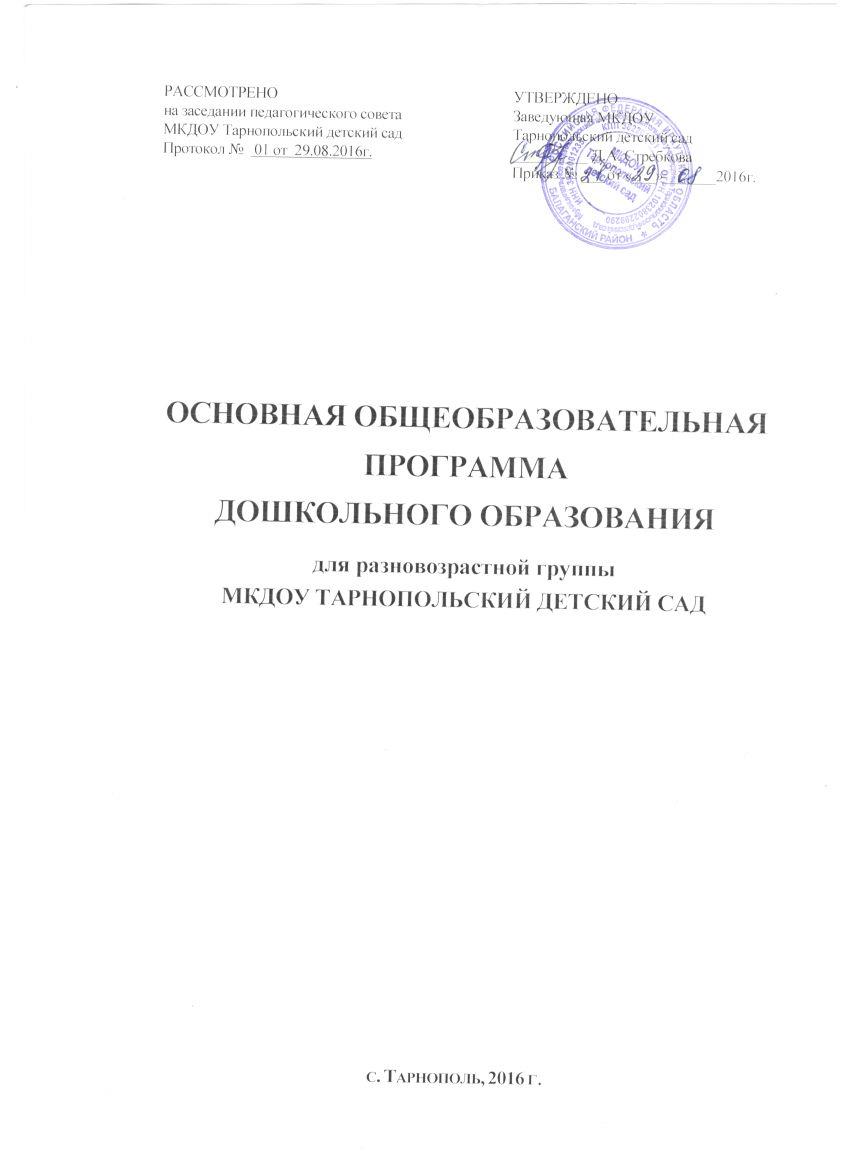 1. ЦЕЛЕВОЙ РАЗДЕЛ1.1 ПОЯСНИТЕЛЬНАЯ ЗАПИСКА1.1.1. Цели и задачи ПрограммыВ соответствии с требованиями  пункта 6 статьи 12 ФЗ № 273 «Об образовании» от 29.12.2012 года, требованиями федерального государственного образовательного стандарта дошкольного образования (ФГОС ДО), учётом примерных программ дошкольного образования педагогический коллектив МКДОУ Тарнопольский детский сад разработал данную образовательную программу (ОП). Целью Программы является проектирование социальных ситуаций развития ребенка и развивающей предметно-пространственной среды, обеспечивающих позитивную социализацию, мотивацию и поддержку индивидуальности детей через общение, игру, познавательно-исследовательскую деятельность и другие формы активности. Программа, в соответствии с Федеральным законом «Об образовании в Российской Федерации», содействует взаимопониманию и сотрудничеству между людьми, учитывает разнообразие мировоззренческих подходов, способствует реализации права детей дошкольного возраста на свободный выбор мнений и убеждений, обеспечивает развитие способностей каждого ребенка, формирование и развитие личности ребенка в соответствии с принятыми в семье и обществе духовно-нравственными и социокультурными ценностями в целях интеллектуального, духовно-нравственного, творческого и физического развития человека, удовлетворения его образовательных потребностей и интересов. Цели Программы достигаются через решение следующих задач:– охрана и укрепление физического и психического здоровья детей, в том числе их эмоционального благополучия;– обеспечение равных возможностей для полноценного развития каждого ребенка в период дошкольного детства независимо от места проживания, пола, нации, языка, социального статуса;– создание благоприятных условий развития детей в соответствии с их возрастными и индивидуальными особенностями, развитие способностей и творческого потенциала каждого ребенка как субъекта отношений с другими детьми, взрослыми и миром;– объединение обучения и воспитания в целостный образовательный процесс на основе духовно-нравственных и социокультурных ценностей, принятых в обществе правил и норм поведения в интересах человека, семьи, общества;– формирование общей культуры личности детей, развитие их социальных, нравственных, эстетических, интеллектуальных, физических качеств, инициативности, самостоятельности и ответственности ребенка, формирование предпосылок учебной деятельности;– формирование социокультурной среды, соответствующей возрастным и индивидуальным особенностям детей;– обеспечение психолого-педагогической поддержки семьи и повышение компетентности родителей (законных представителей) в вопросах развития и образования, охраны и укрепления здоровья детей;– обеспечение преемственности целей, задач и содержания дошкольного общего и начального общего образования.Данная программа определяет специфику организации воспитательно - образовательной деятельности в организации, цели и задачи, содержание, формы образовательной деятельности в соответствии с ОО ФГОС ДО. Каждый раздел данной программы включает в себя как обязательную (инвариантную) часть, так и вариативную (часть, формируемую участниками образовательного процесса в зависимости от условий МКДОУ Тарнопольский детский сад).Основная образовательная программа разработана в соответствии с федеральным  государственным образовательным стандартом  дошкольного образования:  * Закон РФ « Об образовании» от 29 декабря 2012года № 273-ФЗ* Конвенцией о правах ребенка (одобрена Генеральной Ассамблеей ООН 20.11.1989, вступила в силу для СССР от 15.09.1990);* Декларация прав ребенка (провозглашена резолюцией 1286 Генеральной Ассамблеи ООН от 20.11.1959) * Санитарно-эпидемиологические требования к устройству, содержанию и организации режима работы дошкольных образовательных организаций. СанПиН 2.4.1.3049-13»  (Постановление Главного государственного санитарного врача РФ от 15.05.2013 № 26);* Приказ Министерства образования и науки РФ от 30.08.2013 г. № 1014
«Об утверждении Порядка организации и осуществления образовательной деятельности по основным общеобразовательным программам - образовательным программам дошкольного образования»;* Приказ Минобрнауки России от 17.10.2013 №1155 «Об утверждении федерального государственного образовательного стандарта дошкольного образования»* Федеральный государственный образовательный стандарт дошкольного образования (зарегистрирован в Минюсте РФ 14 ноября 2013г № 30384)и на основе примерной основной общеобразовательной программы дошкольного образования (решением федерального учебно-методического объединения по общему образованию (протокол от 20 мая 2015 г. № 2/15 Образовательная программа предназначена для детей от  1,5 до 7 лет (разновозрастная группа) и рассчитана на 36 недель. Приоритетными направлениями в работе  МКДОУ Тарнопольский детский сад по реализации основной общеобразовательной программы дошкольного образования  являютсяПознавательно-речевоеСоциально-личностноеФизическое Образовательный процесс осуществляется на русском языке.Соотношение  обязательной части ООП ДО и части, формируемой участниками образовательного процесса (с учётом приоритетной деятельности образовательного учреждения) определено как 60% и 40%;1.1.2. Принципы и подходы к формированию ПрограммыВ соответствии со Стандартом Программа построена на следующих принципах:1. Поддержка разнообразия детства. Современный мир характеризуется возрастающим многообразием и неопределенностью, отражающимися в самых разных аспектах жизни человека и общества. Многообразие социальных, личностных, культурных, языковых, этнических особенностей, религиозных и других общностей, ценностей и убеждений, мнений и способов их выражения, жизненных укладов особенно ярко проявляется в условиях Российской Федерации – государства с огромной территорией, разнообразными природными условиями, объединяющего многочисленные культуры, народы, этносы. Возрастающая мобильность в обществе, экономике, образовании, культуре требует от людей умения ориентироваться в этом мире разнообразия, способности сохранять свою идентичность и в то же время гибко, позитивно и конструктивно взаимодействовать с другими людьми, способности выбирать и уважать право выбора других ценностей и убеждений, мнений и способов их выражения. Принимая вызовы современного мира, Программа рассматривает разнообразие как ценность, образовательный ресурс и предполагает использование разнообразия для обогащения образовательного процесса. Организация выстраивает образовательную деятельность с учетом региональной специфики, социокультурной ситуации развития каждого ребенка, его возрастных и индивидуальных особенностей, ценностей, мнений и способов их выражения.2. Сохранение уникальности и самоценности детства как важного этапа в общем развитии человека. Самоценность детства – понимание детства как периода жизни значимого самого по себе, значимого тем, что происходит с ребенком сейчас, а не тем, что этот этап является подготовкой к последующей жизни. Этот принцип подразумевает полноценное проживание ребенком всех этапов детства (младенческого, раннего и дошкольного детства), обогащение (амплификацию) детского развития.3. Позитивная социализация ребенка предполагает, что освоение ребенком культурных норм, средств и способов деятельности, культурных образцов поведения и общения с другими людьми, приобщение к традициям семьи, общества, государства происходят в процессе сотрудничества со взрослыми и другими детьми, направленного на создание предпосылок к полноценной деятельности ребенка в изменяющемся мире.4. Личностно-развивающий и гуманистический характер взаимодействия взрослых (родителей(законных представителей), педагогических и иных работников Организации) и детей. Такой тип взаимодействия предполагает базовую ценностную ориентацию на достоинство каждого участника взаимодействия, уважение и безусловное принятие личности ребенка, доброжелательность, внимание к ребенку, его состоянию, настроению, потребностям, интересам. Личностно-развивающее взаимодействие является неотъемлемой составной частью социальной ситуации развития ребенка в организации, условием его эмоционального благополучия и полноценного развития. 5. Содействие и сотрудничество детей и взрослых, признание ребенка полноценным участником (субъектом) образовательных отношений. Этот принцип предполагает активное участие всех субъектов образовательных отношений – как детей, так и взрослых – в реализации программы. Каждый участник имеет возможность внести свой индивидуальный вклад в ход игры, занятия, проекта, обсуждения, в планирование образовательного процесса, может проявить инициативу. Принцип содействия предполагает диалогический характер коммуникации между всеми участниками образовательных отношений. Детям предоставляется возможность высказывать свои взгляды, свое мнение, занимать позицию и отстаивать ее, принимать решения и брать на себя ответственность в соответствии со своими возможностями. 6. Сотрудничество Организации с семьей. Сотрудничество, кооперация с семьей, открытость в отношении семьи, уважение семейных ценностей и традиций, их учет в образовательной работе являются важнейшим принципом образовательной программы. Сотрудники Организации должны знать об условиях жизни ребенка в семье, понимать проблемы, уважать ценности и традиции семей воспитанников. Программа предполагает разнообразные формы сотрудничества с семьей как в содержательном, так и в организационном планах. 7. Сетевое взаимодействие с организациями социализации, образования, охраны здоровья и другими партнерами, которые могут внести вклад в развитие и образование детей, а также использование ресурсов местного сообщества и вариативных программ дополнительного образования детей для обогащения детского развития. Программа предполагает, что Организация устанавливает партнерские отношения не только с семьями детей, но и с другими организациями и лицами, которые могут способствовать обогащению социального и/или культурного опыта детей, приобщению детей к национальным традициям (посещение театров, музеев, освоение программ дополнительного образования), к природе и истории родного края; содействовать проведению совместных проектов, экскурсий, праздников, посещению концертов, а также удовлетворению особых потребностей детей, оказанию психолого-педагогической и/или медицинской поддержки в случае необходимости (центры семейного консультирования и др.). 8. Индивидуализация дошкольного образования предполагает такое построение образовательной деятельности, которое открывает возможности для индивидуализации образовательного процесса, появления индивидуальной траектории развития каждого ребенка с характерными для данного ребенка спецификой и скоростью, учитывающей его интересы, мотивы, способности и возрастно-психологические особенности. При этом сам ребенок становится активным в выборе содержания своего образования, разных форм активности. Для реализации этого принципа необходимы регулярное наблюдение за развитием ребенка, сбор данных о нем, анализ его действий и поступков; помощь ребенку в сложной ситуации; предоставление ребенку возможности выбора в разных видах деятельности, акцентирование внимания на инициативности, самостоятельности и активности ребенка.9. Возрастная адекватность образования. Этот принцип предполагает подбор педагогом содержания и методов дошкольного образования в соответствии с возрастными особенностями детей. Важно использовать все специфические виды детской деятельности (игру, коммуникативную и познавательно-исследовательскую деятельность, творческую активность, обеспечивающую художественно-эстетическое развитие ребенка), опираясь на особенности возраста и задачи развития, которые должны быть решены в дошкольном возрасте. Деятельность педагога должна быть мотивирующей и соответствовать психологическим законам развития ребенка, учитывать его индивидуальные интересы, особенности и склонности.10. Развивающее вариативное образование. Этот принцип предполагает, что образовательное содержание предлагается ребенку через разные виды деятельности с учетом его актуальных и потенциальных возможностей усвоения этого содержания и совершения им тех или иных действий, с учетом его интересов, мотивов и способностей. Данный принцип предполагает работу педагога с ориентацией на зону ближайшего развития ребенка (Л.С. Выготский), что способствует развитию, расширению как явных, так и скрытых возможностей ребенка.11. Полнота содержания и интеграция отдельных образовательных областей. В соответствии со Стандартом Программа предполагает всестороннее социально-коммуникативное, познавательное, речевое, художественно-эстетическое и физическое развитие детей посредством различных видов детской активности. Деление Программы на образовательные области не означает, что каждая образовательная область осваивается ребенком по отдельности, в форме изолированных занятий по модели школьных предметов. Между отдельными разделами Программы существуют многообразные взаимосвязи: познавательное развитие тесно связано с речевым и социально-коммуникативным, художественно-эстетическое – с познавательным и речевым и т.п. Содержание образовательной деятельности в одной конкретной области тесно связано с другими областями. Такая организация образовательного процесса соответствует особенностям развития детей раннего и дошкольного возраста.12. Инвариантность ценностей и целей при вариативности средств реализации и достижения целей Программы. Стандарт и Программа задают инвариантные ценности и ориентиры, с учетом которых Организация должна разработать свою основную образовательную программу и которые для нее являются научно-методическими опорами в современном мире разнообразия и неопределенности. При этом Программа оставляет за Организацией право выбора способов их достижения, выбора образовательных программ, учитывающих многообразие конкретных социокультурных, географических, климатических условий реализации Программы, разнородность состава групп воспитанников, их особенностей и интересов, запросов родителей (законных представителей), интересов и предпочтений педагогов и т.п. 1.1.3. Основные подходы к формированию программы- Программа сформирована на основе требований ФГОС, предъявляемых к структуре образовательной программы дошкольного образования и ее объему.Программа определяет содержание и организацию образовательной деятельности на уровне дошкольного образования.Программа обеспечивает развитие личности детей дошкольного возраста в различных видах общения и деятельности с учетом их возрастных, индивидуальных психологических и физиологических особенностей.Программа сформирована как программа психолого-педагогической поддержки позитивной социализации и индивидуализации, развития личности детей дошкольного возраста и определяет комплекс основных характеристик дошкольного образования (объем, содержание и планируемые результаты в виде целевых ориентиров дошкольного образования).В основе организации образовательного процесса определен развивающий принцип с ведущей игровой деятельностью, а решение программных задач осуществляется в разных формах совместной деятельности взрослых и детей, а также в самостоятельной деятельности детей.Содержание образовательной программы соответствует основным положениям возрастной психологии и дошкольной педагогики и выстроено по принципу развивающего образования, целью которого является развитие ребенка и обеспечивает единство воспитательных, развивающих и обучающих целей и задач.1.2. Планируемые результатыВ соответствии с ФГОС ДО специфика дошкольного детства и системные особенности дошкольного образования делают неправомерными требования от ребенка дошкольного возраста конкретных образовательных достижений. Поэтому результаты освоения Программы представлены в виде целевых ориентиров дошкольного образования и представляют собой возрастные характеристики возможных достижений ребенка к концу дошкольного образования. Реализация образовательных целей и задач Программы направлена на достижение целевых ориентиров дошкольного образования, которые описаны как основные характеристики развития ребенка. Основные характеристики развития ребенка представлены в виде изложения возможных достижений воспитанников на разных возрастных этапах дошкольного детства. В соответствии с периодизацией психического развития ребенка, принятой в культурно-исторической психологии, дошкольное детство подразделяется на три возраста детства: младенческий (первое и второе полугодия жизни), ранний (от 1 года до 3 лет) и дошкольный возраст (от 3 до 7 лет). 1.2.1. Целевые ориентиры в раннем возрастеК трем годам ребенок: интересуется окружающими предметами, активно действует с ними, исследует их свойства, экспериментирует. Использует специфические, культурно фиксированные предметные действия, знает назначение бытовых предметов (ложки, расчески, карандаша и пр.) и умеет пользоваться ими. Проявляет настойчивость в достижении результата своих действий;  стремится к общению и воспринимает смыслы в различных ситуациях общения со взрослыми, активно подражает им в движениях и действиях, умеет действовать согласованно;  владеет активной и пассивной речью: понимает речь взрослых, может обращаться с вопросами и просьбами, знает названия окружающих предметов и игрушек; проявляет интерес к сверстникам; наблюдает за их действиями и подражает им.  Взаимодействие с ровесниками окрашено яркими эмоциями;  в короткой игре воспроизводит действия взрослого, впервые осуществляя игровые замещения; проявляет самостоятельность в бытовых и игровых действиях. Владеет простейшими навыками самообслуживания;  любит слушать стихи, песни, короткие сказки, рассматривать картинки, двигаться под музыку. Проявляет живой эмоциональный отклик на эстетические впечатления. Охотно включается в продуктивные виды деятельности (изобразительную деятельность, конструирование и др.); с удовольствием двигается – ходит, бегает в разных направлениях, стремится осваивать различные виды движения (подпрыгивание, лазанье, перешагивание и пр.).1.2.2. Целевые ориентиры на этапе завершения освоения ПрограммыК семи годам: ребенок овладевает основными культурными способами деятельности, проявляет инициативу и самостоятельность в игре, общении, конструировании и других видах детской активности. Способен выбирать себе род занятий, участников по совместной деятельности; ребенок положительно относится к миру, другим людям и самому себе, обладает чувством собственного достоинства. Активно взаимодействует со сверстниками и взрослыми, участвует в совместных играх. Способен договариваться, учитывать интересы и чувства других, сопереживать неудачам и радоваться успехам других, адекватно проявляет свои чувства, в том числе чувство веры в себя, старается разрешать конфликты; ребенок обладает воображением, которое реализуется в разных видах деятельности и прежде всего в игре. Ребенок владеет разными формами и видами игры, различает условную и реальную ситуации, следует игровым правилам;  ребенок достаточно хорошо владеет устной речью, может высказывать свои мысли и желания, использовать речь для выражения своих мыслей, чувств и желаний, построения речевого высказывания в ситуации общения, может выделять звуки в словах, у ребенка складываются предпосылки грамотности; у ребенка развита крупная и мелкая моторика. Он подвижен, вынослив, владеет основными произвольными движениями, может контролировать свои движения и управлять ими;  ребенок способен к волевым усилиям, может следовать социальным нормам поведения и правилам в разных видах деятельности, во взаимоотношениях со взрослыми и сверстниками, может соблюдать правила безопасного поведения и личной гигиены;  ребенок проявляет любознательность, задает вопросы взрослым и сверстникам, интересуется причинно-следственными связями, пытается самостоятельно придумывать объяснения явлениям природы и поступкам людей. Склонен наблюдать, экспериментировать, строить смысловую картину окружающей реальности, обладает начальными знаниями о себе, о природном и социальном мире, в котором он живет. Знаком с произведениями детской литературы, обладает элементарными представлениями из области живой природы, естествознания, математики, истории и т.п. Способен к принятию собственных решений, опираясь на свои знания и умения в различных видах деятельности.Степень реального развития этих характеристик и способности ребенка их проявлять к моменту перехода на следующий уровень образования могут существенно варьировать у разных детей в силу различий в условиях жизни и индивидуальных особенностей развития конкретного ребенка.1.3. Развивающее оценивание качества образовательной деятельности по ПрограммеОценивание качества образовательной деятельности, осуществляемой МКДОУ Тарнопольский детский сад по Программе, представляет собой важную составную часть данной образовательной деятельности, направленную на ее усовершенствование. Концептуальные основания такой оценки определяются требованиями Федерального закона «Об образовании в Российской Федерации», а также Стандарта, в котором определены государственные гарантии качества образования. Оценивание качества, т. е. оценивание соответствия образовательной деятельности, реализуемой Организацией, заданным требованиям Стандарта и Программы в дошкольном образовании направлено в первую очередь на оценивание созданных детским садом условий в процессе образовательной деятельности.Программой не предусматривается оценивание качества образовательной деятельности МКДОУ Тарнопольский детский сад на основе достижения детьми планируемых результатов освоения Программы.Целевые ориентиры, представленные в Программе:не подлежат непосредственной оценке;не являются непосредственным основанием оценки как итогового, так и промежуточного уровня развития детей; не являются основанием для их формального сравнения с реальными достижениями детей;не являются основой объективной оценки соответствия установленным требованиям образовательной деятельности и подготовки детей; не являются непосредственным основанием при оценке качества образования. Программой предусмотрена система мониторинга динамики развития детей, динамики их образовательных достижений, основанная на методе наблюдения и включающая:– педагогические наблюдения, педагогическую диагностику, связанную с оценкой эффективности педагогических действий с целью их дальнейшей оптимизации;– детские портфолио, фиксирующие достижения ребенка в ходе образовательной деятельности; – карты развития ребенка; – различные шкалы индивидуального развития. Программа предоставляет право самостоятельного выбора инструментов  педагогической и психологической диагностики развития детей, в том числе, его динамики.В соответствии со Стандартом и принципами Программы оценка качества образовательной деятельности по Программе:1) поддерживает ценности развития и позитивной социализации ребенка дошкольного возраста;2) учитывает факт разнообразия путей развития ребенка в условиях современного постиндустриального общества;3) ориентирует систему дошкольного образования на поддержку вариативности используемых образовательных программ и организационных форм дошкольного образования;4) обеспечивает выбор методов и инструментов оценивания для семьи, образовательной организации и для педагогов Организации в соответствии:– с разнообразием вариантов развития ребенка в дошкольном детстве, – разнообразием вариантов образовательной среды, – разнообразием местных условий в разных регионах и муниципальных образованиях Российской Федерации;5)представляет собой основу для развивающего управления программами дошкольного образования на уровне Организации, учредителя, региона, страны, обеспечивая тем самым качество основных образовательных программ дошкольного образования в разных условиях их реализации в масштабах всей страны.Система оценки качества реализации программ дошкольного образования на уровне детского сада должна обеспечивать участие всех участников образовательных отношений и в то же время выполнять свою основную задачу – обеспечивать развитие системы дошкольного образования в соответствии с принципами и требованиями Стандарта. Программой предусмотрены следующие уровни системы оценки качества: диагностика развития ребенка, используемая как профессиональный инструмент педагога с целью получения обратной  связи от собственных педагогических действий и планирования дальнейшей индивидуальной работы с детьми по Программе; внутренняя оценка, самооценка Организации;внешняя оценка Организации, в том числе независимая профессиональная и общественная оценка.На уровне образовательной организации система оценки качества реализации Программы решает задачи:повышения качества реализации программы дошкольного образования;реализации требований Стандарта к структуре, условиям и целевым ориентирам основной образовательной программы дошкольной организации; обеспечения объективной экспертизы деятельности Организации в процессе оценки качества программы дошкольного образования; задания ориентиров педагогам в их профессиональной деятельности и перспектив развития самой Организации;создания оснований преемственности между дошкольным и начальным общим образованием.Важнейшим элементом системы обеспечения качества дошкольного образования в  Организации  является оценка качества  психолого-педагогических условий реализации основной образовательной программы, и именно психолого-педагогические условия являются основным предметом оценки в предлагаемой системе оценки качества образования на уровне Организации. Это позволяет выстроить систему оценки и повышения качества вариативного, развивающего дошкольного образования в соответствии со Стандартом посредством экспертизы условий реализации Программы.Ключевым уровнем оценки является уровень образовательного процесса, в котором непосредственно участвует ребенок, его семья и педагогический коллектив Организации. Система оценки качества предоставляет педагогам и администрации Организации материал для рефлексии своей деятельности и для серьезной работы над Программой, которую они реализуют. Результаты оценивания качества образовательной деятельности формируют доказательную основу для изменений основной образовательной программы, корректировки образовательного процесса и условий образовательной деятельности.Важную роль в системе оценки качества образовательной деятельности играют также семьи воспитанников и другие субъекты образовательных отношений, участвующие в оценивании образовательной деятельности Организации, предоставляя обратную связь о качестве образовательных процессов Организации. Система оценки качества дошкольного образования:– должна быть сфокусирована на оценивании психолого-педагогических и других условий реализации основной образовательной программы в Организации в пяти образовательных областях, определенных Стандартом; – учитывает образовательные предпочтения и удовлетворенность дошкольным образованием со стороны семьи ребенка;– исключает использование оценки индивидуального развития ребенка в контексте оценки работы Организации;– исключает унификацию и поддерживает вариативность программ, форм и методов дошкольного образования;– способствует открытости по отношению к ожиданиям ребенка, семьи, педагогов, общества и государства;– включает как оценку педагогами Организации собственной работы, так и независимую профессиональную и общественную оценку условий образовательной деятельности в дошкольной организации;– использует единые инструменты, оценивающие условия реализации программы в Организации,  как для самоанализа, так и для внешнего оценивания.2. Содержательный  раздел2.1. Общие положенияВ содержательном разделе представлены: – описание модулей образовательной деятельности в соответствии с направлениями развития ребенка в пяти образовательных областях: социально-коммуникативной, познавательной, речевой, художественно-эстетической и физического развития, с учетом используемых вариативных программ дошкольного образования и методических пособий, обеспечивающих реализацию данного содержания;– описание вариативных форм, способов, методов и средств реализации Программы с учетом возрастных и индивидуально-психологических особенностей воспитанников, специфики их образовательных потребностей, мотивов и интересов; Социально-коммуникативное развитие направлено на усвоение норм и ценностей, принятых в обществе, включая моральные и нравственные ценности; развитие общения и взаимодействия ребенка со взрослыми и сверстниками; становление самостоятельности, целенаправленности и саморегуляции собственных действий; развитие социального и эмоционального интеллекта, эмоциональной отзывчивости, сопереживания, формирование готовности к совместной деятельности со сверстниками, формирование уважительного отношения и чувства принадлежности к своей семье и к сообществу детей и взрослых в Организации; формирование позитивных установок к различным видам труда и творчества; формирование основ безопасного поведения в быту, социуме, природе.Познавательное развитие предполагает развитие интересов детей, любознательности и познавательной мотивации; формирование познавательных действий, становление сознания; развитие воображения и творческой активности; формирование первичных представлений о себе, других людях, объектах окружающего мира, о свойствах и отношениях объектов окружающего мира (форме, цвете, размере, материале, звучании, ритме, темпе, количестве, числе, части и целом, пространстве и времени, движении и покое, причинах и следствиях и др.), о малой родине и Отечестве, представлений о социокультурных ценностях нашего народа, об отечественных традициях и праздниках, о планете Земля как общем доме людей, об особенностях ее природы, многообразии стран и народов мира.Речевое развитие включает владение речью как средством общения и культуры; обогащение активного словаря; развитие связной, грамматически правильной диалогической и монологической речи; развитие речевого творчества; развитие звуковой и интонационной культуры речи, фонематического слуха; знакомство с книжной культурой, детской литературой, понимание на слух текстов различных жанров детской литературы; формирование звуковой аналитико-синтетической активности как предпосылки обучения грамоте.Художественно-эстетическое развитие предполагает развитие предпосылок ценностно- смыслового восприятия и понимания произведений искусства (словесного, музыкального, изобразительного), мира природы; становление эстетического отношения к окружающему миру; формирование элементарных представлений о видах искусства; восприятие музыки, художественной литературы, фольклора; стимулирование сопереживания персонажам художественных произведений; реализацию самостоятельной творческой деятельности детей (изобразительной, конструктивно-модельной, музыкальной и др.).Физическое развитие включает приобретение опыта в следующих видах деятельности детей: двигательной, в том числе связанной с выполнением упражнений, направленных на развитие таких физических качеств, как координация и гибкость; способствующих правильному формированию опорно-двигательной системы организма, развитию равновесия, координации движения, крупной и мелкой моторики обеих рук, а также с правильным, не наносящем ущерба организму выполнением основных движений (ходьба, бег, мягкие прыжки, повороты в обе стороны), формирование начальных представлений о некоторых видах спорта, овладение подвижными играми с правилами; становление целенаправленности и саморегуляции в двигательной сфере; становление ценностей здорового образа жизни, овладение его элементарными нормами и правилами (в питании, двигательном режиме, закаливании, при формировании полезных привычек и др.).2.2.Описание образовательной деятельности в соответствии с направлениями развития ребенка, представленными в пяти образовательных областях.Реализация Программы обеспечивается на основе   вариативных  форм, способов, методов и средств, представленных в образовательных программах, методических пособиях, соответствующих принципам и целям Стандарта и  выбираемых педагогом с учетом  многообразия конкретных социокультурных, географических, климатических условий реализации Программы, возраста воспитанников, состава групп,  особенностей и интересов детей, запросов родителей (законных представителей). Примером вариативных форм, способов, методов организации образовательной деятельности могут служить  такие формы как: образовательные предложения для целой группы (занятия),  различные виды игр, в том числе свободная игра, игра-исследование, ролевая, и др. виды игр, подвижные и традиционные народные игры; взаимодействие и общение детей и взрослых и/или детей между собой; проекты различной направленности, прежде всего исследовательские;  праздники,  социальные акции т.п., а также использование образовательного потенциала  режимных моментов. Все формы вместе и каждая в отдельности могут быть реализованы через сочетание организованных взрослыми и самостоятельно инициируемых свободно выбираемых детьми видов деятельности.2.2.1. Ранний возраст (1-3 года)Формирование базового доверия к миру, к людям, к себе – ключевая задача периода раннего развития ребенка в период младенческого и раннего возраста. Важнейшая задача взрослых – создать и поддерживать позитивные и надежные отношения, в рамках которых обеспечивается развитие надежной привязанности и базовое доверие к миру как основы здорового психического и личностного развития (Б.Боулби, Э.Эриксон, М.И.Лисина, Д.Б. Эльконин, О.А.Карабанова и др.). При этом ключевую роль играет эмоционально насыщенное общение ребенка со взрослым (М.И. Лисина).С возрастом число близких взрослых увеличивается. В этих отношениях ребенок находит безопасность и признание, и они вдохновляют его исследовать мир и быть открытым для нового. Значение установления и поддержки позитивных надежных отношений в контексте реализации Программы сохраняет свое значение на всех возрастных ступенях.Личностно-развивающее взаимодействие со взрослым предполагает индивидуальный подход к каждому ребенку: учет его возрастных и индивидуальных особенностей, характера, привычек, предпочтений. При таком взаимодействии в центре внимания взрослого находится личность ребенка, его чувства, переживания, стремления, мотивы. Оно направлено на обеспечение положительного самоощущения ребенка, на развитие его способностей и расширение возможностей для их реализации. Это может быть достигнуто только тогда, когда в Организации или в семье создана атмосфера доброжелательности и доверия между взрослыми и детьми, когда каждый ребенок испытывает эмоциональный комфорт, имеет возможность свободно выражать свои желания и удовлетворять потребности. Такое взаимодействие взрослых с ребенком является важнейшим фактором развития эмоциональной, мотивационной, познавательной сфер ребенка, личности ребенка в целом.Особое значение для данного возрастного периода имеет поддержка потребности в поиске, развитие предпосылок ориентировочно-исследовательской активности ребенка.Социально-коммуникативное развитиеВ области социально-коммуникативного развития основными задачами образовательной деятельности являются создание условий для: – дальнейшего развития общения ребенка со взрослыми;– дальнейшего развития общения ребенка с другими детьми;– дальнейшего развития игры – дальнейшего развития навыков самообслуживания. В сфере развития общения со взрослымВзрослый удовлетворяет потребность ребенка в общении и социальном взаимодействии, поощряя ребенка к активной речи. Взрослый не стремится искусственно ускорить процесс речевого развития. Он играет с ребенком, используя различные предметы, при этом активные действия ребенка и взрослого чередуются; показывает образцы действий с предметами; создает предметно-развивающую среду для самостоятельной игры-исследования; поддерживает инициативу ребенка в общении и предметно-манипулятивной активности, поощряет его действия.Способствует развитию у ребенка позитивного представления о себе и положительного самоощущения: подносит к зеркалу, обращая внимание ребенка на детали его внешнего облика, одежды; учитывает возможности ребенка, поощряет достижения ребенка, поддерживает инициативность и настойчивость в разных видах деятельности.Взрослый способствует развитию у ребенка интереса и доброжелательного отношения к другим детям: создает безопасное пространство для взаимодействия детей, насыщая его разнообразными предметами, наблюдает за активностью детей в этом пространстве, поощряет проявление интереса детей друг к другу и просоциальное поведение, называя детей по имени, комментируя (вербализируя) происходящее. Особое значение в этом возрасте приобретает вербализация различных чувств детей, возникающих в процессе взаимодействия: радости, злости, огорчения, боли и т. п., которые появляются в социальных ситуациях. Взрослый продолжает поддерживать стремление ребенка к самостоятельности в различных повседневных ситуациях и при овладении навыками самообслуживания. В сфере развития социальных отношений и общения со сверстникамиВзрослый наблюдает за спонтанно складывающимся взаимодействием детей между собой в различных игровых и/или повседневных ситуациях; в случае возникающих между детьми конфликтов не спешит вмешиваться; обращает внимание детей на чувства, которые появляются у них в процессе социального взаимодействия; утешает детей в случае обиды и обращает внимание на то, что определенные действия могут вызывать обиду. В ситуациях, вызывающих позитивные чувства, взрослый комментирует их, обращая внимание детей на то, что определенные ситуации и действия вызывают положительные чувства удовольствия, радости, благодарности и т. п. Благодаря этому дети учатся понимать собственные действия и действия других людей в плане их влияния на других, овладевая таким образом социальными компетентностями.В сфере развития игрыВзрослый организует соответствующую игровую среду, в случае необходимости знакомит детей с различными игровыми сюжетами, помогает освоить простые игровые действия (покормить куклу, помешать в кастрюльке «еду»), использовать предметы-заместители, поддерживает попытки ребенка играть в роли (мамы, дочки, врача и др.), организуют несложные сюжетные игры с несколькими детьми.В сфере социального и эмоционального развитияВзрослый грамотно проводит адаптацию ребенка к Организации, учитывая привязанность детей к близким, привлекает родителей (законных представителей) или родных для участия и содействия в период адаптации. Взрослый, первоначально в присутствии родителей (законных представителей) или близких, знакомится с ребенком и налаживает с ним эмоциональный контакт. В период адаптации взрослый следит за эмоциональным состоянием ребенка и поддерживает постоянный контакт с родителями (законными представителями); предоставляет возможность ребенку постепенно, в собственном темпе осваивать пространство и режим Организации, не предъявляя ребенку излишних требований. Ребенок знакомится с другими детьми. Взрослый же при необходимости оказывает ему в этом поддержку, представляя нового ребенка другим детям, называя ребенка по имени, усаживая его на первых порах рядом с собой. Также в случае необходимости взрослый помогает ребенку найти себе занятия, знакомя его с пространством Организации, имеющимися в нем предметами и материалами. Взрослый поддерживает стремление детей к самостоятельности в самообслуживании (дает возможность самим одеваться, умываться и пр., помогает им), поощряет участие детей в повседневных бытовых занятиях; приучает к опрятности, знакомит с правилами этикета.Познавательное развитиеВ сфере познавательного развития основными задачами образовательной деятельности являются создание условий для:– ознакомления детей с явлениями и предметами окружающего мира, овладения предметными действиями;– развития познавательно-исследовательской активности и познавательных способностей. В сфере ознакомления с окружающим миромВзрослый знакомит детей с назначением и свойствами окружающих предметов и явлений в группе, на прогулке, в ходе игр и занятий; помогает освоить действия с игрушками-орудиями (совочком, лопаткой и пр.). В сфере развития познавательно-исследовательской активности и познавательных способностейВзрослый поощряет любознательность и исследовательскую деятельность детей, создавая для этого насыщенную предметно-развивающую среду, наполняя ее соответствующими предметами. Для этого можно использовать предметы быта – кастрюли, кружки, корзинки, пластмассовые банки, бутылки,  а также грецкие орехи, каштаны, песок и воду. Взрослый с вниманием относится к проявлению интереса детей к окружающему природному миру, к детским вопросам, не спешит давать готовые ответы, разделяя удивление и детский интерес. Речевое развитиеВ области речевого развития основными задачами образовательной деятельности являются создание условий для: – развития речи у детей в повседневной жизни;– развития разных сторон речи в специально организованных играх и занятиях.В сфере развития речи в повседневной жизниВзрослые внимательно относятся к выражению детьми своих желаний, чувств, интересов, вопросов, терпеливо выслушивают детей, стремятся понять, что ребенок хочет сказать, поддерживая тем самым активную речь детей. Взрослый не указывает на речевые ошибки ребенка, но повторяет за ним слова правильно. Взрослый использует различные ситуации для диалога с детьми, а также создает условия для развития общения детей между собой. Он задает открытые вопросы, побуждающие детей к активной речи; комментирует события и ситуации их повседневной жизни; говорит с ребенком о его опыте, событиях из жизни, его интересах; инициирует обмен мнениями и информацией между детьми.В сфере развития разных сторон речиВзрослые читают детям книги, вместе рассматривают картинки, объясняют, что на них изображено, поощряют разучивание стихов; организуют речевые игры, стимулируют словотворчество; проводят специальные игры и занятия, направленные на обогащение словарного запаса, развитие грамматического и интонационного строя речи, на развитие планирующей и регулирующей функций речи.Художественно-эстетическое развитиеВ области художественно-эстетического развития основными задачами образовательной деятельности являются создание условий для: – развития у детей эстетического отношения к окружающему миру;– приобщения к изобразительным видам деятельности;– приобщения к музыкальной культуре;– приобщения к театрализованной деятельности.В сфере развития у детей эстетического отношения к окружающему мируВзрослые привлекают внимание детей к красивым вещам, красоте природы, произведениям искусства, вовлекают их в процесс сопереживания по поводу воспринятого, поддерживают выражение эстетических переживаний ребенка. В сфере приобщения к изобразительным видам деятельностиВзрослые предоставляют детям широкие возможности для экспериментирования с материалами – красками, карандашами, мелками, пластилином, глиной, бумагой и др.; знакомят с разнообразными простыми приемами изобразительной деятельности; поощряют воображение и творчество детей.В сфере приобщения к музыкальной культуреВзрослые создают в Организации и в групповых помещениях музыкальную среду, органично включая музыку в повседневную жизнь. Предоставляют детям возможность прослушивать фрагменты музыкальных произведений, звучание различных, в том числе детских музыкальных инструментов, экспериментировать с инструментами и звучащими предметами. Поют вместе с детьми песни, побуждают ритмично двигаться под музыку; поощряют проявления эмоционального отклика ребенка на музыку.В сфере приобщения детей к театрализованной деятельностиВзрослые знакомят детей с театрализованными действиями в ходе разнообразных игр, инсценируют знакомые детям сказки, стихи, организуют просмотры театрализованных представлений. Побуждают детей принимать посильное участие в инсценировках, беседуют с ними по поводу увиденногоФизическое развитиеВ области физического развития основными задачами образовательной деятельности являются создание условий для: – укрепления здоровья детей, становления ценностей здорового образа жизни;– развития различных видов двигательной активности;– формирования навыков безопасного поведения.В сфере укрепления здоровья детей, становления ценностей здорового образа жизниВзрослые организуют правильный режим дня, приучают детей к соблюдению правил личной гигиены, в доступной форме объясняют, что полезно и что вредно для здоровья.В сфере развития различных видов двигательной активностиВзрослые организую пространственную среду с соответствующим оборудованием – как внутри помещений Организации, так и на внешней ее территории (горки, качели и т. п.) для удовлетворения естественной потребности детей в движении, для развития ловкости, силы, координации и т. п. Проводят подвижные игры, способствуя получению детьми радости от двигательной активности, развитию ловкости, координации движений, правильной осанки. Вовлекают детей в игры с предметами, стимулирующие развитие мелкой моторики.В сфере формирования навыков безопасного поведенияВзрослые создают в Организации безопасную среду, а также предостерегают детей от поступков, угрожающих их жизни и здоровью. Требования безопасности не должны реализовываться за счет подавления детской активности и препятствования деятельному исследованию мира.2.2.2. Дошкольный возрастСоциально-коммуникативное развитиеВ области социально-коммуникативного развития ребенка в условиях информационной социализации основными задачами образовательной деятельности являются создание условий для: – развития положительного отношения ребенка к себе и другим людям; – развития коммуникативной и социальной компетентности, в том числе информационно-социальной компетентности;– развития игровой деятельности; – развития компетентности в виртуальном поиске.В сфере развития положительного отношения ребенка к себе и другим людямВзрослые создают условия для формирования у ребенка положительного самоощущения – уверенности в своих возможностях, в том, что он хороший, его любят.Способствуют развитию у ребенка чувства собственного достоинства, осознанию своих прав и свобод (иметь собственное мнение, выбирать друзей, игрушки, виды деятельности, иметь личные вещи, по собственному усмотрению использовать личное время).В сфере развития коммуникативной и социальной компетентностиУ детей с самого раннего возраста возникает потребность в общении и социальных контактах. Первый социальный опыт дети приобретают в семье, в повседневной жизни, принимая участие в различных семейных событиях. Уклад жизни и ценности семьи оказывают влияние на социально-коммуникативное развитие детей. Взрослые создают в Организации различные возможности для приобщения детей к ценностям сотрудничества с другими людьми, прежде всего реализуя принципы личностно-развивающего общения и содействия, предоставляя детям возможность принимать участие в различных событиях, планировать совместную работу. Это способствует развитию у детей чувства личной ответственности, ответственности за другого человека, чувства «общего дела», понимания необходимости согласовывать с партнерами по деятельности мнения и действия. Взрослые помогают детям распознавать эмоциональные переживания и состояния окружающих, выражать собственные переживания. Способствуют формированию у детей представлений о добре и зле, обсуждая с ними различные ситуации из жизни, из рассказов, сказок, обращая внимание на проявления щедрости, жадности, честности, лживости, злости, доброты и др., таким образом создавая условия освоения ребенком этических правил и норм поведения.Взрослые предоставляют детям возможность выражать свои переживания, чувства, взгляды, убеждения и выбирать способы их выражения, исходя из имеющегося у них опыта. Эти возможности свободного самовыражения играют ключевую роль в развитии речи и коммуникативных способностей, расширяют словарный запас и умение логично и связно выражать свои мысли, развивают готовность принятия на себя ответственности в соответствии с уровнем развития. Интерес и внимание взрослых к многообразным проявлениям ребенка, его интересам и склонностям повышает его доверие к себе, веру в свои силы. Возможность внести свой вклад в общее дело и повлиять на ход событий, например при участии в планировании, возможность выбора содержания и способов своей деятельности помогает детям со временем приобрести способность и готовность к самостоятельности и участию в жизни общества, что характеризует взрослого человека современного общества, осознающего ответственность за себя и сообщество.Взрослые способствуют развитию у детей социальных навыков: при возникновении конфликтных ситуаций не вмешиваются, позволяя детям решить конфликт самостоятельно и помогая им только в случае необходимости. В различных социальных ситуациях дети учатся договариваться, соблюдать очередность, устанавливать новые контакты. Взрослые способствуют освоению детьми элементарных правил этикета и безопасного поведения дома, на улице. Создают условия для развития бережного, ответственного отношения ребенка к окружающей природе, рукотворному миру, а также способствуют усвоению детьми правил безопасного поведения, прежде всего на своем собственном примере и примере других, сопровождая собственные действия и/или действия детей комментариями.В сфере развития игровой деятельностиВзрослые создают условия для свободной игры детей, организуют и поощряют участие детей в сюжетно-ролевых, дидактических, развивающих компьютерных играх и других игровых формах; поддерживают творческую импровизацию в игре. Используют дидактические игры и игровые приемы в разных видах деятельности и при выполнении режимных моментов.Формы  работы  с детьми по образовательной области«Социально-коммуникативное развитие»Познавательное развитиеВ области познавательного развития ребенка основными задачами образовательной деятельности являются создание условий для: – развития любознательности, познавательной активности, познавательных способностей детей;– развития представлений в разных сферах знаний об окружающей действительности, в том числе о виртуальной среде, о возможностях и рисках Интернета. В сфере развития любознательности, познавательной активности, познавательных способностейВзрослые создают насыщенную предметно-пространственную среду, стимулирующую познавательный интерес детей, исследовательскую активность, элементарное экспериментирование с различными веществами, предметами, материалами.Ребенок с самого раннего возраста проявляет исследовательскую активность и интерес к окружающим предметам и их свойствам, а в возрасте 3-5 лет уже обладает необходимыми предпосылками для того, чтобы открывать явления из естественнонаучной области, устанавливая и понимая простые причинные взаимосвязи «если… то…».Уже в своей повседневной жизни ребенок приобретает многообразный опыт соприкосновения с объектами природы – воздухом, водой, огнем, землей (почвой), светом, различными объектами живой и неживой природы и т. п. Ему нравится наблюдать природные явления, исследовать их, экспериментировать с ними. Он строит гипотезы и собственные теории, объясняющие явления, знакомится с первичными закономерностями, делает попытки разбираться во взаимосвязях, присущих этой сфере. Возможность свободных практических действий с разнообразными материалами, участие в элементарных опытах и экспериментах имеет большое значение для умственного и эмоционально-волевого развития ребенка, способствует построению целостной картины мира, оказывает стойкий долговременный эффект. У ребенка формируется понимание, что окружающий мир полон загадок, тайн, которые еще предстоит разгадать. Таким образом, перед ребенком открывается познавательная перспектива дальнейшего изучения природы, мотивация расширять и углублять свои знания.Помимо поддержки исследовательской активности, взрослый организует познавательные игры, поощряет интерес детей к различным развивающим играм и занятиям, например лото, шашкам, шахматам, конструированию и пр.В сфере развития представлений в разных сферах знаний об окружающей действительностиВзрослые создают возможности для развития у детей общих представлений об окружающем мире, о себе, других людях, в том числе общих представлений в естественнонаучной области, математике, экологии. Взрослые читают книги, проводят беседы, экскурсии, организуют просмотр фильмов, иллюстраций познавательного содержания и предоставляют информацию в других формах. Побуждают детей задавать вопросы, рассуждать, строить гипотезы относительно наблюдаемых явлений, событий. Знакомство с социокультурным окружением предполагает знакомство с названиями улиц, зданий, сооружений, организаций и их назначением, с транспортом, дорожным движением и правилами безопасности, с различными профессиями людей.Усвоение детьми ценностей, норм и правил, принятых в обществе, лучше всего происходит при непосредственном участии детей в его жизни, в практических ситуациях, предоставляющих поводы и темы для дальнейшего обсуждения.Широчайшие возможности для познавательного развития предоставляет свободная игра. Следуя интересам и игровым потребностям детей, взрослые создают для нее условия, поддерживают игровые (ролевые) действия, при необходимости предлагают варианты развертывания сюжетов, в том числе связанных с историей и культурой, а также с правилами поведения и ролями людей в социуме.Участвуя в повседневной жизни, наблюдая за взрослыми, ребенок развивает математические способности и получает первоначальные представления о значении для человека счета, чисел, приобретает знания о формах, размерах, весе окружающих предметов, времени и пространстве, закономерностях и структурах. Испытывая положительные эмоции от обращения с формами, количествами, числами, а также с пространством и временем, ребенок незаметно для себя начинает еще до школы осваивать их математическое содержание.Благодаря освоению математического содержания окружающего мира в дошкольном возрасте у большинства детей развиваются предпосылки успешного учения в школе и дальнейшего изучения математики на протяжении всей жизни. Для этого важно, чтобы освоение математического содержания на ранних ступенях образования сопровождалось позитивными эмоциями – радостью и удовольствием. Предлагая детям математическое содержание, нужно также иметь в виду, что их индивидуальные возможности и предпочтения будут различными и поэтому освоение детьми математического содержания носит сугубо индивидуальный характер. По завершении этапа дошкольного образования между детьми наблюдается большой разброс в знаниях, умениях и навыках, касающихся математического содержания. В соответствии с принципом интеграции образовательных областей Программа предполагает взаимосвязь математического содержания с другими разделами Программы. Особенно тесно математическое развитие в раннем и дошкольном возрасте связано с социально-коммуникативным и речевым развитием. Развитие математического мышления происходит и совершенствуется через речевую коммуникацию с другими детьми и взрослыми, включенную в контекст взаимодействия в конкретных ситуациях.Воспитатели систематически используют ситуации повседневной жизни для математического развития, например, классифицируют предметы, явления, выявляют последовательности в процессе действий «сначала это, потом то…» (ход времени, развитие сюжета в сказках и историях, порядок выполнения деятельности и др.), способствуют формированию пространственного восприятия (спереди, сзади, рядом, справа, слева и др.) и т. п., осуществляя при этом речевое сопровождение.Элементы математики содержатся и могут отрабатываться на занятиях музыкой и танцами, движением и спортом. На музыкальных занятиях при освоении ритма танца, при выполнении физических упражнений дети могут осваивать счет, развивать пространственную координацию. Для этого воспитателем совместно с детьми осуществляется вербализация математических знаний, например фразами «две ноги и две руки», «встать парами», «рассчитаться на первый и второй», «в команде играем вчетвером»; «выполняем движения под музыку в такт: раз, два, три, раз, два, три»; «встаем в круг» и др. Математические элементы могут возникать в рисунках детей (фигуры, узоры), при лепке, конструировании и др. видах детской творческой активности. Воспитатели обращают внимание детей на эти элементы, проговаривая их содержание и употребляя соответствующие слова-понятия (круглый, больше, меньше, спираль – о домике улитки, квадратный, треугольный – о рисунке дома с окнами и т. п.).У детей развивается способность ориентироваться в пространстве (право, лево, вперед, назад и т. п.); сравнивать, обобщать (различать, классифицировать) предметы; понимать последовательности, количества и величины; выявлять различные соотношения (например, больше – меньше, толще – тоньше, длиннее – короче, тяжелее – легче и др.); применять основные понятия, структурирующие время (например, до – после, вчера – сегодня – завтра, названия месяцев и дней); правильно называть дни недели, месяцы, времена года, части суток. Дети получают первичные представления о геометрических формах и признаках предметов и объектов (например, круглый, с углами, с таким-то количеством вершин и граней), о геометрических телах (например, куб, цилиндр, шар).У детей формируются представления об использовании слов, обозначающих числа. Они начинают считать различные объекты (например, предметы, звуки и т. п.) до 10, 20 и далее, в зависимости от индивидуальных особенностей развития. Развивается понимание соотношения между количеством предметов и обозначающим это количество числовым символом; понимание того, что число является выражением количества, длины, веса, времени или денежной суммы; понимание назначения цифр как способа кодировки и маркировки числа (например, номер телефона, почтовый индекс, номер маршрута автобуса).Развивается умение применять такие понятия, как «больше, меньше, равно»; устанавливать соотношения (например, «как часто», «как много», «насколько больше») использовать в речи геометрические понятия (например, «треугольник, прямоугольник, квадрат, круг, куб, шар, цилиндр, точка, сторона, угол, площадь, вершина угла, грань»). Развивается способность воспринимать «на глаз» небольшие множества до 6–10 объектов (например, при играх с использованием игральных костей или на пальцах рук). Развивается способность применять математические знания и умения в практических ситуациях в повседневной жизни (например, чтобы положить в чашку с чаем две ложки сахара), в различных видах образовательной деятельности (например, чтобы разделить кубики поровну между участниками игры), в том числе в других образовательных областях.Развитию математических представлений способствует наличие соответствующих математических материалов, подходящих для счета, сравнения, сортировки, выкладывания последовательностей и т. п.Программа оставляет Организации право выбора способа формирования у воспитанников математических представлений, в том числе с учетом особенностей реализуемых основных образовательных программ, используемых вариативных образовательных программ. Формы  работы  с детьми  образовательная область«Познавательное развитие»Речевое развитиеВ области речевого развития ребенка основными задачами образовательной деятельности является создание условий для: – формирования основы речевой и языковой культуры, совершенствования разных сторон речи ребенка;– приобщения детей к культуре чтения художественной литературы.В сфере совершенствования разных сторон речи ребенкаРечевое развитие ребенка связано с умением вступать в коммуникацию с другими людьми, умением слушать, воспринимать речь говорящего и реагировать на нее собственным откликом, адекватными эмоциями, то есть тесно связано с социально-коммуникативным развитием. Полноценное речевое развитие помогает дошкольнику устанавливать контакты, делиться впечатлениями. Оно способствует взаимопониманию, разрешению конфликтных ситуаций, регулированию речевых действий. Речь как важнейшее средство общения позволяет каждому ребенку участвовать в беседах, играх, проектах, спектаклях, занятиях и др., проявляя при этом свою индивидуальность. Педагоги должны стимулировать общение, сопровождающее различные виды деятельности детей, например, поддерживать обмен мнениями по поводу детских рисунков, рассказов и т. д.Овладение речью (диалогической и монологической) не является изолированным процессом, оно происходит естественным образом в процессе коммуникации: во время обсуждения детьми (между собой или со взрослыми) содержания, которое их интересует, действий, в которые они вовлечены. Таким образом, стимулирование речевого развития является сквозным принципом ежедневной педагогической деятельности во всех образовательных областях. Взрослые создают возможности для формирования и развития звуковой культуры, образной, интонационной и грамматической сторон речи, фонематического слуха, правильного звуко- и словопроизношения, поощряют разучивание стихотворений, скороговорок, чистоговорок, песен; организуют речевые игры, стимулируют словотворчество.В сфере приобщения детей к культуре чтения литературных произведенийУ детей активно развивается способность к использованию речи в повседневном общении, а также стимулируется использование речи в области познавательно-исследовательского, художественно-эстетического, социально-коммуникативного и других видов развития. Взрослые могут стимулировать использование речи для познавательно-исследовательского развития детей, например отвечая на вопросы «Почему?..», «Когда?..», обращая внимание детей на последовательность повседневных событий, различия и сходства, причинно-следственные связи, развивая идеи, высказанные детьми, вербально дополняя их. Например, ребенок говорит: «Посмотрите на это дерево», а педагог отвечает: «Это береза. Посмотри, у нее набухли почки и уже скоро появятся первые листочки».Речевому развитию способствуют наличие в развивающей предметно-пространственной среде открытого доступа детей к различным литературным изданиям, предоставление места для рассматривания и чтения детьми соответствующих их возрасту книг, наличие других дополнительных материалов, например плакатов и картин, рассказов в картинках, аудиозаписей литературных произведений и песен, а также других материалов.Программа оставляет Организации право выбора способа речевого развития детей, в том числе с учетом особенностей реализуемых основных образовательных программ, используемых вариативных образовательных программ и других особенностей реализуемой образовательной деятельности. Формы  работы  с детьми по  образовательной области «Речевое развитие»Художественно-эстетическое развитиеВ области художественно-эстетического развития ребенка основными задачами образовательной деятельности являются создание условий для: – развития у детей интереса к эстетической стороне действительности, ознакомления с разными видами и жанрами искусства (словесного, музыкального, изобразительного), в том числе народного творчества;– развития способности к восприятию музыки, художественной литературы, фольклора; – приобщения к разным видам художественно-эстетической деятельности, развития потребности в творческом самовыражении, инициативности и самостоятельности в воплощении художественного замысла.В сфере развития у детей интереса к эстетической стороне действительности, ознакомления с разными видами и жанрами искусства, в том числе народного творчестваПрограмма относит к образовательной области художественно-эстетического развития приобщение детей к эстетическому познанию и переживанию мира, к искусству и культуре в широком смысле, а также творческую деятельность детей в изобразительном, пластическом, музыкальном, литературном и др. видах художественно-творческой деятельности. Эстетическое отношение к миру опирается прежде всего на восприятие действительности разными органами чувств. Взрослые способствуют накоплению у детей сенсорного опыта, обогащению чувственных впечатлений, развитию эмоциональной отзывчивости на красоту природы и рукотворного мира, сопереживания персонажам художественной литературы и фольклора. Взрослые знакомят детей с классическими произведениями литературы, живописи, музыки, театрального искусства, произведениями народного творчества, рассматривают иллюстрации в художественных альбомах, организуют экскурсии на природу, в музеи, демонстрируют фильмы соответствующего содержания, обращаются к другим источникам художественно-эстетической информации.В сфере приобщения к разным видам художественно-эстетической деятельности, развития потребности в творческом самовыражении, инициативности и самостоятельности в воплощении художественного замыслаВзрослые создают возможности для творческого самовыражения детей: поддерживают инициативу, стремление к импровизации при самостоятельном воплощении ребенком художественных замыслов; вовлекают детей в разные виды художественно-эстетической деятельности, в сюжетно-ролевые и режиссерские игры, помогают осваивать различные средства, материалы, способы реализации замыслов. В изобразительной деятельности (рисовании, лепке) и художественном конструировании взрослые предлагают детям экспериментировать с цветом, придумывать и создавать композицию; осваивать различные художественные техники, использовать разнообразные материалы и средства. В музыкальной деятельности (танцах, пении, игре на детских музыкальных инструментах) – создавать художественные образы с помощью пластических средств, ритма, темпа, высоты и силы звука. В театрализованной деятельности, сюжетно-ролевой и режиссерской игре – языковыми средствами, средствами мимики, пантомимы, интонации передавать характер, переживания, настроения персонажей.Формы  работы  с детьми  по образовательной области «Художественно-эстетическое развитие»Физическое развитиеВ области физического развития ребенка основными задачами образовательной деятельности являются создание условий для: – становления у детей ценностей здорового образа жизни;– развития представлений о своем теле и своих физических возможностях;– приобретения двигательного опыта и совершенствования двигательной активности; –формирования начальных представлений о некоторых видах спорта, овладения подвижными играми с правилами.В сфере становления у детей ценностей здорового образа жизниВзрослые способствуют развитию у детей ответственного отношения к своему здоровью. Они рассказывают детям о том, что может быть полезно и что вредно для их организма, помогают детям осознать пользу здорового образа жизни, соблюдения его элементарных норм и правил, в том числе правил здорового питания, закаливания и пр. Взрослые способствуют формированию полезных навыков и привычек, нацеленных на поддержание собственного здоровья, в том числе формированию гигиенических навыков. Создают возможности для активного участия детей в оздоровительных мероприятиях.В сфере совершенствования двигательной активности детей, развития представлений о своем теле и своих физических возможностях, формировании начальных представлений о спортеВзрослые уделяют специальное внимание развитию у ребенка представлений о своем теле, произвольности действий и движений ребенка.Для удовлетворения естественной потребности детей в движении взрослые организуют пространственную среду с соответствующим оборудованием как внутри помещения так и на внешней территории (горки, качели и т. п.), подвижные игры (как свободные, так и по правилам), занятия, которые способствуют получению детьми положительных эмоций от двигательной активности, развитию ловкости, координации движений, силы, гибкости, правильного формирования опорно-двигательной системы детского организма. Взрослые поддерживают интерес детей к подвижным играм, занятиям на спортивных снарядах, упражнениям в беге, прыжках, лазании, метании и др.; побуждают детей выполнять физические упражнения, способствующие развитию равновесия, координации движений, ловкости, гибкости, быстроты, крупной и мелкой моторики обеих рук, а также правильного не наносящего ущерба организму выполнения основных движений.Взрослые проводят физкультурные занятия, организуют спортивные игры в помещении и на воздухе, спортивные праздники; развивают у детей интерес к различным видам спорта, предоставляют детям возможность кататься на коньках, лыжах, ездить на велосипеде, плавать, заниматься другими видами двигательной активности.Формы  организации работы  с детьми по  образовательной области «Физическое развитие»2.3. Формы, способы, методы и средства реализации ПрограммыВ детском саду используются фронтальные, групповые, индивидуальные формы организованного обучения.Основной формой организации обучения является непосредственно образовательная деятельность (НОД). Непосредственно образовательная деятельность организуется и проводится педагогами в соответствии с основной общеобразовательной Программой ДОУ. НОД проводятся с детьми всех возрастных групп детского сада. В режиме дня каждой группы определяется время проведения НОД, в соответствии с «Санитарно- эпидемиологических требований к устройству, содержанию и организации режима работы ДОУ.Непосредственно образовательная деятельность организуется по всем направлениям воспитательно-образовательной работы с детьми: по ознакомлению с окружающим, по развитию речи, по музыкальному воспитанию, изобразительной деятельности, конструированию, формированию элементарных математических представлений, по физической культуре.Формы проведения занятий в ДОУТребования к организации непосредственно образовательной деятельностиГигиенические требования:•	непосредственно образовательная деятельность проводятся в чистом проветренном, хорошо освещенном помещении;•	воспитатель, постоянно следит за правильностью позы ребенка,•	не допускать переутомления детей на занятиях.•	предусматривать чередование различных видов деятельности детей не только на различных занятиях, но и на протяжении одного занятия.Дидактические требования•	точное определение образовательных задач НОД, ее место в общей системе образовательной деятельности;•	творческое использование при проведении НОД всех дидактических принципов в единстве;•	определять оптимальное содержание НОД в соответствии с программой и уровнем подготовки детей;•	выбирать наиболее рациональные методы и приемы обучения в зависимости от дидактической цели НОД;•	обеспечивать познавательную активность детей и развивающий характер НОД, рационально соотносить словесные, наглядные и практические методы с целью занятия;•	использовать в целях обучения дидактические игры (настольно-печатные, игры с предметами (сюжетно-дидактические и игры-инсценировки)), словесные и игровые приемы, дидактический материал.•	систематически осуществлять контроль за качеством усвоения знаний, умений и навыков.Организационные требования•	иметь в наличие продуманный план проведения НОД;•	четко определить цель и дидактические задачи НОД;•	грамотно подбирать и рационально использовать различные средства обучения, в том число ТСО, ИКТ;•	поддерживать необходимую дисциплину и организованность детей при проведении НОД.•	не смешивать процесс обучения с игрой, т.к. в игре ребенок в большей мере овладевает способами общения, осваивает человеческие отношения.•	НОД в ДОУ не должна проводиться по школьным технологиям;•	НОД следует проводить в определенной системе, связывать их с повседневной жизнью детей (знания, полученные на занятиях, используются в свободной деятельности);•	организации процесса обучения полезна интеграция содержания, которая позволяет сделать процесс обучения осмысленным, интересным для детей и способствует эффективности развития. С этой целью проводятся интегрированные и комплексные занятия.Формы организации обучения в повседневной жизниНа протяжении дня воспитатель имеет возможность осуществлять обучение при использовании разнообразных форм организации детей, имеют место фронтальные формы обучения:прогулка, которая состоит из: наблюдений за природой, окружающей жизнью; подвижных игр; труда в природе и на участке; самостоятельной игровой деятельности;экскурсии;игры: сюжетно-ролевые; дидактические игры; игры-драматизации; спортивные игры;дежурство детей по столовой, на занятияхтруд: коллективный; хозяйственно-бытовой; труд в уголке природы; художественный труд;развлечения, праздники;экспериментирование;проектная деятельность;чтение художественной литературы;беседы;показ кукольного театра;вечера-досуги;В ДОУ - выделено специальное время в процессе проведения режимных моментов, организована индивидуальная работа с детьми. Методы и приемы организации обученияПроцесс обучения детей в детском саду строится, опираясь на наглядность, а специальная организация развивающей среды способствует расширению и углублению представлений детей об окружающем мире.Особенности образовательной деятельности разных видов и культурных практикПриоритетное направление деятельности ДОУ система физкультурно-оздоровительной_работыЦель: Сохранение и укрепление здоровья детей, формирование у детей, педагогов и родителей ответственности в деле сохранения собственного здоровья.Основные направления физкультурно-оздоровительной работы1. Создание условий•	организация здоровье сберегающей среды в ДОУ•	обеспечение благоприятного течения адаптации•	выполнение санитарно-гигиенического режима2. Организационно-методическое и педагогическое направление•	пропаганда ЗОЖ и методов оздоровления в коллективе детей, родителей и педагогов•	изучение передового педагогического, медицинского и социального опыта пооздоровлению детей, отбор и внедрение эффективных технологий и методик•	систематическое повышение квалификации педагогических кадров•	определение показателей физического развития, двигательной подготовленности, объективных и субъективных критериев здоровья методами диагностики.3. Физкультурно-оздоровительное направление•	решение оздоровительных задач всеми средствами физической культуры•	коррекция отдельных отклонений в физическом и психическом здоровье4. Профилактическое направление•	проведение социальных, санитарных и специальных мер по профилактике инераспространению инфекционных заболеваний•	предупреждение острых заболеваний методами неспецифической профилактики•	дегельминтизация•	оказание скорой помощи при неотложных состояниях.Система оздоровительной работыСистема закаливающих мероприятий2.4. Описание вариативных форм реализации ПрограммыБезопасный и здоровый образ жизни – это не просто сумма усвоенных знаний, а стиль жизни, адекватное поведение в различных, в том числе неожиданных ситуациях. Главной задачей является стимулирование развития у детей дошкольного возраста самостоятельности и ответственности за свое поведение.В период дошкольного детства ребенок знакомится с большим количеством правил, норм, предостережений, требований. Однако, ему трудно представить степень их значимости. Нередко в силу различных причин их выполнение оказывается малоэффективным. Поэтому, определяя основное содержание и направление развития детей, мы считали необходимым выделить такие правила поведения, которые дети должны выполнять неукоснительно, так как от этого зависят их здоровье и безопасность. Эти правила следует подробно разъяснять детям и следить за их выполнением.Для того чтобы эти нормы и правила стали регулятором поведения, они должны быть осознаны и приняты ребенком. Поэтому наряду с традиционными формами обучения, принятыми в ДОУ, необходимо организовывать такие виды деятельности, в которых дети приобретенные нормы поведения могли бы применять. В качестве вариативной части Программы используется  программа «ОСНОВЫ БЕЗОПАСНОСТИ ДЕТЕЙ ДОШКОЛЬНОГО ВОЗРАСТА» Р. Б. Стеркина, О. Л. Князева, Н. Н. Авдеева)   Программа разработана на основе Проекта государственных стандартов дошкольного образования. Предназначена для работы с детьми старшего дошкольного возраста. Программа предполагает решение важнейшей социально-педагогической задачи - воспитание у ребенка навыков адекватного поведения в различных неожиданных ситуациях.    Цели программы - сформировать у ребенка навыки разумного поведения, научить адекватно вести себя в опасных ситуациях дома и на улице, в городском транспорте, при общении с незнакомыми людьми, взаимодействии с пожароопасными и другими предметами, животными и ядовитыми растениями; способствовать становлению основ экологической культуры, приобщению к здоровому образу жизни.    Программа включает шесть разделов, содержание которых отражает изменения в жизни современного общества:1. Ребенок и другие люди  1.1. Внешность человека может быть обманчива1.2. Опасные ситуации: контакты с незнакомыми людьми на улице1.3. Опасные ситуации: контакты с незнакомыми людьми дома          1.4. Насильственные действия незнакомого взрослого ни улице1.5. Ребенок и его старшие приятели2. Ребенок и природа2.1. . Взаимосвязь и взаимодействие в природе	2.2. Будем беречь и охранять природу	2.3. Съедобные и несъедобные грибы	2.4. Съедобные ягоды и ядовитые растения	2.5. Сбор грибов и ягод (настольная игра)	2.6. Контакты с животными3. Ребенок дома3.1. Пожароопасные предметы	3.2. Предметы, требующие осторожного обращения	3.3. Использование и хранение опасных предметов	3.4. Пожар	3.5. Как вызвать милицию	3.6. Скорая помощь	3.7. Балкон, открытое окно и другие бытовые опасности4. Здоровье ребенка4.1. Как устроено тело человека	4.2. Как работает сердце человека	4.3. Что мы делаем, когда едим	4.4. Как мы дышим	4.5. Как движутся части тела	4.6. Отношение к больному человеку	4.7. Микробы и вирусы	4.8. Здоровье и болезнь	4.9. Личная гигиена	4.10. Витамины и полезные продукты	4.11. Витамины и здоровый организм	4.12. Здоровая пища	4.13. Режим дня	4.14. На воде, на солнце	4.15. Спорт	4.16. Одежда и здоровье5. Эмоциональное благополучие ребенка5.1. Психическое здоровье5.2. Детские страхи5.3. Конфликты и ссоры между детьми6. Ребенок на улицах города6.1. В городском транспорте	6.2. Дорожные знаки	6.3. Игры во дворе		6.4. Катание на велосипеде (самокате, роликах)	6.5. Опасные участки на пешеходной части улицы	6.6. Безопасное поведение на улице	6.7. К кому можно обратиться за помощью, если ты потерялся на улице	6.8. Знаешь ли ты свой адрес, телефон и можешь ли объяснить, где живешь?В силу особой значимости охраны жизни и здоровья детей программа требует обязательного соблюдения основных ее принципов: полноты (реализации всех ее разделов), системности, учета условий городской и сельской местности, сезонности, возрастной адресованности. Программа составлена по возрастным группам: младшая группа, средняя, старшая и подготовительная группа. В каждой возрастной группе предусмотрено формирование представлений, умений и навыков на занятиях, их закрепление и совершенствование вне занятий. Построение педагогического процесса предполагает преимущественно использование наглядно-практических методов и способов организации деятельности: экскурсии, наблюдения, элементарные опыты, игровые проблемные ситуации и др. В конце программы представлены формы работы с родителями.МЛАДШАЯ ПОДГРУППАРаздел «Здоровье ребенка»Задачи: Дать детям элементарные сведения о своем организме.Убедить в необходимости заботиться и беречь свои органы (глаза, руки, ноги, уши и т.п.).Познакомить с алгоритмом мытья рук; закрепить навыки мытья рук, лица, всего тела. Разучить «Три золотых правила мытья рук»: после туалета, прогулки, перед едой.Учить пользоваться платком, салфеткой, полотенцем.Дать первоначальные представления о том, как одеваться в соответствии с погодой; познакомить с назначением одежды и обуви (для дома, улицы).Познакомить с правилами ухода за зубами: полоскать рот, чистить зубы.Формировать у детей навыки личной гигиены (ухаживать за ногтями, волосами, зубами, кожей).Учить видеть красоту в чистоте и опрятности. Закрепить знания о частях тела; их назначение. Дать представление о строении организма, о назначении органов – сердце, желудок, легкие. Закреплять знания об уходе за телом, волосами, ногтями.Объяснить детям, как важно следить за состоянием своего здоровья. Добиваться, чтобы дети в случае необходимости обращались к взрослому за помощью.Расширить представления детей о профессии врача, учить осознанию воспринимать врачебные предписания и строго выполнять их.Познакомить детей в доступной форме с лечебными средствами. Дать им сведения о нетрадиционных методах лечения. Довести до сознания необходимость лечения.Воспитывать осознанное отношение к питанию, одежде. Воспитывать осознанное отношение к охране органов дыхания (не кричать, не дышать ртом; вдыхать воздух носом и т.п.). Сформировать представления о том, что нельзя брать в рот снег, сосульки; о том, что овощи и фрукты перед употреблением нужно мыть.Средства и методы: Игры и упражнения: «Дорисуй человечка», «Салон красоты», «Больница», «Вредно-полезно», «Помоги Карлсону», «Съедобное-несъедобное»Чтение произведений: С. Маршак «Пятерка братьев», В. Лившиц «Валины перчатки», О. Фриз «Правая и левая», А. Барто «Девочка чумазая», С. Михалков «В парикмахерской», К. Чуковский «Айболит»Беседы: «Зачем нужен желудок», «Почему надо умываться», «Почему надо чистить зубы», «Почему заболело горло»Игры «Покажи, что назову», «Где же наши ручки», «Оденем куклу на прогулку», «Больница», «Доктор».Чтение стихотворений: Е.Благинина «Аленушка», О.Фриз «Правая и левая», А.Барто «Девочка чумазая», М.Пикулева «Умывалочка», Е. Благинина «Научу одеваться я братца», Л.Волкова «Маша-расстеряша».Беседы: «Зачем нужен носовой платок?», «Что мы едим», «Наши любимые люди».Закаливающие мероприятия.Раздел «Ребенок на улице»Задачи:Дать детям представление об улице. Познакомить с различными видами домов (жилые дома, учреждения). Учить детей ориентироваться на своей улице, знать свой дом и при необходимости использовать свои знания.Познакомить детей с различными видами автомобилей (легковые, грузовые), их назначением. Дать элементарные представления о том, чем опасен автомобиль для человека.В доступной форме объяснить детям, где им следует играть на улице, чтобы обезопасить свою жизнь. Добиться осознания, понимания опасности игры на проезжей части дороги.Познакомить детей с понятием «пешеход». Объяснить правила для пешехода, которые необходимо выполнять для безопасности жизни.Познакомить детей с проезжей частью и тротуаром, их назначением. Довести до сведения детей, чем опасна проезжая часть для людей.Дать детям сведения о работе светофора. Убедить их в необходимости следовать сигналам светофора и выполнять правила пешехода.Рассказать детям о назначении автобусной остановки, ее расположении. Довести до их сведения правила безопасного поведения в автобусах (как надо входить, выходить, обходить транспортное средство, не высовываться из окон, не стоять у дверей, мешая выходу, уступать место пожилым).Дать понятие о правилах дорожного движения; для чего они нужны и что может произойти, если ими пренебрегать.Средства и методы:Просмотр мультфильмовПесня о поведении в транспорте «Запрещается - разрешается» (музыка Ю. Горячева, слова З. Семерника)Рассматривание иллюстраций с изображениями проезжей части, тротуара, светофора, пешеходов, пешеходного переходаБеседыПодвижная игра «Светофор»Целевые наблюдения («Посмотрим, как люди переходят нашу улицу – кто правильно, кто - нет»)БеседыПросмотр диафильмовРассматривание картинок с изображением различных видов автомобилейЦелевое наблюдениеРаздел «Ребенок и природа»Задачи:Учить различать лекарственные и ядовитые растения.Познакомить детей с самыми распространенными опасными растениями, которые нельзя трогать руками, нюхать, пробовать на вкус. Приучать детей быть осторожными с незнакомыми растениями.Обратить внимание детей, как много вокруг разных жучков и паучков. Убедить их в необходимости соблюдать осторожность в общении с ними. Научить детей оказывать себе помощь при укусе пчелы, осы.Учить детей правильно общаться с животными. Дать им сведения об агрессивности некоторых животных и мерах предосторожности в отношении с ними.Объяснить детям особенности поведения животных с детенышами.Познакомить детей с использованием плана, схемы в ориентировании на местности.Учить безопасному поведению у водоема. Познакомить со способами профилактики солнечного удара.Формировать бережное отношение к природным объектам. Формировать представление о правилах поведения в природе.Воспитывать привычку обращаться к взрослым за советом.Учить соблюдать правила гигиены при общении с животными.Познакомить детей с элементарными правилами обращения с водой (лед, кипяток).Средства и методы:Пословицы и поговоркиЗанятия «Растения наши друзья или враги?», «Заботливая мама», «Маша и медведь», «Солнечный зайчик», «Советы Лесовика»Игры: дидактическая игра «Вылечи человечка»; «Съедобное - несъедобное»Просмотр фильма «В мире животных» (защита детенышей).Чтение: сказка К. Чуковского «Мойдодыр»Игра «Где мишка?», «Где я?»Труд в природеОпыты (превращение воды в лед, кипяток)Раздел «Ребенок и другие люди»Задачи:Закрепить знания детей о правилах поведения с незнакомыми людьми. Убедить их в том, что не всегда приятная внешность людей совпадает с добрыми намерениями. Дать понятие о том, что общение с другими людьми может быть опасным.Убедить детей в необходимости избегать ситуаций, аналогичных той, в которую попали козлята из сказки «Волк и семеро козлят». Способствовать осознанному выполнению правил безопасного поведения.Объяснить детям, как важно доверять своим родным, и при необходимости рассказывать им, если тебя обидели незнакомые люди. Формировать у детей чувство уверенности в их защищенности со стороны близких.Уточнить знания детей об окружающих людях (родные, близкие, знакомые и незнакомые). Объяснить разницу во взаимоотношениях с ними.Объяснить детям, что общение с незнакомыми людьми может быть опасно. Научить детей приемам защитного поведения (громкий крик, призыв о помощи, привлечение внимания окружающих).Объяснить детям, как нужно вести себя, если по телефону или в дверь звонит чужой человек, даже, если он действует якобы от лица родителей.Средства и методы:Сказка «Колобок», «Волк и семеро козлят»Беседы «Помогите, чужой человек!», «Один дома»Игры – тренингиИгровой тренинг «Если чужой стучится в дверь», «Позвони: 01, 02, 03!»Рассматривание и обсуждение семейных фотографийРаздел «Ребенок дома»Задачи:Дать детям сведение об опасных вещах (колющих и режущих предметах, электроприборах и кранах, лекарственных веществах и химикатах). Подчеркнуть необходимость и способствовать ее осознанию для введения запретов на пользование детьми опасными вещами.Рассказать детям об опасностях, подстерегающих их при неправильном поведении в доме (лифт, лестница, балкон). Убедить в необходимости быть осторожными.Познакомить детей с понятием аптечка, назначением бинта, ваты, витаминов.Закреплять знания детей о том, что существуют предметы, которыми могут пользоваться только взрослые (спички, газовая плита, печка, электрическая розетка, электроприборы), и предметы, требующие специального обучения и выработки навыка пользования (иголка, ножницы, нож, вилка).Дать представление о возможных аварийных ситуациях дома. Познакомить с элементарными правилами поведения и номерами телефонов, по которым нужно звонить.Познакомить детей с правилами поведения, если в дверь звонит незнакомый человек и требует открыть дверь. Закрепить знания о том, что нужно отвечать и куда звонить.Познакомить детей с телефоном пожарной службы 01; профессией пожарника и о том, какое значение имеет их труд. Дать детям представление о пожаре, причинах его возникновения; познакомить с элементарными правилами поведения при пожаре. Обратить внимание детей на последствия пожара.Средства и методы:Чтение художественного произведения или просмотр диафильма «Кошкин дом». Стихотворение Ж.Толмазова «Напутствие малышам»; «Тили-бом».Беседы «Наши друзья и враги», «Пожар»Игры: подвижная игра «Птенчики в беде», «Спички в коробке»; дидактическая игра «Назови правильно» (пожар, пожарная машина); настольная игра «С чем можно играть».Конкурс рисунков «Огонь добрый, огонь злой»Дидактические игры «Разложи по порядку», «Запрещается - разрешается», «Если возник пожар» (Доскажи словечко), «Слушай внимательно», «Угадай профессию»Стихи: Н. Глазков «Про пожары»; Л. Сумин «Кем быть?»; О.Алексеева «Берегитесь пожаров»; С.Маршак «Рассказ о неизвестном герое»Беседы «Опасные предметы», «Порыв труб»Игровой тренинг «Если чужой стучится в дверь»Чтение сказки А. Шевченко «Как ловили уголька»Просмотр диафильма «Осторожно, огонь»Раздел «Эмоциональное благополучие ребенка»Задачи:Обратить внимание детей на причины возникновения страхов, их отрицательное влияние на состояние здоровья человека. Разъяснить детям, как можно бороться со страхами, чтобы быть спокойным и уверенным.Закрепить знания детей о значении дружбы в жизни человека. Показать на примере литературных произведений, как нужно выбирать себе друзей.Дать детям понятие, что такое настроение. Учить детей определять свое настроение и регулировать его.Средства и методы:Сказка «Пых»Просмотр мультфильмов «Про кота Леопольда»Беседы «О дружбе», «Об отрицательном влиянии страхов на состояние здоровья человека»Занятие «Детские страхи»               СТАРШАЯ ПОДГРУППАРаздел «Здоровье ребенка»Задачи:Формировать у ребенка представление о здоровье как одной из главных ценностей жизни. Познакомить с работой основных систем организма (опорно-двигательной, мышечной, пищеварительной, выделительной, дыхательной, нервной). Прививать детям привычку к занятиям физкультурой и спортом. Продолжать учить беречь свой организм и заботиться о нем.формирование у детей ценностей здорового образа жизни, развивать представление о полезности, целесообразности физической активности и личной гигиены, о значении профилактики заболеваний. Уточнять знания о различных видах закаливания и оздоровительных мероприятиях: дыхательной гимнастике, воздушных и солнечных ваннах, витамино-, фито-, физиотерапии, массаже. Сообщить детям элементарные сведения об инфекционных болезнях и вздутиях. Продолжать знакомить детей с правилами первой медицинской помощи при травмах.уточнить и углубить знания детей о строении организма. Дать знания о назначении мышц и скелета, мозга и его роли в жизни человека.Учить оказывать первую помощь при солнечных ударах. Закрепить знания о том, как и кого нужно звать на помощь; как правильно объяснить ситуацию. Дать представление о том, как вести себя при несчастных случаях на воде. Упражнять детей в наложении повязок.Познакомить детей со службой спасения «01», «Скорой помощью» «03». Учить детей пользоваться телефонами служб спасения. Упражнять детей в точном объяснении сути несчастного случая по телефону. Закрепить знания детей о необходимости витаминов для нормальной жизнедеятельности человека, о том, в состав каких продуктов они входят.Учить детей внимательно относиться к своему организму, прислушиваться к нему и распознавать симптомы заболевания. Добиваться, чтобы дети о своих подозрениях своевременно сообщали взрослым. Продолжать закреплять знания об уходе за зубами; культурно-гигиенические навыки. Воспитывать культуру поведения за столом. Закреплять знания о вредной и здоровой пище; о роли питания в жизни человека. Познакомить со способами охраны органов дыхания, слуха, зрения; способами укрепления здоровья (закаливание, физическая культура). Познакомить с правилами первой помощи при ранениях, ушибах, укусах животных и насекомых. Упражнять в использовании бинта, пластыря.Средства и методы:игры: «Тренируемся вместе», «Больница», «Вызываем скорую помощь», «Вызываем спасателей».чтение: Г. Остер «Зарядка для хвоста», А.Барто «Зарядка», «Стройка», «Ложная болезнь»; пьеса для детей «Как домовенок Бабу-Ягу со стоматологом подружил»занятие: «Зелибоба и Бусинка в гостях у тети Даши» (разговор о правильном питании);Игры – тренинги по оказанию первой помощиСюжетно-ролевые игры «Больница», «Скорая помощь»Дидактические игры «Что случилось?», «Вредно - полезно», «Что мы носим?»Беседы о домашней аптечке, «Как беречь глаза», «Почему случаются травмы»Закаливающие мероприятияРаздел «Ребенок на улицах города»Задачи:Познакомить детей с правилами поведения на улицах города. Объясниьт необходимость соблюдения правил и рассказать об опасности, которая может возникнуть, если пренебрегать ими. Закрепить знания детей о правилах поведения в общественном и личном транспорте. Способствовать их осознанию. Познакомить детей с понятием «дорожные знаки», познакомить с предупреждающими и запрещающими знаками, их назначением. Расширить представление о том, к чему проводит незнание или несоответствие действий дорожным знакам.Расширить представление детей о городе, строении и разметке улиц. Закрепить имеющиеся знания о правилах передвижения по улицам. Познакомить с «Островом безопасности». Дать детям представление о появлении первых машин. Познакомить с различными видами транспорта (водный, воздушный, наземный, подземный). Довести до сведения детей понятие «тормозной путь автомобиля». Способствовать его осознанию при перебежке дороги перед едущим транспортом.Средства и методы:Игровые ситуации-загадкиБеседа «Я еду в транспорте»Занятие «Улицы большого города», «Кузька в автобусе»Экскурсии на улицы городаИгра «Запрещается - разрешается», игры с макетом городаСамостоятельная игровая деятельность детей с использованием велосипеда, детского автомобиля.Песня «Запрещается - разрешается» (о поведении в транспорте)Раздел «Ребенок и природа»Задачи:Формировать бережное отношение к природным объектам. Показать взаимосвязь и взаимодействие природных объектов. Дать представление о том, что ухудшение экологической ситуации представляет угрозу здоровью человека.Обратить внимание детей на отравления, их причины и последствия. Дать сведения о непригодности пищевых продуктов к употреблению. Учить различать съедобные и ядовитые грибы.Рассказать детям, чем опасны контакты с больными животными. Объяснить им, как определить больных животных по внешнему виду. Дополнить знания детей о том, как животные лечатся сами.Познакомить детей с компасом. Учить их пользоваться компасом. Познакомить со способами определения времени в природных условиях.Формировать навыки поведения во время грозы, бури, метели.Учить детей использовать лекарственные растения в качестве антисептика. Углублять представления детей о пользе и вреде воды. Познакомить их с опасными ситуациями, возникающими около воды и на воде. Убедить в необходимости выполнять правила поведения на воде.Формировать бережное отношение к природным объектам. Познакомить с правилами предотвращения пожара в природе и способами поведения при пожаре.Приучать детей к осторожному обращению с объектами природы. Познакомить с сигналами опасности у животных, растений (цвет, шипы, колючки, звуки, рога). Убедить в необходимости соблюдения мер предосторожности при общении с животными и растениями. Учить пользоваться схемами, планами, картами в ориентировке на местности. Познакомить с приметами, позволяющими определить погоду; учить пользоваться ими.Средства и методы:занятие «Осторожно, ядовито!», «Советы Царя зверей», «Мой друг – компас»;игры: «Съедобное – несъедобное», «Который час?», пословицы и поговорки;экологическая сказка: «Вода и воздух», «Великий спор»;стихи: Б. Заходер «Что случилось с рекой», «Жила-была река»;выработка правил поведения;игровое занятие «Вот труба, над нею дым»(о загрязнении окружающей среды).Занятие «Большой и беззащитный», «Лесная аптека»Игры «Шипят, жужжат, кусаются», «Найди клад», «Синоптик», «Где опасно» (колючки, шипы, рога)Чтение сказки «Трава здоровья» (о подорожнике); пьесы «Отдых на реке»Пословицы и поговорки, приметыОпыты с водой (лупой, фильтром)Раздел «Ребенок и другие люди»Задачи:Объяснить детям, какие неприятности случаются при контакте с малознакомыми ребятами. Убедить в необходимости быть разборчивыми в выборе друзей.Выработать у детей навыки правильного поведения в экстремальных ситуациях при контакте с опасными людьми дома, на улице.Новые задачи:Закрепить знания детей о том, кто такие террористы и какую опасность они представляют. Объяснить детям, как нужно вести себя, если существует угроза захвата заложников: если вы оказались в числе заложников; если в здании прогремел взрыв; если вы оказались в толпе.Закрепить знание детей о том, что часто приятная внешность человека не совпадает с добрыми намерениями и наоборот.Довести до сведения детей, кого мы называем опасными людьми (психически больных, наркоманов, воров, насильников, убийц, похитителей, террористов). Объяснить, какую угрозу они представляют при встрече. Рассказать о работе сотрудников милиции. Обратить внимание детей на неприятности, которые случаются при контакте с незнакомыми людьми. Способствовать осознанному восприятию правил поведения в таких ситуациях.Средства и методы:Чтение сказок «Сказка о мертвой царевне и семи богатырях» (злая мачеха, прикинувшись доброй старушкой, угостила царевну отравленным яблоком), «Золушка» (неприглядный наряд и внешность героини и ее доброта), «Аленький цветочек» (добрый принц был превращен в страшное чудовище)Обсуждение с детьми примеров жизненного опыта. Беседа с сотрудниками милицииСовместная выработка с детьми правил поведенияРаздел «Эмоциональное благополучие ребенка»Задачи:Учить ребенка различать добро и зло. Побуждать их совершать добрые поступки, влияющие положительно на окружающихВыяснить с детьми ситуации, вызывающие у них страх. Обратить внимание, как страх отрицательно влияет на человека, на его поведение. Убедить их в необходимости бороться со страхами и учить их побеждатьПознакомить детей с понятиями «ссора», «конфликт». С причинами их возникновения и негативными последствиями для человека. Учить избегать ссор, находить примирение и согласие.Уточнить знания детей о доброте. Обратить внимание на негативное явление в нашей жизни – попрошайничество. Убедить в необходимости осознанного проявления отзывчивости.Продемонстрировать, как может меняться у человека настроение. Рассказать, как оно отражается на состоянии здоровья.Средства и методы:Игры – драматизацииБеседы «Страх», «Доброе – злое»Упражнение «Полет»Беседа «Всегда ли добрым быть приятно?»Обсуждение и решение конфликтных ситуаций Игры «Жизнь в лесу», «Угадай, что случилось»Раздел «Ребенок дома».Задачи: Познакомить детей с такими природными явлениями как ураган, гроза, землетрясение; с правилами поведения во время этих природных явлений.Довести до сведения детей, чем опасна утечка газа и прорыв воды в квартире. Научить их правильным действиям в таких ситуациях. Познакомить с работой службы 04.Систематизировать имеющиеся знания о пожаре. Познакомить со схемой эвакуации из ДОУ. Подвести к пониманию того, что необходимо помогать младшим детям при эвакуации.Дать детям сведения о том, что компьютер может быть опасен (как правильно пользоваться им, сколько времени можно проводить за ним и чем это грозит). Добиваться, чтобы четко соблюдали инструкции и запреты на пользование им.Расширить сведения детей о предметах, опасных в противопожарном отношении. Продолжать знакомить с правилами поведения при возникновении пожара.Дать знания об использовании некоторых электроприборов, их качествах, свойствах, правилах эксплуатации; упражнять в их использовании.Средства и методысоставление творческих рассказов по противопожарной тематике;экскурсии в пожарную часть, музей пожарной охраны;постановка кукольного театра «Кошкин дом»;рассказы «Обыкновенная история», «Щепочка»;п/и «Комбинированная эстафета», «Огонь в очаге», «Сбей мяч», «Найди ответ»;праздник «Счастливый случай»;беседа «Компьютер – друг?»;конкурс рисунков «Я и огонь»;Изготовление макетов по профилактике пожаровСочинение стихов о пожарах и пожарныхСюжетно-ролевая игра «Пожар»Проведение учебной тревоги (пожар)Занятие «Почему случаются землетрясения»Просмотр документального фильма о наводнении, обсуждение.Подвижная игра «Пожарные на учениях», «Юный пожарный», «Огонь и вода», «Огненный дракон»Рассказы «Как я был пожарным», «Антошка – пожарник»Праздник «О, счастливчик!»Настольная игра «Уйди от огня», Упражнение «Где прячутся опасности»Оформление выставки художественной литературы «Писатели о пожаре»Театрализованная игра «Спички не тронь, в спичках огонь»чтение рассказов:Т.Фетисова «Куда спешат красные машины», Л.Толстой «Пожарные собаки».Формы работы с родителями:•	информационный стенд «Осторожно, огонь!»•	памятки о том, как вести себя во время землетрясения; как не стать жертвой теракта; если вас захватили в заложники; если на вас напали на улице•	родительские посиделки: «Огонь – друг, огонь – враг», «Наши помощники и враги дома», «Помоги себе сам» (познакомить с приемами аутотренинга)•	консультационный стол, посвященный противопожарной тематике•	консультации медсестры по ожогам пламенем и оказанию первой помощи при несчастных случаях•	родительские собрания с участием сотрудника милиции и пожарного инспектора•	памятка «Если ты потерялся»: что должен знать ребенок, если он потерялся (фамилию, имя, домашний адрес, телефон домашний, телефон работы родителей, их фамилию, имя)•	консультация «Как правильно установить елку»•	родительское собрание «Безопасность детей наше общее дело»Методические рекомендации по реализации программы: «Основы безопасности детей дошкольного возраста»Программа «Основы безопасности детей дошкольного возраста» предназначена для работы с детьми 3-7 лет в условиях ДОУ. В первую очередь в режимном процессе дошкольного учреждения следует предусмотреть время для реализации этой программы. Программные задачи могут решаться на специальных занятиях по основам безопасности жизни и здоровья детей. Также данный вид занятий может быть включен, как в настоящее время и предполагается, в раздел занятий по ознакомлению с окружающим. Однако, чтобы такие занятия не затерялись в общей массе разнородного материала следует предусмотреть частоту проведения занятий именно по этой теме, и, в таком случае, скорее всего речь уже будет идти о необходимости увеличения количества занятий по ознакомлению с окружающим.Кроме занятий с детьми следует не менее двух раз в неделю, а лучше всего ежедневно, в разные промежутки дня проводить специальные игры и упражнения, которые позволят не только лучше запомнить и усвоить правила и нормы безопасного поведения, но и закрепить их в практической деятельности.Предлагаемые игры должны быть не только доступны, но и интересны для детей, разнообразны по содержанию. Часть игр может носить коллективный характер (например, «Спасатели», «Пожарные на учениях», «Внимание! Светофор!» и т.п.), другая часть игр предназначена для детей играющих подгруппами или индивидуально («Разложи картинки», «Что вредно, а что полезно», «Найди ядовитые грибы», «Узнай ядовитые растения» и т.п.). Такой подход позволит педагогу использовать игры по формированию у детей правил и норм безопасности в разное время: утром и вечером – как индивидуальную и самостоятельную работу, между занятий – как организационную деятельность, во вторую половину дня – как основную работу по решению программных задач. Частично игры на закрепление правил и норм безопасного поведения могут проводиться и на других занятиях. Так, например, игры: «Мой друг компас», «Найди по плану местности», а также упражнения, типа «Сравни по количеству съедобные и несъедобные растения», «Каких грибов Маша нашла больше» и т.п. могут быть использованы на занятиях по математике.Упражнения типа: «Опиши растение», « Вредно-полезно», «Опиши картинку и укажи, что на ней опасно, а что безопасно» и т.п. целесообразно использовать на занятиях по развитию речи.Чтение и анализ детских произведений по данной теме можно частично осуществлять на занятиях по ознакомлению с художественной литературой, например, Г. Остер «Зарядка для хвоста», А.Барто «Зарядка», «Стройка» и т.п.Чтение и анализ произведений типа: «Вода и воздух», «Великий спор»;«Что случилось с рекой», «Жила-была река» и т.п., могут проводиться на занятиях по экологическому воспитанию, знакомству с природой.На занятиях по изобразительной деятельности следует предусмотреть такие темы, как: «Огонь добрый, огонь злой», «В каждом рисунке солнце», «Бурная река» и т.п.Решая задачи не только знакомства детей с правилами безопасного поведения, но и их физического развития следует использовать подвижные игры: «Светофор», «Пожарные на учениях», «Комбинированная эстафета», «Вызываем спасателей» и т.п.Особое внимание следует уделять сюжетно-ролевым играм, так как в них дети не только усваивают необходимые правила, но и учатся их применять в повседневной жизни, получают непосредственный практический опыт. К играм такого рода можно отнести: «Аптека», «Больница», «Пожарные», «Спасатели» и т.п. Таким образом, задачи по формированию норм и правил безопасного поведения ребенка могут решаться через разные виды деятельности и в разное время пребывания ребенка в ДОУ. Однако, в процессе работы педагогу предъявляются дополнительные требования. Так, например, на занятиях в независимости от их вида и направленности (развитие речи, математика, изобразительная деятельность и т.п.) внимание уделяется не только на формирование у детей навыков счетной деятельности (например, упражнение «Каких грибов Маша нашла больше»), умений последовательно описывать предметы (в занятии по развитию речи «Опиши растение»), пересказывать близко к тексту содержание произведений – на занятиях по ознакомлению с художественной литературой и т.п., но и анализу связанному с вопросами безопасности жизни и здоровья людей, т.е., какие признаки чаще всего указывают на ядовитое растение, чем опасны такие растения, можно ли их уничтожать и т.п. Именно эти аспекты будут отличать комплексные занятия (занятия, где одновременно решаются задачи по формированию у детей правил безопасного поведения и задачи по формированию знаний и умений, связанных с изучением каких то конкретных дисциплин) от просто предметных занятий (математика, развитие речи, рисование и т.п.).Те же требования предъявляются и подвижным, дидактическим и сюжетно-ролевым играм. Так, например, в подвижной игре «Светофор» обязательно вначале (а при необходимости и в конце) игры с детьми обсуждаются правила дорожного движения, почему их следует соблюдать, к каким последствиям может привести несоблюдение правил дорожного движения и т.п.В сюжетно-ролевой игре «Аптека» внимание детей обращается на правила использования лекарственных средств, на то, что лекарство может быть полезно и вредно одновременно, а, следовательно, нужно беспрекословно придерживаться рекомендаций врача, на знакомство детей с лекарственными растениями и т.п.). Занятия по формированию у детей правил и норм безопасного поведения следует посвящать анализу таких проблем, как оказание первой помощи, знакомству с правилами поведения при различных несчастных случаях. На занятиях следует дать детям сведения о службе спасения, скорой помощи, учить детей пользоваться телефонами служб спасения, упражнять в точном объяснении сути несчастного случая по телефону. На занятиях дети знакомятся с основными правилами безопасности в быту, на улице, на природе и т.д.Во время режимных моментов (гигиенические, прием пищи) детей следует знакомить с нормами и правилами ухода за телом, полостью рта, формировать знания о вредной и здоровой пище; о роли питания в жизни человека. Очень важны в системе ДОУ закаливающие мероприятия, во время их проведения педагог обсуждает важность и значимость каждой из процедур, ее влияние на организм человека.Следующее условие, направленное на формирование безопасности жизни и здоровья ребенка связано с особенностью закрепления полученных знаний в условиях дошкольного учреждения и в семье. С этой целью педагогу следует предусмотреть систему работы с семьей по данной проблеме. В первую очередь родители должны быть поставлены в известность о реализации дошкольным учреждением программы «Основы безопасности детей дошкольного возраста». Программу следует обсудить с родителями на родительских собраний в начале учебного года. Педагог должен быть готов ответить на любые вопросы родителей. Предложения, внесенные родителями, следует рассмотреть, проанализировать, и по возможности (если они имеют смысл) внести их в программу. В течении года родители должны иметь четкие представления о том, какие в настоящее время реализуются задачи программы. С этой целью информация по темам занятий помещается в родительские уголки, папки-передвижки. По изучаемым темам педагог делает подборку литературы для родителей, проводит дополнительные родительские собрания, индивидуальные консультации. Предлагаемые для родителей материалы должны содержать не только информацию общего характера, но и конкретные рекомендации по работе с ребенком в условиях семьи, перечень детской литературы которую родители могут обсудить с ребенком, рекомендуемые телепередачи для семейного просмотра, типы дидактических игр которые легко изготовить в условиях семьи и т.п.В работе с семьей по реализации программы «Основы безопасности детей дошкольного возраста» должны принять активное участие психолог, методист и заведующая ДОУ. Особо значима при этом может быть роль психолога. Так психолог может подготовить для родителей беседы, консультации по вопросам эмоционального благополучия ребенка, преодоления страхов детей связанных с пережитыми землетрясениями, наводнениями, пожарами и т.п. Роль заведующей и методиста в большей степени может заключаться в создании материально-технической базы по реализации программы. Для детей будут очень интересны и познавательны совместные с родителями и педагогами ДОУ праздники и развлечения по тематике программы. Такие развлечения могут проводиться в разные сезоны, их можно приурочить к таким праздникам, как «День спасателя», «День милиции», «День медика» и т.п. Таким образом, все мероприятия в едином комплексе должны представлять единую стройную систему направленную на формирование у ребенка правил и норм безопасности жизни и здоровья. Только при этих условиях взрослый может быть относительно спокоен за поведение ребенка в окружающей среде, и надеяться, что в случае возникшей угрозы он не растеряется, и применит все свои знания и умения для того, чтобы позаботиться о безопасности своей и окружающих его людей.2.5. Взаимодействие дошкольного учреждения и социумаВзаимодействие взрослых с детьми является важнейшим фактором развития ребенка и пронизывает все направления образовательной деятельности. С помощью взрослого и в самостоятельной деятельности ребенок учится познавать окружающий мир, играть, рисовать, общаться с окружающими. Процесс приобщения к культурным образцам человеческой деятельности (культуре жизни, познанию мира, речи, коммуникации, и прочим), приобретения культурных умений при взаимодействии со взрослыми и в самостоятельной деятельности в предметной среде называется процессом овладения культурными практиками.Процесс приобретения общих культурных умений во всей его полноте возможен только в том случае, если взрослый выступает в этом процессе в роли партнера, а не руководителя, поддерживая и развивая мотивацию ребенка. Партнерские отношения взрослого и ребенка в Организации и в семье являются разумной альтернативой двум диаметрально противоположным подходам: прямому обучению и образованию, основанному на идеях «свободного воспитания». Основной функциональной характеристикой партнерских отношений является равноправное относительно ребенка включение взрослого в процесс деятельности. Взрослый участвует в реализации поставленной цели наравне с детьми, как более опытный и компетентный партнер. Для личностно-порождающего взаимодействия характерно принятие ребенка таким, какой он есть, и вера в его способности. Взрослый не подгоняет ребенка под какой-то определенный «стандарт», а строит общение с ним с ориентацией на достоинства и индивидуальные особенности ребенка, его характер, привычки, интересы, предпочтения. Он сопереживает ребенку в радости и огорчениях, оказывает поддержку при затруднениях, участвует в его играх и занятиях. Взрослый старается избегать запретов и наказаний. Ограничения и порицания используются в случае крайней необходимости, не унижая достоинство ребенка. Такой стиль воспитания обеспечивает ребенку чувство психологической защищенности, способствует развитию его индивидуальности, положительных взаимоотношений со взрослыми и другими детьми.Личностно-порождающее взаимодействие способствует формированию у ребенка  различных позитивных качеств. Ребенок учится уважать себя и других, так как отношение ребенка к себе и другим людям всегда отражает характер отношения к нему окружающих взрослых. Он приобретает чувство уверенности в себе, не боится ошибок. Когда взрослые предоставляют ребенку  самостоятельность, оказывают поддержку, вселяют веру в его силы, он не пасует перед трудностями, настойчиво ищет пути их преодоления.Ребенок не боится быть самим собой, быть искренним. Когда взрослые поддерживают индивидуальность ребенка, принимают его таким, каков он есть, избегают неоправданных ограничений и наказаний, ребенок не боится быть самим собой, признавать свои ошибки. Взаимное доверие между взрослыми и детьми способствует истинному принятию ребенком моральных норм.Ребенок учится брать на себя ответственность за свои решения и поступки. Ведь взрослый везде, где это возможно, предоставляет ребенку  право выбора того или действия. Признание за ребенком права иметь свое мнение, выбирать занятия по душе, партнеров по игре способствует формированию у него личностной зрелости и, как следствие, чувства ответственности за свой выбор. Ребенок приучается думать самостоятельно, поскольку взрослые не навязывают ему своего решения, а способствуют тому, чтобы он принял собственное.Ребенок учится адекватно выражать свои чувства. Помогая ребенку осознать свои переживания, выразить их словами, взрослые содействуют формированию у него умения проявлять чувства социально приемлемыми способами.Ребенок учится понимать других и сочувствовать им, потому что получает этот опыт из общения со взрослыми и переносит его на других людей.Взаимодействие детского сада с другими учреждениямиМКДОУ Тарнопольский детский сад осуществляет совместную работу с различными организациями села:-	МБОУ Тарнопольская СОШ - осуществляет совместную деятельность в целях реализации системы непрерывного образования, обучения и воспитания, преемственности детей;-	Тарнопольский ФАП - осуществляет профилактические и оздоровительные мероприятия;-	МКУ Управление образования Балаганского района - осуществляет оказание методической помощи педагогам, организация семинаров, курсов повышения квалификации педагогов, аттестация педагогических работников;-	Тарнопольская сельская библиотека-	Тарнопольский центральный дом культурыПреемственность в работе ДОУ и школы.Все наши выпускники МКДОУ Тарнопольский детский сад продолжают обучение в МБОУ Тарнопольская СОШ. Следовательно, наши выпускники должны соответствовать предполагаемому этой школой образу первоклассника. Между нами и школой существует перспективный план нашего взаимодействия, где основной акцент делается именно на воспитание, а не на образование. Результатом осуществления воспитательно-образовательного процесса является качественная подготовка детей к обучению в школе. По результатам индивидуальных бесед с родителями и отзывов школы выпускники нашего ДОУ хорошо осваивают программу; уровень их соответствует требованиям, предъявляемым к дошкольникам, подготовка детей к школе оценивается учителями как хорошая, родители воспитанников удовлетворены уровнем подготовки детей к школе.Практика нашего ДОУ показывает, что дети, получающие дошкольное образование в детском саду, имеют более тесное взаимодействие с младшими школьниками, будущим учителем, раскрепощаются, раскрываются в совместных мероприятиях, при проведении праздников и утренников, при посещении школы. Став первоклассниками, бывшие выпускники успешно адаптируются в новых условиях.Совместный план_работы подготовительных к школе групп и начальных классов по реализации проблемы преемственности (направление: ДОУ - начальная школа)Цель: обеспечить создание системы непрерывного образования, связь и согласованность целей, задач, методов и средств воспитания и обучения в детском саду и школе.2.6. Взаимодействие педагогического коллектива с семьями дошкольниковЦели и задачи партнерства с родителями (законными представителями)Семья является институтом первичной социализации и образования, который оказывает большое влияние на развитие ребенка в младенческом, раннем и дошкольном возрасте. Поэтому педагогам, реализующим образовательные программы дошкольного образования, необходимо учитывать в своей работе такие факторы, как условия жизни в семье, состав семьи, ее ценности и традиции, а также уважать и признавать способности и достижения родителей(законных представителей) в деле воспитания и развития их детей. Тесное сотрудничество с семьей делает успешной работу Организации. Только в диалоге обе стороны могут узнать, как ребенок ведет себя в другой жизненной среде. Обмен информацией о ребенке является основой для воспитательного партнерства между родителями(законными представителями) и воспитателями, то есть для открытого, доверительного и интенсивного сотрудничества обеих сторон в общем деле образования и воспитания детей.Взаимодействие с семьей в духе партнерства в деле образования и воспитания детей является предпосылкой для обеспечения их полноценного развития. Партнерство означает, что отношения обеих сторон строятся на основе совместной ответственности за воспитание детей. Кроме того, понятие «партнерство» подразумевает, что семья и Организация равноправны, преследуют одни и те же цели и сотрудничают для их достижения. Согласие партнеров с общими целями и методами воспитания и сотрудничество в их достижении позволяют объединить  усилия и обеспечить преемственность и взаимодополняемость в семейном и внесемейном образовании.Особенно важен диалог между педагогом и семьей в случае наличия у ребенка отклонений в поведении или каких-либо проблем в развитии. Диалог позволяет совместно анализировать поведение или проблемы ребенка, выяснять причины проблем и искать подходящие возможности их решения. В диалоге проходит консультирование родителей(законных представителей) по поводу лучшей стратегии в образовании и воспитании, согласование мер, которые могут быть предприняты со стороны Организации и семьи. Педагоги поддерживают семью в деле развития ребенка и при необходимости привлекают других специалистов и службы (консультации психолога, логопеда, дефектолога и др.).Таким образом, Организации занимаются профилактикой и борются с возникновением отклонений в развитии детей на ранних стадиях развития.Уважение, сопереживание и искренность являются важными позициями, способствующими позитивному проведению диалога.Диалог с родителями(законными представителями) необходим также для планирования педагогической работы. Знание педагогами семейного уклада доверенных им детей позволяет эффективнее решать образовательные задачи, передавая детям дополнительный опыт.Педагоги, в свою очередь, также должны делиться информацией с родителями(законными представителями) о своей работе и о поведении детей во время пребывания в Организации. Родители(законные представители), как правило, хотят знать о возможностях сотрудничества, способствующего адаптации ребенка к Организации, его развитию, эффективному использованию предлагаемых форм образовательной работы. В этом случае ситуативное взаимодействие способно стать настоящим образовательным партнерством. Организация может предложить родителям(законным представителям) активно участвовать в образовательной работе и в отдельных занятиях. Родители (законные представители)могут привнести в жизнь Организации свои особые умения, пригласить детей к себе на работу, поставить для них спектакль, организовать совместное посещение музея, театра, помочь с уборкой территории и вывозом мусора, сопровождать группу детей во время экскурсий и т. п. Разнообразные возможности для привлечения родителей(законных представителей) предоставляет проектная работа. Родители(законные представители) могут принимать участие в планировании и подготовке проектов, праздников, экскурсий и т. д., могут также самостоятельно планировать родительские мероприятия и проводить их своими силами.  Организацией поощряется обмен мнениями между родителями(законными представителями), возникновение социальных сетей и семейная самопомощь.Формы взаимодействия с семьейВ современных условиях дошкольное образовательное учреждение является единственным общественным институтом, регулярно и неформально взаимодействующим с семьей, то есть имеющим возможность оказывать на неё определенное влияние.В основу совместной деятельности семьи и дошкольного учреждения заложены следующие принципы:•	единый подход к процессу воспитания ребёнка;•	открытость дошкольного учреждения для родителей;•	взаимное доверие во взаимоотношениях педагогов и родителей;•	уважение и доброжелательность друг к другу;•	дифференцированный подход к каждой семье;•	равно ответственность родителей и педагогов.На сегодняшний день в ДОУ осуществляется интеграция общественного и семейного воспитания дошкольников со следующими категориями родителей:-	с семьями воспитанников;-	с будущими родителями.Задачи:1) формирование психолого- педагогических знаний родителей;2) приобщение родителей к участию в жизни ДОУ;3) оказание помощи семьям воспитанников в развитии, воспитании и обучении детей;4) изучение и пропаганда лучшего семейного опыта. Система взаимодействия с родителями включает:•	ознакомление родителей с результатами работы ДОУ на общих родительских собраниях, анализом участия родительской общественности в жизни ДОУ;•	ознакомление родителей с содержанием работы ДОУ, направленной на физическое, психическое и социальное развитие ребенка;•	участие в составлении планов: спортивных и культурно-массовых мероприятий, работы родительского комитета•	целенаправленную работу, пропагандирующую общественное дошкольное воспитание в его разных формах;•	обучение конкретным приемам и методам воспитания и развития ребенка в разных видах детской деятельности на семинарах-практикумах, консультациях и открытых занятиях.3. ОРГАНИЗАЦИОННЫЙ РАЗДЕЛ3.1. Организация развивающей предметно-пространственной средыВ соответствии со Стандартом РППС ДОУ должна обеспечивать и гарантировать:– охрану и укрепление физического и психического здоровья и эмоционального благополучия детей, в том числе с учетом специфики информационной социализации и рисков Интернет-ресурсов, проявление уважения к их человеческому достоинству, чувствам и потребностям, формирование и поддержку положительной самооценки, уверенности в собственных возможностях и способностях, в том числе при взаимодействии детей друг с другом и в коллективной работе; – максимальную реализацию образовательного потенциала пространства Организации, группы и прилегающих территорий, приспособленных для реализации образовательной программы, а также материалов, оборудования и инвентаря для развития детей дошкольного возраста в соответствии с потребностями каждого возрастного этапа, охраны и укрепления их здоровья, возможностями учета особенностей и коррекции недостатков их развития; – построение вариативного развивающего образования, ориентированного на возможность свободного выбора детьми материалов, видов активности, участников совместной деятельности и общения как с детьми разного возраста, так и со взрослыми, а также свободу в выражении своих чувств и мыслей;– создание условий для ежедневной трудовой деятельности и мотивации непрерывного самосовершенствования и профессионального развития педагогических работников, а также содействие в определении собственных целей, личных и профессиональных потребностей и мотивов;– открытость дошкольного образования и вовлечение родителей (законных представителей) непосредственно в образовательную деятельность, осуществление их поддержки в деле образования и воспитания детей, охране и укреплении их здоровья, а также поддержки образовательных инициатив внутри семьи;– построение образовательной деятельности на основе взаимодействия взрослых с детьми, ориентированного на уважение достоинства и личности, интересы и возможности каждого ребенка и учитывающего социальную ситуацию его развития и соответствующие возрастные и индивидуальные особенности (недопустимость как искусственного ускорения, так и искусственного замедления развития детей);– создание равных условий, максимально способствующих реализации различных образовательных программ в Организации, для детей, принадлежащих к разным национально-культурным, религиозным общностям и социальным слоям, а также имеющих различные (в том числе ограниченные) возможности здоровья. Развивающая предметно-пространственная среда Организации создается педагогами для развития индивидуальности каждого ребенка с учетом его возможностей, уровня активности и интересов, поддерживая формирование его индивидуальной траектории развития. Наш детский сад оснащен оборудованием для детской деятельности в помещении и на участке. В группах имеется игровой материал для познавательного развития детей раннего и дошкольного возраста, музыкального развития, для продуктивной и творческой деятельности, для сюжетно-ролевых игр; игрушки и оборудование для игр во время прогулок; оборудование для физического, речевого, интеллектуального развития; игры, способствующие развитию у детей психических процессов. Созданы условия для совместной и индивидуальной активности детей.Развивающая среда нашего ДОУ соответствует требованиям ФГОС к развивающей предметно-пространственной среде (выписка из ФГОС ДО).1.	Развивающая предметно-пространственная среда обеспечивает максимальную реализацию образовательного потенциала пространства ДОУ, группы, а также территории, прилегающей к ДОУ, материалов, оборудования и инвентаря для развития детей дошкольного возраста в соответствии с особенностями каждого возрастного этапа, охраны и укрепления их здоровья, учета особенностей их развития.2.	Развивающая предметно-пространственная среда должна обеспечивать возможность общения и совместной деятельности детей (в том числе детей разного возраста) и взрослых, двигательной активности детей, а также возможности для уединения.3.	Развивающая предметно-пространственная среда должна обеспечивать:реализацию различных образовательных программ;учет национально-культурных, климатических условий, в которых осуществляется образовательная деятельность;учет возрастных особенностей детей.4.	Развивающая предметно-пространственная среда должна быть содержательно- насыщенной, трансформируемой, полифункциональной, вариативной, доступной и безопасной.Развивающая среда обеспечивает максимальную реализацию образовательного потенциала пространства ДОУ, группы, и обеспечивает: -физкультурно-оздоровительную работу с детьми:•	физкультурные уголки во всех группах с набором необходимого оборудования;•	медицинский кабинет (кварцевые лампы для групповых) -познавательное развитие ребёнка;зона речевого развития:наглядный и раздаточный материал;пособия для детей;книжный уголок;уголки природы;уголки экспериментирования;огороды, цветники.сюжетно-ролевые игры;-художественно-эстетическое развитие ребёнка творческие мастерские музыкальные уголки (в обеих группах)- театральный уголок (наборы кукол)в группах уголки театрализованной деятельности шапочки, маски, «уголки ряжений»в группах зоны художественного творчества с набором карандашей, красок, пластилина, бросового материала, выставки, (наглядные пособия, репродукции, образцы народных промыслов и др.).Развивающая среда соответствует требованиям ФГОС ДО. Она обеспечивает возможность общения и совместной деятельности детей и взрослых, двигательной активности детей, а также возможности для уединения. Так, например, имеются большие модули, которые позволяют закреплять знания по сенсорике в процессе двигательной активности детей при их сборе.Организация развивающей среды в нашем ДОУ строится таким образом, чтобы дать возможность наиболее эффективно развивать индивидуальность каждого ребёнка с учётом его склонностей, интересов, уровня активности, чтобы каждый ребенок имел возможность свободно заниматься любимым делом.Размещение оборудования по секторам (центрам развития) позволяет детям объединиться подгруппами по общим интересам: конструирование, рисование, ручной труд, театрально-игровая деятельность, экспериментирование. Обязательным в оборудовании являются материалы, активизирующие познавательную деятельность: развивающие игры, технические устройства и игрушки, модели, предметы для опытно- поисковой работы-магниты, увеличительные стекла, пружинки, весы, мензурки и прочее; большой выбор природных материалов для изучения, экспериментирования, составления коллекций. Материалы и оборудование должны иметь сертификат качества и отвечать гигиеническим, педагогическим и эстетическим требованиям. Следует всячески ограждать детей от отрицательного влияния игрушек, которые:–	провоцируют ребенка на агрессивные действия;–	вызывают проявление жестокости по отношению к персонажам игры - людям и животным), роли которых исполняют играющие партнеры (сверстник и взрослый);–	вызывают проявление жестокости по отношению к персонажам игр, в качестве которых выступают сюжетные игрушки (куклы, мишки, зайчики и др.);–	провоцируют игровые сюжеты, связанные с безнравственностью и насилиемВ группе много различных материалов, способствующих овладению чтением, математикой: печатные буквы, слова, таблицы, книги с крупным шрифтом, пособие с цифрами, настольно-печатные игры с цифрами и буквами, ребусами, а так же материалы, отражающие школьную тему: картинки о жизни школьников, школьные принадлежности, фотографии школьников-старших братьев или сестер, атрибуты для игр в школу.Имеются в оборудовании материалы, стимулирующие развитие широких социальных интересов и познавательной активности детей. Это детские энциклопедии, иллюстрированные издания о животном и растительном мире планеты, о жизни людей разных стран, детские журналы, альбомы.В летнее время, когда большую часть времени дети проводят на прогулочных площадках, развивающая среда переноситься на свежий воздух, в беседки, на игровые площадки, где дети смогли бы реализовать свои потребности в развитии, самостоятельности, движении, игре в любое время года.Эффект и поддержка положительного эмоционального фона создаётся за счёт вариативного и рационального использования помещений как группового, так и помещений ДОУ в целом.Постоянное проведение конкурсов внутри ДОУ направлено на обновление и усовершенствование развивающей среды.Предметно-развивающая  среда  групповой  комнаты  МКДОУ Тарнопольский детский сад.Состояние предметно-пространственной среды в МКДОУ соответствует санитарным нормам и правилам, проектируется на основе:реализуемой в детском саду образовательной программы;требований нормативных документов;материальных и архитектурно-пространственных условий;предпочтений, субкультуры и уровня развития детей;общих принципов построения предметно-пространственной среды (гибкого зонирования, динамичности-статичности, сочетание привычных и неординарных элементов, индивидуальной комфортности и эмоционального благополучия каждого ребенка и взрослого, учета гендерных и возрастных различий детей, уважение к потребностям и нуждам ребенка).При формировании предметно-пространственной среды групп нет одного жесткого стандарта, а педагоги гибко проектируют конкретную среду, учитывая особенности образовательного учреждения и детей (темперамент, подвижность, наличие лидерства, познавательные интересы, показатели развития, социальных условий жизни). Все базисные компоненты развивающей предметной среды имеют оптимальные условия для полноценного физического, эстетического, познавательного и социального развития детей. 3.2. Материально-техническое обеспечение ПрограммыРазвитие материальной базы тесно связано с бюджетным финансированием. Состояние материально-технической базы соответствует требованиям СанПиН.Для обеспечения условий безопасности и охраны здоровья детей выполняются мероприятия в соответствии с программой производственного контроля.Состояние материально-технической базы соответствует  правилам пожарной безопасности.В ДОУ имеется:-	 групповое помещение с приёмной, спальней  и туалетной комнатой;-	кабинет заведующего;-	медицинский кабинет;- пищеблок-большая игровая площадка для прогулок;-	2 теневых навесаВсе эксплуатируемые помещения соответствуют требованиям СанПиН, охраны труда, пожарной безопасности, защиты от чрезвычайных ситуаций, антитеррористической безопасности учреждения дошкольного образования. Качество образовательной деятельности ДОУ обеспечивается современной материально- технической базой, позволяющей качественно реализовать общеобразовательную Программу ДОУ. Реализацию основной общеобразовательной программы ДОУ обеспечивает совокупность требований, направленных на достижение планируемых результатов воспитанников ДОУ, которые определяются «Федеральным государственным стандартом дошкольного образования».В образовательном процессе применяются современные технические и дидактические средства воспитания и обучения: интерактивное оборудование: фотоаппарат, ноутбук для индивидуальной работы с воспитанниками, телевизор, мягкий инвентарь, детские игрушки, спортивные уголки. В соответствии с концептуальными требованиями реализуемой образовательной программы созданы учебные центры, центры активности, каждый из которых – это маленькая творческая лаборатория, в которой подготовленные материалы стимулируют самостоятельное познание сложных явлений, закономерностей и создает условия для проявления детьми собственной инициативы, творчества.Результат – освоение детьми норм и правил взаимодействия с другими людьми, освоение трудовых умений и навыков в соответствии с возрастной нормой. Отсутствие случаев нарушения норм и правил безопасности, детского и взрослого травматизма в дошкольном образовательном учреждении за последние годы.Детский сад обеспечивает содержание закрепленных за ним и принадлежащих ему на праве оперативного управления зданий, сооружений, оборудования и другого имущества потребительского, социального и культурного назначения. Ежегодно планируется смета ДОУ, намечаются приоритеты в ремонтных, оформительских работах и оснащении.Учебно-материальное обеспечениеОборудование групповых помещений, медицинского кабинета, игры, игрушки и дидактический материал подобраны в соответствии с реализующейся в МКДОУ основной образовательной программе ДОУ требованиями СанПиН и возрастными особенностями контингента воспитанников. Информационно-методическое обеспечениеПрограммно-методическое обеспечение соответствует реализующейся в МКДОУ основной образовательной программы дошкольного образования, требованиями СанПиН и возрастными особенностями контингента воспитанников.Образовательный процесс построен в соответствии с Основной образовательной программой МКДОУ Тарнопольский детский сад на основе примерной основной общеобразовательной программы дошкольного решением федерального учебно-методического объединения по общему образованию (протокол от 20 мая 2015 г. № 2/15), примерной общеобразовательной  программы дошкольного образования «От рождения до школы» под ред. Н.Е. Вераксы, Т.С. Комаровой и М.А. Васильевой и программы для ДОУ «Основы безопасности детей дошкольного возраста» под ред. Н.Н. Авдеевой, Н.Л. Князевой, Р.Б. Стеркиной.Медико-социальное обеспечениеМедицинская сестра осуществляет работу по сохранению и укреплению здоровья и физического развития детей, проведению профилактических мероприятий, соблюдению санитарно-гигиенических норм, режима дня и качества питания.Организации питания в детском саду уделяется особое внимание, т.к. здоровье детей невозможно обеспечить без рационального питания. Снабжение детского сада продуктами питания осуществляется на основании заключенных договоров с поставщиками. Для осуществления выполнения Типового рациона питания детей в МКДОУ имеется пищеблок, оснащенный современным техническим и электрооборудованием, полностью укомплектован штатный состав работников.Питание 4-х разовое, максимальное разнообразие рациона, адекватная технологическая и кулинарная обработка продуктов и блюд, обеспечение санитарно-эпидемиологической безопасности питания - соблюдение всех санитарных требований к состоянию пищеблока, поставляемым продуктам питания, их транспортировке, хранению, приготовлению и раздаче блюд. Контроль за качеством питания, витаминизацией блюд, закладкой продуктов питания, кулинарной обработкой, выходом блюд, вкусовыми качествами пищи, правильностью хранения и соблюдением сроков реализации продуктов питания, осуществляет медсестра детского сада.Организация питания в детском саду должна сочетаться с правильным питанием ребенка в семье. Нужно стремиться к тому, чтобы питание вне МКДОУ дополняло рацион, получаемый в организованном коллективе. С этой целью для родителей ежедневно предоставляются сведения о продуктах и блюдах, которые ребенок получил в течение дня в ДОУ, для чего вывешиваются в группах ежедневный рацион питания (меню). В правильной организации питания детей большое значение имеет создание благоприятной и эмоциональной и окружающей обстановке в группе. Группы обеспечены соответствующей посудой, удобными столами. Блюда подаются детям не слишком горячими, но и не холодными. Воспитатели приучают детей к чистоте и опрятности при приеме пищи.Количество детей в МКДОУ определяется учредителем, предельная наполняемость устанавливается в соответствии с требованиями «Типового положения о дошкольном образовательном учреждении» и СанПиН.3.3. Планирование образовательной деятельностиПрограмма не предусматривает жесткого регламентирования образовательного процесса и календарного планирования образовательной деятельности, оставляя педагогам Организации пространство для гибкого планирования их деятельности, исходя из особенностей реализуемой основной образовательной программы, условий образовательной деятельности, потребностей, возможностей и готовностей, интересов и инициатив воспитанников и их семей, педагогов и других сотрудников Организации. Планирование деятельности педагогов опирается на результаты педагогической оценки индивидуального развития детей и должно быть направлено в первую очередь на создание психолого-педагогических условий для развития каждого ребенка, в том числе, на , формирование развивающей предметно-пространственной среды. Планирование деятельности Организации должно быть направлено на  совершенствование ее деятельности  и учитывать результаты как внутренней, так и внешней оценки качества реализации программы Организации. В основе воспитательно-образовательной работы лежит комплексно-тематическое планирование в ДОУЦель: построение воспитательно-образовательного процесса, направленного на обеспечение единства воспитательных, развивающих и обучающих целей и задач, с учетом интеграции на необходимом и достаточном материале, максимально приближаясь к разумному «минимуму» с учетом контингента воспитанников, их индивидуальных и возрастных особенностей, социального заказа родителей.Организационной основой реализации комплексно-тематического принципа построения программы являются примерные темы (праздники, события, проекты), которые ориентированы на все направления развития ребенка дошкольного возраста и посвящены различным сторонам человеческого бытия, а так же вызывают личностный интерес детей к:•	явлениям нравственной жизни ребенка•	окружающей природе•	миру искусства и литературы•	традиционным для семьи, общества и государства праздничным событиям•	событиям, формирующим чувство гражданской принадлежности ребенка (родной посёлок, День народного единства, День защитника Отечества и др.)•	сезонным явлениям•	народной культуре и традициям.Тематический принцип построения образовательного процесса позволил ввести региональные и культурные компоненты, учитывать приоритет дошкольного учреждения.Построение всего образовательного процесса вокруг одного центрального блока дает большие возможности для развития детей. Темы помогают организовать информацию оптимальным способом. У дошкольников появляются многочисленные возможности для практики, экспериментирования, развития основных навыков, понятийного мышления.В каждой возрастной группе выделен блок, разделенный на несколько тем. Одной теме уделяется не менее одной недели. Тема отражается в подборе материалов, находящихся в группе и уголках развития.Для каждой возрастной группы дано комплексно-тематическое планирование, которое рассматривается как примерное. Педагоги вправе по своему усмотрению частично или полностью менять темы или названия тем, содержание работы, временной период в соответствии с особенностями своей возрастной группы, другими значимыми событиямиФормы подготовки и реализации тем носят интегративный характер, то есть позволяют решать задачи психолого-педагогической работы нескольких образовательных областей. Особенности традиционных событий, праздников, мероприятий.В основе лежит комплексно-тематическое планирование воспитательно-образовательной работы в ДОУЦель: построение воспитательно-образовательного процесса, направленного на обеспечение единства воспитательных, развивающих и обучающих целей и задач, с учетом интеграции на необходимом и достаточном материале, максимально приближаясь к разумному «минимуму» с учетом контингента воспитанников, их индивидуальных и возрастных особенностей, социального заказа родителей.Организационной основой реализации комплексно-тематического принципа построения программы являются примерные темы (праздники, события, проекты), которые ориентированы на все направления развития ребенка дошкольного возраста и посвящены различным сторонам человеческого бытия, а так же вызывают личностный интерес детей к:•	явлениям нравственной жизни ребенка•	окружающей природе•	миру искусства и литературы•	традиционным для семьи, общества и государства праздничным событиям•	событиям, формирующим чувство гражданской принадлежности ребенка (родной посёлок, День народного единства, День защитника Отечества и др.)•	сезонным явлениям•	народной культуре и традициям.Тематический принцип построения образовательного процесса позволил ввести региональные и культурные компоненты, учитывать приоритет дошкольного учреждения. Построение всего образовательного процесса вокруг одного центрального блока дает большие возможности для развития детей. Темы помогают организовать информацию оптимальным способом. У дошкольников появляются многочисленные возможности для практики, экспериментирования, развития основных навыков, понятийного мышления.  Обучение детей строится как увлекательная проблемно-игровая деятельность, обеспечивающая субъектную позицию ребенка и постоянный рост его самостоятельности и творчества. Основной образовательной единицей педагогического процесса является развивающая ситуация, которая планируется и организуется педагогом с целью решения определенных задач развития и воспитания с учетом возрастных особенностей и интересов детей. В большинстве своем развивающие образовательные ситуации проводятся по подгруппам и имеют интегративный характер, помогая детям лучше ориентироваться в мире, привлекать для решения своих проблем сведения из разных образовательных областей. Планируя развивающую ситуацию, воспитатели согласовывают содержание, добиваются интеграции образовательных областей.Примерное комплексно-тематическое планированиеПЛАНИРОВАНИЕ ОБРАЗОВАТЕЛЬНОЙ ДЕЯТЕЛЬНОСТИ 3.4. Режим дня и распорядокПри организации режима учитываются сезонные особенности. Так в холодный период года прогулка сокращается. В теплый период года увеличивается.  В середине занятий статистического характера рекомендуется проводить физкультминутки. В летние месяцы непосредственно-образовательную деятельность проводят только художественно-эстетического и оздоровительного цикла. В середине января-февраля проводятся недельные каникулы.Холодный  период                 Теплый периодОсобенности организации режимных моментовПри осуществлении режимных моментов необходимо учитывать индивидуальные особенности детей (длительность сна, вкусовые предпочтения, темп деятельности и т. д.). Чем ближе к индивидуальным особенностям ребенка режим детского сада, тем комфортнее он себя чувствует, тем лучше его настроение и выше активность.Прием пищи. Важно помнить, что дети едят с разной скоростью, поэтому надо дать им возможность принимать пищу в своем темпе. Недопустимо, чтобы дети сидели за столом в ожидании еды или после ее приема — это способствует утомлению.Прогулка.  Прогулка является надежным средством укрепления здоровья детей и профилактики утомления. На прогулке они могут удовлетворить свою потребность в двигательной активности (в самостоятельных и организованных подвижных, спортивных играх и упражнениях).Недопустимо сокращать время прогулок. Ежедневное чтение. В режиме дня целесообразно выделить постоянное время для ежедневного чтения детям. Читать следует художественную литературу, познавательные книги, детские иллюстрированные энциклопедии, рассказы для детей по истории и культуре родной страны и зарубежных стран. Чтение книг сопровождается  обсуждением прочитанного. При этом нельзя превращать чтение в занятие — у ребенка всегда должен быть выбор: слушать или заниматься своими делами. Дневной сон. Правильное чередование сна и бодрствования способствует нормальной психической деятельности, особенно в дошкольном возрасте. Быстрому засыпанию и глубокому сну способствуют разнообразная активная деятельность детей во время бодрствования; спокойные занятия, снимающие перевозбуждение, перед отходом ко сну. В помещении, где спят дети, следует создать спокойную, тихую обстановку. Постоянный приток свежего воздуха в спальное помещение также способствует спокойному и глубокому сну.ФИЗКУЛЬТУРНО – ОЗДОРОВИТЕЛЬНАЯ  РАБОТАКРАТКАЯ ПРЕЗЕНТАЦИЯ ПРОГРАММЫВ соответствии с требованиями  пункта 6 статьи 12 ФЗ № 273 «Об образовании» от 29.12.2012 года, требованиями федерального государственного образовательного стандарта дошкольного образования (ФГОС ДО), учётом примерных программ дошкольного образования педагогический коллектив МКДОУ Тарнопольский детский сад разработал данную образовательную программу (ОП). Программа включает три основных раздела: целевой, содержательный и организационный.Целевой раздел включает в себя пояснительную записку и планируемые результаты освоения программы. Целью Программы является проектирование социальных ситуаций развития ребенка и развивающей предметно-пространственной среды, обеспечивающих позитивную социализацию, мотивацию и поддержку индивидуальности детей через общение, игру, познавательно-исследовательскую деятельность и другие формы активности. Цели Программы достигаются через решение следующих задач:– охрана и укрепление физического и психического здоровья детей– обеспечение равных возможностей для полноценного развития каждого ребенка– создание благоприятных условий развития детей в соответствии с их возрастными и индивидуальными особенностями– объединение обучения и воспитания в целостный образовательный процесс на основе духовно-нравственных и социокультурных ценностей– формирование общей культуры личности детей– формирование социокультурной среды, соответствующей возрастным и индивидуальным особенностям детей;– обеспечение психолого-педагогической поддержки семьи и повышение компетентности родителей (законных представителей) в вопросах развития и образования, охраны и укрепления здоровья детей;– обеспечение преемственности целей, задач и содержания дошкольного общего и начального общего образования.Программа разработана в соответствии с Федеральным государственным образовательным  стандартом  дошкольного образования (зарегистрирован в Минюсте РФ 14 ноября 2013г № 30384) и на основе примерной основной общеобразовательной программы дошкольного образования (решением федерального учебно-методического объединения по общему образованию (протокол от 20 мая 2015 г. № 2/15), на основе примерной общеобразовательной программы дошкольного образования «От рождения до школы» под ред. Н.Е.Вераксы, Т.С. Комаровой, М.А. Васильевой и программы для ДОУ «Основы безопасности детей дошкольного возраста» под ред. Н.Н. Авдеевой, Н.Л. Князевой, Р.Б. Стеркиной.. Образовательная программа предназначена для детей от  3 до 7лет (разновозрастная группа) и рассчитана на 36 недель.Содержательный раздел представляет общее содержание Программы, обеспечивающее полноценное развитие личности детей.  Приоритетными направлениями в работе  МКДОУ Тарнопольский детский сад по реализации основной общеобразовательной программы дошкольного образования  являютсяПознавательно-речевоеСоциально-личностноеФизическое Образовательный процесс осуществляется на русском языке.Соотношение  обязательной части ООП ДО и части, формируемой участниками образовательного процесса (с учётом приоритетной деятельности образовательного учреждения) определено как 60% и 40%;В содержательном разделе представлены: – описание модулей образовательной деятельности в соответствии с направлениями развития ребенка в пяти образовательных областях: социально-коммуникативной, познавательной, речевой, художественно-эстетической и физического развития, с учетом используемых вариативных программ дошкольного образования и методических пособий, обеспечивающих реализацию данного содержания;– описание вариативных форм, способов, методов и средств реализации Программы с учетом возрастных и индивидуально-психологических особенностей воспитанников, специфики их образовательных потребностей, мотивов и интересов;- Взаимодействие дошкольного учреждения и социума- Взаимодействие педагогического коллектива с семьями дошкольниковОрганизационный раздел включает в себя:Организация развивающей предметно-пространственной среды	Материально-техническое обеспечение Программы	Планирование образовательной деятельности	Особенности традиционных праздников и мероприятий..Развивающая среда нашего ДОУ соответствует требованиям ФГОС к развивающей предметно-пространственной среде (выписка из ФГОС ДО).1.	Развивающая предметно-пространственная среда обеспечивает максимальную реализацию образовательного потенциала пространства ДОУ2.	Развивающая предметно-пространственная среда должна быть содержательно- насыщенной, трансформируемой, полифункциональной, вариативной, доступной и безопасной.Развивающая среда соответствует требованиям ФГОС ДО. Она обеспечивает возможность общения и совместной деятельности детей и взрослых, двигательной активности детей, а также возможности для уединенияРазвитие материальной базы тесно связано с бюджетным финансированием. Состояние материально-технической базы соответствует требованиям СанПиН.Для обеспечения условий безопасности и охраны здоровья детей выполняются мероприятия в соответствии с программой производственного контроля.Состояние материально-технической базы соответствует  правилам пожарной безопасности.Программно-методическое обеспечение соответствует реализующейся в МКДОУ основной образовательной программы дошкольного образования, требованиями СанПиН и возрастными особенностями контингента воспитанников.В основе воспитательно-образовательной работы лежит комплексно-тематическое планирование в ДОУЦель: построение воспитательно-образовательного процесса, направленного на обеспечение единства воспитательных, развивающих и обучающих целей и задач, с учетом интеграции на необходимом и достаточном материале, максимально приближаясь к разумному «минимуму» с учетом контингента воспитанников, их индивидуальных и возрастных особенностей, социального заказа родителей.Организационной основой реализации комплексно-тематического принципа построения программы являются примерные темы (праздники, события, проекты), которые ориентированы на все направления развития ребенка дошкольного возраста и посвящены различным сторонам человеческого бытия, а так же вызывают личностный интерес детей.Содержание ВозрастСовместная  деятельностьСовместная  деятельностьСовместная  деятельностьРежимные  моментыСамостоятельная  деятельностьСамостоятельная  деятельность1.Развитие  игровой  деятельности *Сюжетно-ролевые игры*Подвижные  игры*Театрализованные  игры* Дидактические игры3-7 летмладшая   истаршая возрастные подгруппыЗанятия, экскурсии, наблюдения, чтение художественной литературы, видеоинформация, досуги, праздники, обучающие игры, досуговые игры, народные игры.Самостоятельные сюжетно-ролевые игры, дидактические игры, досуговые игры с участием воспитателейЗанятия, экскурсии, наблюдения, чтение художественной литературы, видеоинформация, досуги, праздники, обучающие игры, досуговые игры, народные игры.Самостоятельные сюжетно-ролевые игры, дидактические игры, досуговые игры с участием воспитателейЗанятия, экскурсии, наблюдения, чтение художественной литературы, видеоинформация, досуги, праздники, обучающие игры, досуговые игры, народные игры.Самостоятельные сюжетно-ролевые игры, дидактические игры, досуговые игры с участием воспитателейВ соответствии  с  режимом  дняИгры-экспериментированияСюжетные самодеятельные игры (с собственными знаниями детей на основе их опыта). Внеигровые формы:самодеятельность дошкольников;изобразительная   деятельность;труд в природе;экспериментирование;конструирование;бытовая деятельность;наблюдениеИгры-экспериментированияСюжетные самодеятельные игры (с собственными знаниями детей на основе их опыта). Внеигровые формы:самодеятельность дошкольников;изобразительная   деятельность;труд в природе;экспериментирование;конструирование;бытовая деятельность;наблюдение2 . Социализация Приобщение  к  элементарным  общепринятым     нормам  и  правилам   взаимоотношения  со  сверстниками   и  взрослыми3-5 лет  младшая возрастная   группаБеседы, обучение, чтение  худ. литературы,дидактические игры, игровые занятия, сюжетно ролевые игры,игровая деятельность(игры в парах, совместные игры с несколькими партнерами, пальчиковые игры)Беседы, обучение, чтение  худ. литературы,дидактические игры, игровые занятия, сюжетно ролевые игры,игровая деятельность(игры в парах, совместные игры с несколькими партнерами, пальчиковые игры)Беседы, обучение, чтение  худ. литературы,дидактические игры, игровые занятия, сюжетно ролевые игры,игровая деятельность(игры в парах, совместные игры с несколькими партнерами, пальчиковые игры)Индивидуальная работа во время утреннего приема (беседы, показ);Культурно-гигиенические процедуры  (объяснение, напоминание);Игровая деятельность во время прогулки (объяснение, напоминание)Игровая деятельность, дидактические игры, сюжетно ролевые игры, самообслуживаниеИгровая деятельность, дидактические игры, сюжетно ролевые игры, самообслуживание2 . Социализация Приобщение  к  элементарным  общепринятым     нормам  и  правилам   взаимоотношения  со  сверстниками   и  взрослыми5-7 лет старшая возрастная подгруппаБеседы, занятия, чтение    худ. литературы, проблемные ситуации, поисково–творческие задания, экскурсии, праздники, просмотр видеофильмов,Театрализованные постановки, решение задачБеседы, занятия, чтение    худ. литературы, проблемные ситуации, поисково–творческие задания, экскурсии, праздники, просмотр видеофильмов,Театрализованные постановки, решение задачБеседы, занятия, чтение    худ. литературы, проблемные ситуации, поисково–творческие задания, экскурсии, праздники, просмотр видеофильмов,Театрализованные постановки, решение задачИндивидуальная работа во время утреннего приема Культурно-гигиенические процедуры  (напоминание);Игровая деятельность во время прогулки (напоминание);дежурство; тематические досуги.Минутка вежливостиИгровая деятельность(игры  в парах, совместные игры с несколькими партнерами, хороводные игры, игры с правилами), дидактические игры, сюжетно-ролевые игры,   дежурство, самообслуживание, подвижные, театрализованные игры, продуктивная деятельностьИгровая деятельность(игры  в парах, совместные игры с несколькими партнерами, хороводные игры, игры с правилами), дидактические игры, сюжетно-ролевые игры,   дежурство, самообслуживание, подвижные, театрализованные игры, продуктивная деятельность3. Формирование гендерной, семейной и гражданской принадлежности  * образ  Я* семья* детский  сад* родная  страна* наша армия (со ст. р/в гр.)* наша планета (со ст. р/в гр.)3-5 лет  младшая возрастная под группаИгровые  упражнения,познавательные беседы, дидактические игры, праздники, музыкальные досуги, развлечения, чтениерассказэкскурсияИгровые  упражнения,познавательные беседы, дидактические игры, праздники, музыкальные досуги, развлечения, чтениерассказэкскурсияИгровые  упражнения,познавательные беседы, дидактические игры, праздники, музыкальные досуги, развлечения, чтениерассказэкскурсияПрогулкаСамостоятельная деятельностьТематические досугиТруд (в природе, дежурство)сюжетно-ролевая игра, дидактическая игра, настольно-печатные игрысюжетно-ролевая игра, дидактическая игра, настольно-печатные игры3. Формирование гендерной, семейной и гражданской принадлежности  * образ  Я* семья* детский  сад* родная  страна* наша армия (со ст. р/в гр.)* наша планета (со ст. р/в гр.)5-7 лет старшая возрастная подгруппаВикторины, КВН, познавательные досуги, тематические досуги, чтениерассказэкскурсияВикторины, КВН, познавательные досуги, тематические досуги, чтениерассказэкскурсияВикторины, КВН, познавательные досуги, тематические досуги, чтениерассказэкскурсияТематические досугиСоздание коллекцийПроектная деятельность Исследовательская деятельностьСюжетно-ролевая игра, дидактическая игра, настольно-печатные игры, продуктивная деятельность, дежурствоСюжетно-ролевая игра, дидактическая игра, настольно-печатные игры, продуктивная деятельность, дежурство4. Формирование патриотических чувств5-7 лет старшая возрастная подгруппапознавательные беседы, развлечения, моделирование, настольные игры, чтение, творческие задания, видеофильмыпознавательные беседы, развлечения, моделирование, настольные игры, чтение, творческие задания, видеофильмыпознавательные беседы, развлечения, моделирование, настольные игры, чтение, творческие задания, видеофильмыИграНаблюдениеУпражнениерассматривание иллюстраций,дидактическая игра, изобразительная деятельностьрассматривание иллюстраций,дидактическая игра, изобразительная деятельность5. Формирование чувства принадлежности к мировому сообществу5-7 лет старшая возрастная подгруппапознавательные викторины, КВН, конструирование, моделирование,чтениепознавательные викторины, КВН, конструирование, моделирование,чтениепознавательные викторины, КВН, конструирование, моделирование,чтениеОбъяснениеНапоминаниеНаблюдениеРассматривание иллюстраций, продуктивная деятельность, театрализацияРассматривание иллюстраций, продуктивная деятельность, театрализация6.Формированиеоснов  собственной  безопасности *ребенок и другие люди*ребенок и природа*ребенок дома*ребенок и улица3-7 лет Младшая и старшая возрастные подгруппыБеседы,  обучение,чтение,объяснение, напоминание,упражнения,рассказ,продуктивнаядеятельность,рассматривание,иллюстраций,целевые   прогулки.Беседы,  обучение,чтение,объяснение, напоминание,упражнения,рассказ,продуктивнаядеятельность,рассматривание,иллюстраций,целевые   прогулки.Беседы,  обучение,чтение,объяснение, напоминание,упражнения,рассказ,продуктивнаядеятельность,рассматривание,иллюстраций,целевые   прогулки.Дидактические  и  настольно-печатные  игры;сюжетно-ролевые  игры,минутка  безопасности,Показ, объяснение,обучение, напоминаниеРассматриваниеиллюстраций Дидактическая игра ПродуктивнаядеятельностьТворческие задания,Рассматривание иллюстрацийРассматриваниеиллюстраций Дидактическая игра ПродуктивнаядеятельностьТворческие задания,Рассматривание иллюстраций7.Развитие трудовой деятельности7.Развитие трудовой деятельности7.Развитие трудовой деятельности7.Развитие трудовой деятельности7.Развитие трудовой деятельности7.Развитие трудовой деятельности7.Развитие трудовой деятельности7.Развитие трудовой деятельности7.1. Самообслуживание3-5 лет  младшая возрастная   группа3-5 лет  младшая возрастная   группаНапоминание,беседы, потешкиРазыгрывание игровых ситуацийПоказ, объяснение,  обучение,  наблюдение.  НапоминаниеСоздание ситуаций, побуждающих детей к проявлению навыков самообслуживанияПоказ, объяснение,  обучение,  наблюдение.  НапоминаниеСоздание ситуаций, побуждающих детей к проявлению навыков самообслуживанияПоказ, объяснение,  обучение,  наблюдение.  НапоминаниеСоздание ситуаций, побуждающих детей к проявлению навыков самообслуживанияДидактическая игра Просмотр видеофильмов7.1. Самообслуживание7.1. Самообслуживание5-7 лет старшая возрастная подгруппа5-7 лет старшая возрастная подгруппаУпражнение, беседа,  объяснение, поручениеЧтение и рассматривание книг познавательного характера о труде взрослых,    досугПоручения, игровые ситуации,ДосугПоказ,   объяснение,обучение,   напоминаниеСоздание ситуаций побуждающих детей к оказанию помощи сверстнику и взрослому.Дидактические и развивающие игрыПоказ,   объяснение,обучение,   напоминаниеСоздание ситуаций побуждающих детей к оказанию помощи сверстнику и взрослому.Дидактические и развивающие игрыПоказ,   объяснение,обучение,   напоминаниеСоздание ситуаций побуждающих детей к оказанию помощи сверстнику и взрослому.Дидактические и развивающие игрыРассказ, потешки,Напоминание Просмотр видеофильмов,Дидактические игрырассматривание иллюстраций,сюжетно-ролевые игры7.2. Хозяйственно-бытовой  труд3-5 лет  младшая возрастная   группа3-5 лет  младшая возрастная   группаОбучение, наблюдение поручения, рассматривание иллюстраций.Чтение художественной литературы,просмотр видеофильмов,Обучение,  показ,  объяснение, Наблюдение.Создание ситуаций, побуждающих детей к проявлению навыков самостоятельных трудовых действийОбучение,  показ,  объяснение, Наблюдение.Создание ситуаций, побуждающих детей к проявлению навыков самостоятельных трудовых действийОбучение,  показ,  объяснение, Наблюдение.Создание ситуаций, побуждающих детей к проявлению навыков самостоятельных трудовых действийПродуктивная деятельность,поручения,совместный труд детей7.2. Хозяйственно-бытовой  труд5-7 лет старшая возрастная подгруппа5-7 лет старшая возрастная подгруппаОбучение, поручения,совместный труд, дидактические игры, продуктивная деятельностьЧтение художественной литературы,просмотр видеофильмовколлективный труд, экскурсииОбучение, показ, объяснение напоминание Дидактические и развивающие игры. Создание ситуаций, побуждающих детей к закреплению желания бережного отношения  к своему труду и труду других людейТрудовые поручения, участие в совместной со взрослым в уборке игровых уголков, участие в ремонте атрибутов для игр детей и книг.Уборка постели после сна,Сервировка  стола,Самостоятельно  раскладывать подготовленные воспитателем материалы для занятий, убирать ихОбучение, показ, объяснение напоминание Дидактические и развивающие игры. Создание ситуаций, побуждающих детей к закреплению желания бережного отношения  к своему труду и труду других людейТрудовые поручения, участие в совместной со взрослым в уборке игровых уголков, участие в ремонте атрибутов для игр детей и книг.Уборка постели после сна,Сервировка  стола,Самостоятельно  раскладывать подготовленные воспитателем материалы для занятий, убирать ихОбучение, показ, объяснение напоминание Дидактические и развивающие игры. Создание ситуаций, побуждающих детей к закреплению желания бережного отношения  к своему труду и труду других людейТрудовые поручения, участие в совместной со взрослым в уборке игровых уголков, участие в ремонте атрибутов для игр детей и книг.Уборка постели после сна,Сервировка  стола,Самостоятельно  раскладывать подготовленные воспитателем материалы для занятий, убирать ихТворческие задания, дежурство,задания,поручениясовместный труд детей7.3.  Труд  в природе3-5 лет  младшая возрастная   группа3-5 лет  младшая возрастная   группаОбучение, совместный труд детей и взрослых, беседы, чтение художественной литературыПоказ, объяснение, обучение наблюдениеДидактические  и развивающие игры.Создание ситуаций, побуждающих детей к проявлению заботливого отношения к природе.Наблюдение, как взрослый ухаживает за растениями и животными.Наблюдение за изменениями, произошедшими со знакомыми растениями и животнымиПоказ, объяснение, обучение наблюдениеДидактические  и развивающие игры.Создание ситуаций, побуждающих детей к проявлению заботливого отношения к природе.Наблюдение, как взрослый ухаживает за растениями и животными.Наблюдение за изменениями, произошедшими со знакомыми растениями и животнымиПоказ, объяснение, обучение наблюдениеДидактические  и развивающие игры.Создание ситуаций, побуждающих детей к проявлению заботливого отношения к природе.Наблюдение, как взрослый ухаживает за растениями и животными.Наблюдение за изменениями, произошедшими со знакомыми растениями и животнымиПродуктивная деятельность,тематические досуги7.3.  Труд  в природе5-7 лет старшая возрастная подгруппа 5-7 лет старшая возрастная подгруппа Обучение,совместный труд детей и взрослых, беседы, чтение художественной литературы, дидактическая играПросмотр видеофильмов целевые прогулкиПоказ, объяснение,обучение напоминанияДидактические  и развивающие игры. Трудовые поручения, участие в совместной работе со взрослым в уходе за растениями  и животными, уголка природы Выращивание  зелени для корма птиц в зимнее время.Подкормка  птиц .Работа  на огороде и цветнике Дежурство в уголке природы. Показ, объяснение,обучение напоминанияДидактические  и развивающие игры. Трудовые поручения, участие в совместной работе со взрослым в уходе за растениями  и животными, уголка природы Выращивание  зелени для корма птиц в зимнее время.Подкормка  птиц .Работа  на огороде и цветнике Дежурство в уголке природы. Показ, объяснение,обучение напоминанияДидактические  и развивающие игры. Трудовые поручения, участие в совместной работе со взрослым в уходе за растениями  и животными, уголка природы Выращивание  зелени для корма птиц в зимнее время.Подкормка  птиц .Работа  на огороде и цветнике Дежурство в уголке природы. Продуктивная деятельность,ведение календаря природы совместно с воспитателем, тематические досуги5-7 лет старшая возрастная подгруппа 5-7 лет старшая возрастная подгруппа Обучение,совместный труд детей и взрослых, беседы, чтение художественной литературы, дидактическая играПросмотр видеофильмов целевые прогулкиПоказ, объяснение,обучение напоминанияДидактические  и развивающие игры. Трудовые поручения, участие в совместной работе со взрослым в уходе за растениями  и животными, уголка природы Выращивание  зелени для корма птиц в зимнее время.Подкормка  птиц .Работа  на огороде и цветнике Дежурство в уголке природы. Показ, объяснение,обучение напоминанияДидактические  и развивающие игры. Трудовые поручения, участие в совместной работе со взрослым в уходе за растениями  и животными, уголка природы Выращивание  зелени для корма птиц в зимнее время.Подкормка  птиц .Работа  на огороде и цветнике Дежурство в уголке природы. Показ, объяснение,обучение напоминанияДидактические  и развивающие игры. Трудовые поручения, участие в совместной работе со взрослым в уходе за растениями  и животными, уголка природы Выращивание  зелени для корма птиц в зимнее время.Подкормка  птиц .Работа  на огороде и цветнике Дежурство в уголке природы. Продуктивная деятельность,ведение календаря природы совместно с воспитателем, тематические досуги7.4. Ручной  труд5-7 лет старшая возрастная подгруппа5-7 лет старшая возрастная подгруппаСовместная деятельность детей  и взрослых, продуктивная деятельностьПоказ, объяснение, обучение, напоминаниеДидактические  и развивающие игры. Трудовые поручения,Участие со взрослым по ремонту атрибутов для игр детей, подклейке книг,Изготовление  пособий для занятий, самостоятельное планирование трудовой деятельностиРабота с природным материалом, бумагой, тканью. игры и игрушки своими руками.Показ, объяснение, обучение, напоминаниеДидактические  и развивающие игры. Трудовые поручения,Участие со взрослым по ремонту атрибутов для игр детей, подклейке книг,Изготовление  пособий для занятий, самостоятельное планирование трудовой деятельностиРабота с природным материалом, бумагой, тканью. игры и игрушки своими руками.Показ, объяснение, обучение, напоминаниеДидактические  и развивающие игры. Трудовые поручения,Участие со взрослым по ремонту атрибутов для игр детей, подклейке книг,Изготовление  пособий для занятий, самостоятельное планирование трудовой деятельностиРабота с природным материалом, бумагой, тканью. игры и игрушки своими руками.Продуктивная деятельность7.7. Формирование  первичных представлений  о труде взрослых3-5 лет  младшая возрастная   группа3-5 лет  младшая возрастная   группаНаблюдение,  целевые прогулки, рассказывание, чтение. Рассматривание иллюстрацийДидактические игры,Сюжетно-ролевые игры, чтение,закреплениеДидактические игры,Сюжетно-ролевые игры, чтение,закреплениеДидактические игры,Сюжетно-ролевые игры, чтение,закреплениеСюжетно-ролевые игры,обыгрывание, дидактические игры. Практическая деятельность7.7. Формирование  первичных представлений  о труде взрослых5-7 лет старшая возрастная подгруппа5-7 лет старшая возрастная подгруппаЭкскурсии, наблюдения, рассказы, обучение, чтение, рассматривание иллюстраций, просмотр видеоДидактические игры, обучение, чтение, практическая деятельность, встречи с людьми  интересных профессий, создание альбомов,Дидактические игры, обучение, чтение, практическая деятельность, встречи с людьми  интересных профессий, создание альбомов,Дидактические игры, обучение, чтение, практическая деятельность, встречи с людьми  интересных профессий, создание альбомов,Дидактические игры, сюжетно-ролевые игрыСодержание ВозрастСовместная  деятельностьРежимные  моментыСамостоятельная  деятельность1.Формирование элементарных математических представлений * количество и счет* величина* форма* ориентировка в пространстве* ориентировка  во  времени3-5 летмладшая возрастная подгруппаИнтегрированная  деятельностьУпражненияИгры (дидактические, подвижные)Чтение, Досуг, Использование художественного слова
Индивидуальная работа, Работа с демонстрационным и дидактическим материалом
Экспериментирование
Объяснение ,БеседаИгровые упражненияНапоминание, Объяснение. Подвижные игрыДидактические игрыСюжетно-ролевые игрыУтренняя гимнастика, ДежурствоИсследовательская деятельностьИгровые проблемные ситуацииИндивидуальная работаИспользование художественного словаИгры (дидактические,  развивающие, подвижные)Продуктивная деятельностьЭкспериментированиеРабота с дидактическим и демонстрационным материаломРабота в тематических уголках1.Формирование элементарных математических представлений * количество и счет* величина* форма* ориентировка в пространстве* ориентировка  во  времени5-7 летстаршая возрастная подгруппаИнтегрированные  занятияПроблемно-поисковые ситуацииУпражненияИгры (дидактические, подвижные)РассматриваниеНаблюдениеДосуг,  КВН,  ЧтениеИгровые упражненияОбъяснениеРассматриваниеНаблюдениеИгры (дидактические,  развивающие, подвижные)Продуктивная деятельностьИгры-экспериментированияРабота с дидактическим и демонстрационным материаломРабота в тематических уголкахПродуктивная деятельность2. Детское  экспериментирование3-5 летмладшая возрастная подгруппаОбучение в условиях специально оборудованной полифункциональной интерактивной средеИгровые занятия с использованием полифункционального игрового оборудованияИгровые упражненияИгры (дидактические, подвижные)ПоказПростейшие  опытыИгровые упражненияНапоминаниеОбъяснениеОбследованиеНаблюдениеНаблюдение на прогулкеРазвивающие игрыИгры (дидактические, развивающие, подвижные)Игры с использованием дидактических материаловНаблюдениеИнтегрированная детская деятельность(включение ребенком полученного сенсорного опыта в его практическую деятельность: предметную, продуктивную, игровую)2. Детское  экспериментирование5-7 летстаршая возрастная подгруппаИнтегрированные занятияЭкспериментированиеОбучение в условиях специально оборудованной полифункциональной интерактивной средеИгровые занятия с использованием полифункционального игрового оборудованияИгровые упражненияИгры (дидактические, подвижные)ПоказТематическая прогулкаКВН (подг. подгр.)Игровые упражненияНапоминаниеОбъяснениеОбследованиеНаблюдениеНаблюдение на прогулкеИгры экспериментированияРазвивающие игрыПроблемные ситуацииИгры (дидактические, развивающие, подвижные)Игры-экспериментирования Игры с использованием дидактических материаловНаблюдениеИнтегрированная детская деятельность(включение ребенком полученного сенсорного опыта в его практическую деятельность: предметную, продуктивную, игровую)3.Формирование  целостной  картины  мира, расширение  кругозора* предметное  и социальное  окружение* ознакомление  с природой3-5 летмладшая возрастная подгруппаСюжетно-ролевая играИгровые обучающие ситуацииНаблюдениеЦелевые прогулкиИгра-экспериментированиеИсследовательская деятельностьКонструированиеРазвивающие игрыЭкскурсииСитуативный разговорРассказБеседы Экологические, досуги, праздники, развлеченияСюжетно-ролевая играИгровые обучающие ситуацииРассматриваниеНаблюдениеТруд  в уголке природеЭкспериментированиеИсследовательская деятельностьКонструированиеРазвивающие игрыЭкскурсииРассказБеседаСюжетно-ролевая играИгровые обучающие ситуацииИгры с правиламиРассматриваниеНаблюдениеИгра-экспериментированиеИсследовательская деятельностьКонструированиеРазвивающие игры3.Формирование  целостной  картины  мира, расширение  кругозора* предметное  и социальное  окружение* ознакомление  с природой5-7 летстаршая возрастная подгруппаСюжетно-ролевая играИгровые обучающие ситуацииНаблюдение, Целевые прогулкиРассматривание, просмотр фильмов, слайдов Труд  в уголке природе, огороде, цветнике, Экологические акцииЭкспериментирование, опытыМоделированиеИсследовательская деятельностьКомплексные, интегрированные занятия, КонструированиеРазвивающие игры, БеседаРассказ, Создание коллекций, музейных экспозицийПроектная деятельностьПроблемные ситуацииЭкологические, досуги, праздники, развлеченияСюжетно-ролевая играИгровые обучающие ситуацииНаблюдениеТруд  в уголке природе, огороде, цветникеПодкормка птицВыращивание растенийЭкспериментированиеИсследовательская деятельностьКонструированиеРазвивающие игрыБеседаРассказСоздание коллекцийПроектная деятельностьПроблемные ситуацииСюжетно-ролевая играИгры с правиламиРассматриваниеНаблюдениеЭкспериментированиеИсследовательская деятельностьКонструированиеРазвивающие игрыМоделированиеСамостоятельная художественно-речевая деятельностьДеятельность в уголке природыСодержание  Возраст Совместная  деятельность Режимные  моменты Самостоятельная  деятельность 1.Развитие свободного общения со взрослыми и детьми3-5 лет младшая возрастная подгруппа- Эмоционально-практическое взаимодействие (игры с предметами и  сюжетными игрушками).- Обучающие  игры  с использованием предметов и игрушек.Коммуникативные игры с включением малых фольклорных форм (потешки, прибаутки, пестушки, колыбельные)- Сюжетно-ролевая игра.- Игра-драматизация.- Работа в книжном уголке- Чтение, рассматривание иллюстраций- Сценарии активизирующего общения. - Речевое стимулирование(повторение, объяснение, обсуждение, побуждение, напоминание, уточнение)-  Беседа с опорой на  зрительное восприятие и без опоры на  него.- Хороводные игры, пальчиковые игры.- Речевое стимулирование(повторение, объяснение, обсуждение, побуждение, уточнение напоминание) - формирование элементарного реплицирования.- Беседа с опорой на  зрительное восприятие и без опоры на  него.- Хороводные игры, пальчиковые игры.- Образцы  коммуникативных кодов взрослого.- Тематические досуги.- Содержательное игровое взаимодействие детей (совместные игры с использованием предметов и игрушек)- Совместная предметная и продуктивная деятельность детей(коллективный монолог).- Игра-драматизация с  использованием разных видов театров (театр на банках, ложках и т.п.)- Игры в парах и совместные игры(коллективный монолог)                                   1.Развитие свободного общения со взрослыми и детьми5-7 лет старшая возрастная подгруппа- Имитативные упражнения, пластические этюды.- Сценарии активизирующего общения.- Чтение,  рассматривание иллюстраций  (беседа.)- Коммуникативные тренинги.- Совместная продуктивная деятельность.-  Работа в книжном уголке- Экскурсии.- Проектная  деятельность- Поддержание социального контакта(фатическая беседа, эвристическая беседа).Образцы   коммуникативных кодов взрослого.Коммуникативные тренинги.- Тематические досуги.-  Гимнастики (мимическая, логоритмическая).- Самостоятельная художественно-речевая деятельность детей- Сюжетно-ролевая игра.- Игра- импровизация по мотивам сказок.-Театрализованные игры.- Игры с правилами.- Игры парами (настольно-печатные)- Совместнаяпродуктивная деятельность детей2.Развитие всех компонентов устной речи3-5 лет младшая возрастная подгруппа- Артикуляционная гимнастика- Дид. Игры, Настольно-печатные игры- Продуктивная деятельность- Разучивание стихотворений, пересказ-  Работа в книжном уголке- Разучивание скороговорок, чистоговорок.- обучению пересказу по серии сюжетных картинок, по картине.Называние, повторение, слушание- Речевые дидактические игры.- Наблюдения- Работа в книжном уголке; Чтение. Беседа- Разучивание стиховСовместнаяпродуктивная и игровая деятельность детей.Словотворчество2.Развитие всех компонентов устной речи5-7 лет старшая возрастная подгруппа- Сценарии активизирующего общения.- Дидактические игры- Игры-драматизации- Экспериментирование с природным материалом- Разучивание, пересказ- Речевые задания и упражнения- Разучивание скороговорок, чистоговорок.- Артикуляционная гимнастика- Проектная деятельность- Обучению пересказу литературного произведения- Речевые дид. игры.- Чтение, разучивание- Беседа- Досуги- Разучивание стихов- Игра-драматизация- Совместнаяпродуктивная и игровая деятельность детей.- Самостоятельная художественно-речевая деятельность3.Практическое овладение нормами речи (речевой этикет)3-5 лет младшая возрастная подгруппа-Сюжетно-ролевые игры-Чтение художественной литературы-ДосугиОбразцы коммуникативных  кодов взрослого.- Освоение формул речевого этикета       (пассивное)Совместнаяпродуктивная и игровая деятельность детей.3.Практическое овладение нормами речи (речевой этикет)5-7 лет старшая возрастная подгруппа- Интегрированные НОД- Тематические досуги- Чтение художественной литературы- Моделирование и обыгрывание    проблемных ситуаций- Образцы коммуникативных  кодов взрослого.- Использование в повседневной жизни формул речевого этикета- Беседы- Самостоятельная художественно-речевая деятельность- Совместнаяпродуктивная и игровая деятельность детей.- Сюжетно- ролевые игры4.Формирование  интереса  и потребности  в чтении3-5 лет младшая возрастная подгруппаПодбор иллюстрацийЧтение литературы.Подвижные игрыФизкультурные досугиЗаучиваниеРассказОбучениеЭкскурсииОбъясненияФизкультминутки, прогулка, прием пищи БеседаРассказчтениеД/иНастольно-печатные игрыИгры-драматизации,ИгрыДид игрыТеатрРассматривание иллюстрацийИгрыПродуктивная деятельностьНастольно-печатные игры БеседыТеатр4.Формирование  интереса  и потребности  в чтении5-7 лет старшая возрастная подгруппаЧтение художественной и познавательной литературыТворческие задания ПересказЛитературные праздникиДосугиПрезентации проектовСитуативное общениеТворческие игрыТеатрЧтение литературы, подбор загадок, пословиц, поговорокФизкультминутки, прогулка,Работа в театральном уголкеДосугикукольные спектаклиОрганизованные формы работы с детьмиТематические досугиСамостоятельная детская деятельность ДраматизацияПраздникиЛитературные викториныПересказДраматизацияРассматривание иллюстрацийПродуктивная деятельностьигрыСодержание ВозрастСовместная  деятельностьРежимные  моментыСамостоятельная  деятельностьИзобразительная деятельностьрисованиелепкааппликация-   Развитиедетского творчества- Приобщение  к   искусству3-5 лет младшая возрастная подгруппаНаблюдения по ситуацииЗанимательные показыНаблюдения по ситуацииИндивидуальная работа с детьмиРисованиеАппликацияЛепкаСюжетно-игровая ситуацияВыставка детских работКонкурсыИнтегрированные занятияИнтегрированная детская деятельностьИграИгровое упражнениеПроблемная ситуацияИндивидуальная работа с детьмиСамостоятельная художественная деятельностьИграПроблемная ситуацияИгры со строительным материаломПостройки для сюжетных игрИзобразительная деятельностьрисованиелепкааппликация-   Развитиедетского творчества- Приобщение  к   искусству5-7 лет старшая возрастная подгруппаРассматривание предметов искусстваБеседаЭкспериментирование с материаломРисованиеАппликацияЛепкаХудожественный трудИнтегрированные занятияДидактические игрыХудожественный досугКонкурсыВыставки работ декоративно-прикладного искусстваИнтегрированная детская деятельностьИграИгровое упражнениеПроблемная ситуацияИндивидуальная работа с детьмиПроектная деятельностьСоздание коллекций Выставка репродукций произведений живописиРазвивающие игрыСамостоятельное художественное творчествоИграПроблемная ситуацияКонструктивно-модельная деятельность3-5 лет младшая возрастная подгруппаРассматривание  зданий и сооружений вокруг дома и детского садаСооружение построек из мелкого и крупного строительстваКонструирование из бумаги  и природного материала со средней группы.Рассматривание зданий и сооружений вокруг дома и детского садаИнтегрированная детская деятельностьСоздание построекРассматривание иллюстрацийИндивидуальная работаСоздание условий для самостоятельной конструктивной деятельности.Игра становится побудителем к конструированию.Обыгрывание построек5-7 лет старшая возрастная подгруппаРассматривание картинок, иллюстрацийИнтегрированные занятияСюжетно-игровая ситуацияСоздание разнообразных построек  и конструкции, выделение основных частей и деталей, Строительство по рисунку, словесной инструкции, по замыслуИнтегрированная детская деятельностьИграИгровые упражненияПроблемные ситуацииПроектная деятельностьИндивидуальная работаРассматривание чертежей и схемСоздание условийПолноценное конструированиеРазвитие сюжетной линииРазвитие  музыкально-художественной деятельности; приобщение к музыкальному искусству*Слушание* Пение*Песенное    творчество*Музыкально-ритмические  движения*Развитие танцевально-игрового творчества* Игра на детских музыкальных инструментах3-5 лет младшая возрастная подгруппаЗанятияПраздники, развлеченияМузыка в повседневной жизни:-Театрализованная деятельность-Слушание музыкальных сказок,-Просмотр мультфильмов, фрагментов детских музыкальных фильмов- рассматривание картинок, иллюстраций в детских книгах, репродукций, предметов окружающей действительности;Игры, хороводы- Рассматривание портретов композиторов - Празднование дней рожденияИспользование музыки:-на утренней гимнастике и физкультурных занятиях;- на музыкальных занятиях;- во время умывания- в продуктивных  видах деятельности- во время  прогулки (в теплое время)- в сюжетно-ролевых играх- перед дневным сном- при пробуждении- на праздниках и развлеченияхСоздание условий для самостоятельной музыкальной деятельности в группе: подбор музыкальных инструментов (озвученных и неозвученных), музыкальных игрушек, театральных кукол, атрибутов для ряжения, ТСО.Экспериментирование со звуками, используя музыкальные игрушки и шумовые инструментыИгры в «праздники», «концерт»Стимулирование самостоятельного выполнения танцевальных движений под плясовые мелодииРазвитие  музыкально-художественной деятельности; приобщение к музыкальному искусству*Слушание* Пение*Песенное    творчество*Музыкально-ритмические  движения*Развитие танцевально-игрового творчества* Игра на детских музыкальных инструментах5-7 лет старшая возрастная подгруппаЗанятияПраздники, развлеченияМузыка в повседневной жизни:-Театрализованная деятельность-Слушание музыкальных сказок,- Беседы с детьми о музыке;-Просмотр мультфильмов, фрагментов детских музыкальных фильмов- Рассматривание иллюстраций в детских книгах, репродукций, предметов окружающей действительности;- Рассматривание портретов композиторов- Празднование дней рожденияИспользование музыки:-на утренней гимнастике и физкультурных занятиях;- на музыкальных занятиях;- во время умывания- во время  прогулки (в теплое время)- в сюжетно-ролевых играх- перед дневным сном- при пробуждении- на праздниках и развлеченияхИнсценирование песен-Формирование танцевального творчества,-Импровизация образов сказочных животных и птиц- Празднование дней рожденияСоздание условий для самостоятельной музыкальной деятельности в группе: подбор музыкальных инструментов (озвученных и не озвученных), музыкальных игрушек, театральных кукол, атрибутов, элементов костюмов для театрализованной деятельности. ТСОПридумывание простейших танцевальных движенийИнсценирование содержания песен, хороводовМузыкально-дидактические игрыИгры-драматизацииСодержание  Возраст НОДОбразовательная деятельность, реализуемая в ходе режимных моментов Самостоятельная  деятельность 1.Основные движения:  -ходьба; бег; катание, бросание, метание, ловля; ползание, лазание; упражнения в равновесии;строевые упражнения; ритмические упражнения.2.Общеразвивающие упражнения3.Подвижные игры4.Спортивные упражнения5.Активный отдых6. Формирование начальных представлений о ЗОЖ3-5лет младшая возрастная подгруппаНОД по физическому воспитанию:- сюжетно-игровые- тематические-классические-тренирующее-с предметами-подражательный комплексФиз.минуткиДинамические паузыОбучающие игры по инициативе воспитателя(сюжетно-дидактические),РазвлеченияВалеологические интегрированные занятияУтренний отрезок времениИндивидуальная работа воспитателяИгровые упражненияУтренняя гимнастика: классическая, сюжетно-игровая, тематическая, полоса препятствийПодражательные движенияПрогулка Подвижная игра большой и малой подвижностиПроблемная ситуацияЗанятия по физическому воспитанию на улицеВечерний отрезок времени, включая прогулкуГимнастика после дневного сна: коррекционная, оздоровительная, сюжетно-игровая, полоса препятствийФизкультурные упражненияКоррекционные упражненияИндивидуальная работаФизкультурные праздникиДень здоровья Дидактические  игры, чтение художественных произведений, личный пример, иллюстративный материалИграИгровое упражнение 
Подражательные движенияСюжетно-ролевые игрыИгровые упражнения1.Основные движения:  -ходьба; бег; катание, бросание, метание, ловля; ползание, лазание; упражнения в равновесии;строевые упражнения; ритмические упражнения.2.Общеразвивающие упражнения3.Подвижные игры4.Спортивные упражнения5.Спортивные игры6.Активный отдых7.Формирование начальных представлений о ЗОЖ5-7 лет старшая возрастная подгруппаНОД по физическому воспитанию:- сюжетно-игровые- тематические-классические-тренирующее-по развитию элементов двигательной креативности(творчества)-подражательный комплекс- комплекс с предметамиФиз.минуткиДинамические паузыПодвижная игра большой, малой подвижности и с элементами спортивных игр Развлечения, ОБЖ, минутка  здоровьяВалеологические интегрированные занятияУтренний отрезок времениИндивидуальная работа воспитателяИгровые упражненияУтренняя гимнастика: классическая, игровая, полоса препятствий, музыкально-ритмическаяПодражательные движенияПрогулка Подвижная игра большой и малой подвижностиПроблемная ситуацияЗанятия по физическому воспитанию на улицеВечерний отрезок времени, включая прогулкуГимнастика после дневного сна-оздоровительная-коррекционная-полоса препятствийФизкультурные упражненияКоррекционные упражненияФизкультурные праздникиДень здоровьяОбъяснение, показ, дидактические игры, чтение художественных произведений, личный пример, иллюстративный материал, досуг, театрализованные игры.Игровые упражненияПодражательные движенияДидактические, сюжетно-ролевые игры№Виды занятийСодержание заданий1Комплексное занятиеНа одном занятии используются разные виды деятельности и искусства:  музыка, изобразительная деятельность и другие2Тематическое занятиеЗанятие посвящено конкретной теме, например, «Что такое хорошо и что такое плохо». Вполне может быть комплексным3Экскурсия Организованное целевое посещение отдельных помещений детского сада, кабинет медсестры,  других объектов социальной инфраструктуры села4Коллективное занятиеКоллективное сочинение сказки  и другое5Занятие-трудПомощь дворнику в уборке участка, посадка и полив цветов6Интегрированное занятиеЗанятие, включающее разнообразные виды детской деятельности, объединенные каким-либо тематическим содержанием. Оно может состоять из двух-трех классических занятий, реализующих разделы образовательной программы, объединенных одной темой, или взаимосвязанных и взаимопроникающих видов детской деятельности, где тематическое содержание выступает в роли главного.7Занятие – творчествоСловесное творчество детей в специально созданной «Сказочной лаборатории» или «Мастерской художника»8Занятие – посиделкиПриобщение дошкольников к детскому фольклору на традиционных народных посиделках, предполагающих интеграцию различных видов деятельности9Занятие – сказкаРечевое развитие детей в рамках различных видах деятельности, объединенных сюжетом хорошо знакомой им сказкой10Занятие – путешествиеОрганизованное путешествие по родному поселку, Экскурсоводами могут быть сами дети11Занятие – экспериментДети экспериментируют с бумагой, песком, снегом12Занятие – конкурсДошкольники участвуют в конкурсах, проводимых по аналогии с популярными телевизионными конкурсами КВН, «Что? Где? Когда?» и другими13Занятие – рисунки-сочиненияСочинение детьми сказок и рассказов по своим собственным рисункам14Занятие – беседаБеседы с детьми о труде взрослых, на этические и другие темыНазвание методаОпределение методаРекомендация по их применениюМетоды по источнику знанийМетоды по источнику знанийМетоды по источнику знанийСловесныеСловесные методы подразделяются на следующие виды: рассказ, объяснение, беседа.Словесные методы позволяют в кратчайший срок передать информацию детям.практическиеПрактические	методыобучения основаны на практической деятельности детей и формируют практические умения и навыкиВыполнение практических заданий проводится после знакомства детей с тем или иным содержанием и носят обобщающий характер. Упражнения могут проводиться не только в организованной образовательной деятельности, но и в самостоятельной деятельности.НаглядныеПод наглядными методами образования понимаются такие методы, при которых ребенок получает информацию, с помощью наглядных пособий и технических средств. Наглядные методы используются во взаимосвязи со словесными и практическими методами обучения. Наглядные методы образования условно можно подразделить на две большие группы: метод иллюстраций и метод демонстраций.	Метод иллюстраций предполагает показ детям иллюстративных пособий: плакатов, картин, зарисовок на доске и пр. Метод демонстраций связан с показом мульфильмов, диафильмов и др. Такое подразделение средств наглядности на иллюстративные и демонстрационные является условным. Оно не исключает возможности отнесения отдельных средств наглядности как к группе иллюстративных, так	и демонстрационных. В современных условиях особое внимание уделяется применению такого средства наглядности, как компьютер индивидуального пользования.Методы по характеру образовательной деятельности детейМетоды по характеру образовательной деятельности детейМетоды по характеру образовательной деятельности детейИнформационно-рецептивныйВоспитатель сообщает детям готовую информацию, а они ее воспринимают, осознают и фиксируют в памяти.Один из наиболее экономных способов передачи информации. Однако при использовании этого метода обучения не формируются умения и навыки пользоваться полученными знаниями.	РепродуктивныйСуть метода состоит в многократном повторении способа деятельности по заданию воспитателя.Деятельность воспитателя заключается в разработке и сообщении образца, а деятельность детей - в выполнении действий по образцу.	Проблемное изложениеВоспитатель ставит перед детьми проблему - сложный теоретический или практический	вопрос, требующий исследования, разрешения, и сам показывает путь ее решения, вскрывая возникающие противоречия. Назначение этого метода - показать образцы научного познания, научного решения проблем.Дети следят за логикой решения проблемы, получая эталон научного мышления и познания, образец культуры развертывания познавательных действий.Частично- поисковыйСуть его состоит в том, что воспитатель расчленяет проблемную задачу на подпроблемы, а дети осуществляют отдельные шаги поиска ее решения.Каждый шаг предполагает творческую деятельность, но целостное решение проблемы пока отсутствует.ИсследовательскийЭтот метод призван обеспечить творческое применение знаний.В процессе образовательной деятельности дети овладевают методами познания, так формируется их опыт поисково - исследовательской деятельности.Активные методыАктивные методы предоставляют дошкольникам возможность обучаться на собственном опыте, приобретать разнообразный субъективный опыт.Активные методы обучения предполагают использование в образовательном процессе определенной последовательности выполнения заданий: начиная с анализа и оценки конкретных ситуаций, дидактическим играм. Активные методы должны применяться по мере их усложнения. В группу активных методов образования входят дидактические игры - специально разработанные игры, моделирующие реальность и приспособленные для целей обучения.№ п\пМероприятияПериодичностьОтветственные1.Обеспечение здорового ритма жизни- щадящий режим (в адаптационный период)- гибкий режим дня-определение оптимальной нагрузкина ребенка с учетом возрастных и индивидуальных особенностей - организация благоприятного микроклиматаЕжедневно (вадаптационныйпериод)ежедневноежедневноВоспитатели,медик2.Двигательная активностьДвигательная активностьДвигательная активность2.1.Утренняя гимнастикаЕжедневноВоспитатели2.2.Непосредственная образовательная деятельность по физическому развитиюв группе;на улице.2 р. в неделю 1 р. в неделюВоспитатели2.3.Спортивные упражнения 2 р. в неделюВоспитатели2.4.Элементы спортивных игр2 р. в неделюВоспитатели,2.5.Активный отдыхспортивный час;физкультурный досуг;1 р. в неделю1 р. в месяц воспитатели2.5.Активный отдыхспортивный час;физкультурный досуг;1 р. в неделю1 р. в месяц 2.6.Физкультурные праздники (зимой,летом)«День здоровья»«Весёлые старты»Воспитатели,Физкультурные праздники (зимой,летом)«День здоровья»«Весёлые старты»1 р. в годФизкультурные праздники (зимой,летом)«День здоровья»«Весёлые старты»1 р. в год2.7.Каникулы (непосредственная образовательная деятельность не проводится)1 р. в год Все педагоги3.Лечебно - профилактические мероприятияЛечебно - профилактические мероприятияЛечебно - профилактические мероприятия3.1.ВитаминотерапияКурсы 2 р. в годмедсестра3.2.Профилактика гриппа (проветривание после каждого часа, проветривание после занятия)В неблагоприятны й период (осень, весна)Медсестра воспитатели3.3.Физиотерапевтические процедуры (кварцевание)В течении годамедсестра3.4.Фитонезидотерапия (лук, чеснок)В неблагопр. период (эпидемии гриппа, инфекции в группе)Воспитатели медсестра4.ЗакаливаниеежедневноВоспитатели медсестра4.1.Контрастные воздушные ванныПосле дневного снаВоспитатели4.2.Ходьба босикомЛетоВоспитатели4.3.Облегчённая одежда детейВ течении дняВоспитатели, мл.воспитатели4.4.Мытьё рук, лицаНесколько раз в деньВоспитатели№Оздоровительные мероприятия1Утренний прием детей на воздухе2Контрастное воздушное закаливание3Дыхательная гимнастика4Босохождение5Ребристая доска6Дорожка с пуговицами7Умывание прохладной водой8Полоскание горла кипяченой водой комнатной температуры9Прогулка 2 раза в день10Соблюдение воздушного режима11Проветривание помещений12Световой режимСодержание работыСрокОтветственныйСодержание совместной работы воспитателей детского сада и учителей школыСодержание совместной работы воспитателей детского сада и учителей школыСодержание совместной работы воспитателей детского сада и учителей школыВзаимное посещение школы и детского сада (непосредственно образовательной деятельности, уроков)Втечение годаВоспитательУчастие в педагогических советах.Втечение годаВоспитательВзаимное консультирование.Втечение годаВоспитательИзучение основной образовательной программы МКДОУ Тарнопольский детский сад и программы первого класса школыВтечение годаВоспитательСодержание работы по ознакомлению детей со школойСодержание работы по ознакомлению детей со школойСодержание работы по ознакомлению детей со школойПосещение торжественной линейки в школеСентябрьВоспитатель Экскурсия к зданию школыСентябрьВоспитатель Экскурсия в библиотеку школыОктябрьВоспитатель Беседа о школеВоспитатель Беседа о профессии учителя (с приглашением учителя начальных классов)Воспитатель Чтение и рассказывание стихов о школеНоябрьВоспитатель Рассматривание картин, отражающих школьную жизньВоспитатель Изобразительная деятельность на тему школыВтечение годаВоспитатель Выставка детских работ «Что я знаю о школе»Воспитатель Сюжетно-ролевая игра «В школу»Воспитатель Словесные и дидактические игры школьной тематикиВоспитатель Знакомство с пословицами и поговорками об ученииВоспитатель Вечер загадок «Скоро в школу»Воспитатель Рассматривание школьных принадлежностей и дидактическая игра «Собери портфель»Воспитатель Экскурсия в спортивный зал школыДекабрьВоспитатель Экскурсия в класс, встреча с первоклассникамиПо плану школыВоспитатель Посещение праздника «Прощание с букварем»ЯнварьВоспитатель Содержание работы по взаимодействию с родителямиСодержание работы по взаимодействию с родителямиСодержание работы по взаимодействию с родителямиКонсультация «Первые трудности или как проходит адаптация детей к школе»СентябрьвоспитательРодительское собрание «Скоро в школу»Сентябрьвоспитатель, учителя начальных классовКонсультация «Леворукий ребенок»Январьвоспитатель, учителя начальных классовКонсультация «Готовим руку к письму»Февральвоспитатель, учителя начальных классовМероприятияСрокОтветственныеУчастникиПредполагаемый результатКонечный результатЗаседания родительского комитета.1 раз в квартал.ЗаведующийродителиОбсуждение проблемы, обмен опытомрешениеОрганизация и проведение родительских собраний1 раз в кварталвоспитателиродителиПолучение информации, обмен мнениямирешениеУчастие родительской общественности в мероприятиях ДОУВ течение годапедагогиДети, родители, сотрудникиАктивизация совместной деятельностиСценарии, атрибутыАнкетирование родителейВ течение годавоспитателиродителивыявить отношение к работе ДОУАнкетыСубботники по благоустройству территории   ДОУВ течение годавоспитателиДети, родителиПривлечение родителей к проблеме ДОУБлагодарности родителямКонсультационные часыПо запросамвоспитателиродителиПолучение информации, оказание помощи в вопросах воспитания детейрекомендацииПоказы открытых занятийПо запросампедагогиРодители, детиПовышение уровня информированностиКонспектыОрганизация и проведение экскурсийВ течение годавоспитателиРодители, детиОказание посильной помощи в организацииМаршруты движенияПропаганда педагогических знаний через информационные уголкиВ течение годапедагогиродителиПовышение уровня информированностиПапки – передвижки, информационные листыУчастие родителей в жизни ДОУФормы участияПериодичность сотрудничестваВ проведении мониторинговых исследований-Анкетирование - Социологический опрос -интервьюирование3-4 раза в год По мере необходимостиВ создании условий- Участие в субботниках по благоустройству территории; -помощь в создании предметно-развивающей среды; -оказание помощи в ремонтных работах;2 раза в годПостоянноежегодноВ управлении ДОУ- участие в работе родительского комитета; педагогических советах.По плануВ просветительской деятельности, направленной на повышение педагогической культуры, расширение информационного поля родителей-наглядная информация (стенды, папки-передвижки, семейные и групповые фотоальбомы, фоторепортажи «Из жизни группы», «Копилка добрых дел», «Мы благодарим»;-консультации, семинары, семинары- практикумы, конференции; - распространение опыта семейного воспитания;-родительские собрания;1 раз в квартал Обновление постоянно1 раз в месяц По годовому плану1 раз в кварталВ воспитательно- образовательном процессе ДОУ, направленном на установление сотрудничества и партнерских отношений с целью вовлечения родителей в единое образовательное пространство-Дни открытых дверей.Дни здоровья.Совместные праздники, развлечения. -Встречи с интересными людьмиУчастие в творческих выставках, смотрах-конкурсахМероприятия с родителями в рамках проектной деятельностиПо плануВид  помещенияОсновное  предназначение Оснащение Предметно-развивающая среда в группахПредметно-развивающая среда в группахПредметно-развивающая среда в группахМикроцентр «Уголок  природы»Расширение познавательного  опыта, его использование в трудовой деятельностиКалендарь природы Сезонный материалСтенд  со  сменяющимся  материалом  на  экологическую  тематикуЛитература   природоведческого  содержания, набор картинок, альбомы  Обучающие и дидактические игры по экологииПриродный   и  бросовый  материал.Микроцентр «Уголок развивающих  игр»Расширение  познавательного  опыта  детейДидактический материал по сенсорному воспитаниюДидактические  игрыНастольно-печатные  игрыПознавательный материалМикроцентр «Строительная  мастерская»Проживание, преобразование познавательного опыта в продуктивной деятельности. Развитие ручной умелости, творчества. Выработка позиции творцаНапольный  строительный  материал;Настольный строительный материалПластмассовые конструкторы (младший возраст- с крупными деталями) Схемы и модели для всех видов конструкторов – старший возрастМягкие строительно- игровые модули- младший возраст Транспортные  игрушки Микроцентр «Игровая  зона»Реализация  ребенком  полученных  и  имеющихся знаний  об  окружающем  мире  в  игре.  Накопление  жизненного  опытаАтрибутика для с-р игр по возрасту детей («Семья», «Больница», «Магазин», «Школа», «Парикмахерская», «Почта», «Библиотека», )Предметы- заместителиМикроцентр «Патриотический уголок»Расширение  представлений  детей,  накопление  познавательного  опытаГосударственная и Иркутская символика Наглядный материала: альбомы, картины, фотоиллюстрации и др.Детская художественной литературыМикроцентр «Книжный  уголок»Формирование умения самостоятельно работать с книгой, «добывать» нужную информацию. Детская   художественная  литература в соответствии с возрастом детейНаличие художественной литературыПортрет поэтов, писателей (старший возраст)Тематические выставкиМикроцентр «Творческая  мастерская»Проживание, преобразование познавательного опыта в продуктивной деятельности. Развитие ручной умелости, творчества. Выработка позиции творцаБумага разного формата, разной формы, разного тонаДостаточное количество цветных карандашей, красок, кистей, тряпочек, пластилина (стеки, доски для лепки)Наличие цветной бумаги и картонаДостаточное количество ножниц с закругленными концами, клея, клеенок, тряпочек, салфеток  для аппликацииБросовый материал (фольга, фантики от конфет и др.)Место для сменных выставок детских работ, совместных работ детей и родителейМесто для сменных выставок произведений изоискусстваАльбомы- раскраскиНаборы открыток, картинки, книги и альбомы с иллюстрациями, предметные картинкиПредметы народно – прикладного искусстваМикроцентр «Музыкальный  уголок»Развитие   творческих  способностей  в  самостоятельно-ритмической  деятельности Детские музыкальные инструментыМузыкальные игрушки (озвученные, не озвученные)Игрушки- самоделкиМузыкально- дидактические игрыОбразовательная областьНазвание программ (методических разработок)все«От рождения до школы»/ под ред. Н.Е. Вераксы 2014г.Физическое развитиеФизкультурно-оздоровительная работа в ДОУ: из опыта работы / авт.сост. О.Н. Моргунова – Воронеж: ЧП Лакоценин С.С., 2007г.Пензулаева Л.И. Физическая культура в детском саду в средней группе. – М: Мозаика-Синтез, 2012г.Пензулаева Л.И Физическая культура в детском саду. Подготовительная группа . – М: Мозаика-Синтез, 2012г.Картотека подвижных игр, упражнений, физминуток, пальчиковой гимнастики. С-П: Детство-Пресс, 2008Познавательное развитиеОткрытые мероприятия для детей старшей группы. Образовательная область «Познавательное развитие». Практическое пособие для старших воспитателей, методистов и педагогов ДОУ / авт.сост. АВ. Аджик, Воронеж: ООО «Метода», 2014г.Л.В. Управителева Обучение грамоте в детском саду – Ярославль: Академия развития, 2008г.Дыбина О.В. Ребенок и окружающий мир. Программа и методические рекомендации.- М.: Мозаика – Синтез, 2006. Пономарева И.А., Позина В.А. Формирование элементарных математических  представлений : младшая группа – М: Мозаика-Синтез, 2015г Пономарева И.А., Позина В.А. Формирование элементарных математических  представлений : средняя группа – М: Мозаика-Синтез, 2015г Пономарева И.А., Позина В.А. Формирование элементарных математических  представлений : старшая группа – М: Мозаика-Синтез, 2015г Пономарева И.А., Позина В.А. Формирование элементарных математических  представлений : подготовительная к школе группа – М: Мозаика-Синтез, 2015г Шорыгина Т.А. «Наша родина - Россия» / Методическое пособие М:ТЦ Сфера, 2014 А.М. Федотова Познаем окружающий мир играя. Сюжетно-дидактические игры для дошкольников. М:ТЦ Сфера -2015гО.В. Дыбина Неизведанное рядом. Опыты и эксперименты для дошкольников.  - М:ТЦ Сфера, 2015г Т.А.Шорыгина Беседы о природных явлениях и объектах. М: ТЦ Сфера, 2015гКонспекты интегрированных занятий в подготовительной группе детского сада. Познавательное развитие. Развитие речи. Обучение грамоте: Практическое пособие для вопитателей ДОУ / авт. Сост. А.В. Аджи – Воронеж: ЧП Лакоценин, 2008г. Речевое развитиеЛадыгина Т.Б. Стихи к зимним детским праздникам – М: ТЦ Сфераобразования, 2015г. (Самые лучшие стихи для детского сада)Ладыгина Т.Б. Стихи к осенним детским праздникам – М: ТЦ Сфераобразования, 2014г. (Самые лучшие стихи для детского сада)Развитие речи: тематическое планирование занятий / авт.сост. В.Ю. Дьяченко и др. – Волгоград: Учитель, 2007Гербова В.В. Развитие речи и общения  в детском саду. Программа и методические рекомендации.- М.: Мозаика – Синтез, 2013 Гербова В.В. Развитие речи в детском саду: старшая группа. – М: Мозаика-Синтез,2015г.Приобщение детей к художественной литературе. Программа и методические рекомендации.- М.: Мозаика – Синтез, 2006. Лебедева Л.В. Козина И.В. Конспекты занятий по обучению детей пересказу с использованием опорных схем. Средняя группаМ: центр педагогического образования, 2009Варенцова Н.С. Обучение грамоте дошкольников.(для занятий с детьми 3-7 лет),  2012 О.С. Ушакова Ознакомление дошкольников с  литературой и развитие речи. Методическое пособие,  М:ТЦ Сфера, 2015г.Социально-коммуникативное  развитиеМ.А. Калина Примерное планирование воспитательно-образовательного процесса в разных возрастных группах ДОО. Из опыта работы по программе «От рождения до школы» - СПб: «Издательство «Детство-пресс», 2015г.Н.В. Дурова Очень важный разговор: Беседы-занятия об этике поведения с детьми дошкольного возраста. / Пособие для педагогов, воспитателей и родителей. – М: : Мозаика-Синтез,2009г А.А. Бабушкина, О.А. Умнова Лучшие игры и упражнения для развития памяти и интелекта у детей 5-9 лет. – Харьков: ООО «Книжный клуб «Клуб семейного досуга» - 2011г.Ш. Эллисон 365 лучших игр для развития вашего маленького гения / пер. с анг. В.Т. Черниковой – М: АСТ:Астрель, 2008г.А.Н. Бочко Детский праздник. Книга идей и сценариев для хороших родителей – Спб: Питер, 2012г.Т.С. Комарова, Л.В.Куцакова, Л.Ю.Павлова Трудовое воспитание в детском саду. Программа и методические рекомендации. – 3-е изд, испр. И доп. – М: Мозаика-Синтез,2009г.Веракса А.Н. Веракса Н.Е., Проектная деятельность  дошкольников.  Пособие для педагогов дошкольных учреждений.- М.: Мозаика – Синтез, 2015. Воспитание, образование и развитие детей 5-6 лет в детском саду: методическое руководство для воспитателей / Т.Н. Дронова, В.Д. Гербова, Т.И. Тризик и др., сост. Т.Н.Доронова – М: Просвещение, 2006г.Веракса А.Н. Индивидуальная психологическая диагностика дошкольника: для занятий с детьми 5-7 лет. – М: Мозаика – Синтез, 2014г. Губанова Н.Ф. Игровая деятельность в детском саду. Программа и методические рекомендации.- М.: Мозаика – Синтез, 2008.Шорыгина Т.А. Беседы о правилах дорожного движения с детьми 5-8 лет - М:ТЦ Сфера,2014	Шорыгина Т.А. Беседы о правилах пожарной безопасности - М: ТЦ Сфера, 2013Куцакова Л.В. Трудовое воспитание в детском саду.  Программа и методические рекомендации. Для занятий с детьми 3-7 лет , М:Мозаика – Синтез, 2015г.Куцакова Л.В.  Конструирование из строительного материала: подготовительная к школе группа. – М:  Мозаика – Синтез, 2015г.Народная культура и традиции : занятия с детьми 3-7 лет. Авт. Сост. В.Н. Косарева. – Волгоград: Учитель,2012г.Куцакова Л.В. Нравственно-трудовое воспитание в детском саду. Для работы с детьми 3-7 лет.  Пособие для педагогов дошкольных учреждений.- М.: Мозаика – Синтез, 2007.  Т.А. Шорыгина Беседы о хорошем и плохом поведении. М:ТЦ Сфера, 2015 Л.В. Михайлова –Свирская Работа с родителями. Пособие для педагогов ДОО - М: Просвещение, 2015гН.Н. Авдеева, Н.А. Князева, Р.Б. Стеркина Безопасность: учебное пособие по основам безопасности жизнедеятельности детей – Спб: Детстство-Пресс, 2016Художественно – эстетическое развитиеВ.Н. Волчкова, Н.В. Степанова Конспекты занятий в старшей группе детского сада. ИЗО. Практическое пособие для воспитателей и методистовДОУ. – Воронеж: ЧП Лакоценин С.Л. – 2008г.Комарова Т.С. Детское художественное творчество. Методическое   пособие для воспитателей и  педагогов.- М.: Мозаика – Синтез, 2012. Зацепина М.Б. Музыкальное воспитание в детском саду М: Мозаика-Синтез, 2006Лыкова А.И. «Цветные ладошки» Парциальная программа художественно-эстетического развития детей 2-7 лет в изобразительной деятельности. - М: «Цветной  мир», 2014До свиданья, лето - здравствуй детский сад!До свиданья, лето - здравствуй детский сад!Развивать познавательную мотивацию, интерес к детскому саду, желание жить в большой дружной семье - детский сад, группа.Воспоминания о лете в продуктивной деятельности.Формировать положительные представления о профессии воспитателя и др. работников д/с.Закрепить обобщающие понятия «овощи», «фрукты», «ягоды». Говорить о пользе даров природы.Воспитывать бережное отношение к природе, которая щедро одаривает нас своими богатствами (представления о сборе урожая осенью). Воспитывать уважение к сельскохозяйственному труду людей.Развивать познавательную мотивацию, интерес к детскому саду, желание жить в большой дружной семье - детский сад, группа.Воспоминания о лете в продуктивной деятельности.Формировать положительные представления о профессии воспитателя и др. работников д/с.Закрепить обобщающие понятия «овощи», «фрукты», «ягоды». Говорить о пользе даров природы.Воспитывать бережное отношение к природе, которая щедро одаривает нас своими богатствами (представления о сборе урожая осенью). Воспитывать уважение к сельскохозяйственному труду людей.Развивать познавательную мотивацию, интерес к детскому саду, желание жить в большой дружной семье - детский сад, группа.Воспоминания о лете в продуктивной деятельности.Формировать положительные представления о профессии воспитателя и др. работников д/с.Закрепить обобщающие понятия «овощи», «фрукты», «ягоды». Говорить о пользе даров природы.Воспитывать бережное отношение к природе, которая щедро одаривает нас своими богатствами (представления о сборе урожая осенью). Воспитывать уважение к сельскохозяйственному труду людей.СентябрьIНеделя знанийДо свиданья, лето - здравствуй детский сад!До свиданья, лето - здравствуй детский сад!Развивать познавательную мотивацию, интерес к детскому саду, желание жить в большой дружной семье - детский сад, группа.Воспоминания о лете в продуктивной деятельности.Формировать положительные представления о профессии воспитателя и др. работников д/с.Закрепить обобщающие понятия «овощи», «фрукты», «ягоды». Говорить о пользе даров природы.Воспитывать бережное отношение к природе, которая щедро одаривает нас своими богатствами (представления о сборе урожая осенью). Воспитывать уважение к сельскохозяйственному труду людей.Развивать познавательную мотивацию, интерес к детскому саду, желание жить в большой дружной семье - детский сад, группа.Воспоминания о лете в продуктивной деятельности.Формировать положительные представления о профессии воспитателя и др. работников д/с.Закрепить обобщающие понятия «овощи», «фрукты», «ягоды». Говорить о пользе даров природы.Воспитывать бережное отношение к природе, которая щедро одаривает нас своими богатствами (представления о сборе урожая осенью). Воспитывать уважение к сельскохозяйственному труду людей.Развивать познавательную мотивацию, интерес к детскому саду, желание жить в большой дружной семье - детский сад, группа.Воспоминания о лете в продуктивной деятельности.Формировать положительные представления о профессии воспитателя и др. работников д/с.Закрепить обобщающие понятия «овощи», «фрукты», «ягоды». Говорить о пользе даров природы.Воспитывать бережное отношение к природе, которая щедро одаривает нас своими богатствами (представления о сборе урожая осенью). Воспитывать уважение к сельскохозяйственному труду людей.СентябрьIIДо свиданья, лето!До свиданья, лето - здравствуй детский сад!До свиданья, лето - здравствуй детский сад!Развивать познавательную мотивацию, интерес к детскому саду, желание жить в большой дружной семье - детский сад, группа.Воспоминания о лете в продуктивной деятельности.Формировать положительные представления о профессии воспитателя и др. работников д/с.Закрепить обобщающие понятия «овощи», «фрукты», «ягоды». Говорить о пользе даров природы.Воспитывать бережное отношение к природе, которая щедро одаривает нас своими богатствами (представления о сборе урожая осенью). Воспитывать уважение к сельскохозяйственному труду людей.Развивать познавательную мотивацию, интерес к детскому саду, желание жить в большой дружной семье - детский сад, группа.Воспоминания о лете в продуктивной деятельности.Формировать положительные представления о профессии воспитателя и др. работников д/с.Закрепить обобщающие понятия «овощи», «фрукты», «ягоды». Говорить о пользе даров природы.Воспитывать бережное отношение к природе, которая щедро одаривает нас своими богатствами (представления о сборе урожая осенью). Воспитывать уважение к сельскохозяйственному труду людей.Развивать познавательную мотивацию, интерес к детскому саду, желание жить в большой дружной семье - детский сад, группа.Воспоминания о лете в продуктивной деятельности.Формировать положительные представления о профессии воспитателя и др. работников д/с.Закрепить обобщающие понятия «овощи», «фрукты», «ягоды». Говорить о пользе даров природы.Воспитывать бережное отношение к природе, которая щедро одаривает нас своими богатствами (представления о сборе урожая осенью). Воспитывать уважение к сельскохозяйственному труду людей.СентябрьIIIМой любимый детский сад!До свиданья, лето - здравствуй детский сад!До свиданья, лето - здравствуй детский сад!Развивать познавательную мотивацию, интерес к детскому саду, желание жить в большой дружной семье - детский сад, группа.Воспоминания о лете в продуктивной деятельности.Формировать положительные представления о профессии воспитателя и др. работников д/с.Закрепить обобщающие понятия «овощи», «фрукты», «ягоды». Говорить о пользе даров природы.Воспитывать бережное отношение к природе, которая щедро одаривает нас своими богатствами (представления о сборе урожая осенью). Воспитывать уважение к сельскохозяйственному труду людей.Развивать познавательную мотивацию, интерес к детскому саду, желание жить в большой дружной семье - детский сад, группа.Воспоминания о лете в продуктивной деятельности.Формировать положительные представления о профессии воспитателя и др. работников д/с.Закрепить обобщающие понятия «овощи», «фрукты», «ягоды». Говорить о пользе даров природы.Воспитывать бережное отношение к природе, которая щедро одаривает нас своими богатствами (представления о сборе урожая осенью). Воспитывать уважение к сельскохозяйственному труду людей.Развивать познавательную мотивацию, интерес к детскому саду, желание жить в большой дружной семье - детский сад, группа.Воспоминания о лете в продуктивной деятельности.Формировать положительные представления о профессии воспитателя и др. работников д/с.Закрепить обобщающие понятия «овощи», «фрукты», «ягоды». Говорить о пользе даров природы.Воспитывать бережное отношение к природе, которая щедро одаривает нас своими богатствами (представления о сборе урожая осенью). Воспитывать уважение к сельскохозяйственному труду людей.СентябрьIVЧто нам лето подарило?До свиданья, лето - здравствуй детский сад!До свиданья, лето - здравствуй детский сад!Развивать познавательную мотивацию, интерес к детскому саду, желание жить в большой дружной семье - детский сад, группа.Воспоминания о лете в продуктивной деятельности.Формировать положительные представления о профессии воспитателя и др. работников д/с.Закрепить обобщающие понятия «овощи», «фрукты», «ягоды». Говорить о пользе даров природы.Воспитывать бережное отношение к природе, которая щедро одаривает нас своими богатствами (представления о сборе урожая осенью). Воспитывать уважение к сельскохозяйственному труду людей.Развивать познавательную мотивацию, интерес к детскому саду, желание жить в большой дружной семье - детский сад, группа.Воспоминания о лете в продуктивной деятельности.Формировать положительные представления о профессии воспитателя и др. работников д/с.Закрепить обобщающие понятия «овощи», «фрукты», «ягоды». Говорить о пользе даров природы.Воспитывать бережное отношение к природе, которая щедро одаривает нас своими богатствами (представления о сборе урожая осенью). Воспитывать уважение к сельскохозяйственному труду людей.Развивать познавательную мотивацию, интерес к детскому саду, желание жить в большой дружной семье - детский сад, группа.Воспоминания о лете в продуктивной деятельности.Формировать положительные представления о профессии воспитателя и др. работников д/с.Закрепить обобщающие понятия «овощи», «фрукты», «ягоды». Говорить о пользе даров природы.Воспитывать бережное отношение к природе, которая щедро одаривает нас своими богатствами (представления о сборе урожая осенью). Воспитывать уважение к сельскохозяйственному труду людей.СентябрьVКладовая природы: овощиОсень золотаяОсень золотаяРасширять и систематизировать знания о домашних, диких, декоративных животных, о пользе, которую они приносят людям, заботе о них человека. Формировать элементарные экологические представления.Расширять представления детей об осени. Развивать умение замечать красоту осенней природы, вести наблюдения за погодой. Воспитывать бережное отношение к природе.Расширять и систематизировать знания о домашних, диких, декоративных животных, о пользе, которую они приносят людям, заботе о них человека. Формировать элементарные экологические представления.Расширять представления детей об осени. Развивать умение замечать красоту осенней природы, вести наблюдения за погодой. Воспитывать бережное отношение к природе.Расширять и систематизировать знания о домашних, диких, декоративных животных, о пользе, которую они приносят людям, заботе о них человека. Формировать элементарные экологические представления.Расширять представления детей об осени. Развивать умение замечать красоту осенней природы, вести наблюдения за погодой. Воспитывать бережное отношение к природе.ОктябрьIКладовая природы:  ягоды, грибы Осень золотаяОсень золотаяРасширять и систематизировать знания о домашних, диких, декоративных животных, о пользе, которую они приносят людям, заботе о них человека. Формировать элементарные экологические представления.Расширять представления детей об осени. Развивать умение замечать красоту осенней природы, вести наблюдения за погодой. Воспитывать бережное отношение к природе.Расширять и систематизировать знания о домашних, диких, декоративных животных, о пользе, которую они приносят людям, заботе о них человека. Формировать элементарные экологические представления.Расширять представления детей об осени. Развивать умение замечать красоту осенней природы, вести наблюдения за погодой. Воспитывать бережное отношение к природе.Расширять и систематизировать знания о домашних, диких, декоративных животных, о пользе, которую они приносят людям, заботе о них человека. Формировать элементарные экологические представления.Расширять представления детей об осени. Развивать умение замечать красоту осенней природы, вести наблюдения за погодой. Воспитывать бережное отношение к природе.ОктябрьIIНаши младшие друзья – животные(домашние животные)Осень золотаяОсень золотаяРасширять и систематизировать знания о домашних, диких, декоративных животных, о пользе, которую они приносят людям, заботе о них человека. Формировать элементарные экологические представления.Расширять представления детей об осени. Развивать умение замечать красоту осенней природы, вести наблюдения за погодой. Воспитывать бережное отношение к природе.Расширять и систематизировать знания о домашних, диких, декоративных животных, о пользе, которую они приносят людям, заботе о них человека. Формировать элементарные экологические представления.Расширять представления детей об осени. Развивать умение замечать красоту осенней природы, вести наблюдения за погодой. Воспитывать бережное отношение к природе.Расширять и систематизировать знания о домашних, диких, декоративных животных, о пользе, которую они приносят людям, заботе о них человека. Формировать элементарные экологические представления.Расширять представления детей об осени. Развивать умение замечать красоту осенней природы, вести наблюдения за погодой. Воспитывать бережное отношение к природе.ОктябрьIIIНаши младшие друзья – животные(дикие животные)Осень золотаяОсень золотаяРасширять и систематизировать знания о домашних, диких, декоративных животных, о пользе, которую они приносят людям, заботе о них человека. Формировать элементарные экологические представления.Расширять представления детей об осени. Развивать умение замечать красоту осенней природы, вести наблюдения за погодой. Воспитывать бережное отношение к природе.Расширять и систематизировать знания о домашних, диких, декоративных животных, о пользе, которую они приносят людям, заботе о них человека. Формировать элементарные экологические представления.Расширять представления детей об осени. Развивать умение замечать красоту осенней природы, вести наблюдения за погодой. Воспитывать бережное отношение к природе.Расширять и систематизировать знания о домашних, диких, декоративных животных, о пользе, которую они приносят людям, заботе о них человека. Формировать элементарные экологические представления.Расширять представления детей об осени. Развивать умение замечать красоту осенней природы, вести наблюдения за погодой. Воспитывать бережное отношение к природе.ОктябрьIVЗолотая осеньЭто наша Родина!Это наша Родина!Расширять представление о своей семье, ородственных отношениях.Расширять представления детей о родном крае,истории, традициях, о родной стране. Воспитыватьлюбовь к «малой Родине».Дать элементарные сведения об истории России.Поддерживать интерес детей к событиям, происходящим в стране, воспитывать любовь к Родине, чувство гордости за ее достижения. Дать детям знания о флаге, гербе и гимне России. Воспитывать уважение к людям разных национальностей и их обычаям (толерантность). Дать детям понятие о значимости великого слова – мама.Расширять представление о своей семье, ородственных отношениях.Расширять представления детей о родном крае,истории, традициях, о родной стране. Воспитыватьлюбовь к «малой Родине».Дать элементарные сведения об истории России.Поддерживать интерес детей к событиям, происходящим в стране, воспитывать любовь к Родине, чувство гордости за ее достижения. Дать детям знания о флаге, гербе и гимне России. Воспитывать уважение к людям разных национальностей и их обычаям (толерантность). Дать детям понятие о значимости великого слова – мама.Расширять представление о своей семье, ородственных отношениях.Расширять представления детей о родном крае,истории, традициях, о родной стране. Воспитыватьлюбовь к «малой Родине».Дать элементарные сведения об истории России.Поддерживать интерес детей к событиям, происходящим в стране, воспитывать любовь к Родине, чувство гордости за ее достижения. Дать детям знания о флаге, гербе и гимне России. Воспитывать уважение к людям разных национальностей и их обычаям (толерантность). Дать детям понятие о значимости великого слова – мама.НоябрьIСемь Я - это дом мой и семья!Это наша Родина!Это наша Родина!Расширять представление о своей семье, ородственных отношениях.Расширять представления детей о родном крае,истории, традициях, о родной стране. Воспитыватьлюбовь к «малой Родине».Дать элементарные сведения об истории России.Поддерживать интерес детей к событиям, происходящим в стране, воспитывать любовь к Родине, чувство гордости за ее достижения. Дать детям знания о флаге, гербе и гимне России. Воспитывать уважение к людям разных национальностей и их обычаям (толерантность). Дать детям понятие о значимости великого слова – мама.Расширять представление о своей семье, ородственных отношениях.Расширять представления детей о родном крае,истории, традициях, о родной стране. Воспитыватьлюбовь к «малой Родине».Дать элементарные сведения об истории России.Поддерживать интерес детей к событиям, происходящим в стране, воспитывать любовь к Родине, чувство гордости за ее достижения. Дать детям знания о флаге, гербе и гимне России. Воспитывать уважение к людям разных национальностей и их обычаям (толерантность). Дать детям понятие о значимости великого слова – мама.Расширять представление о своей семье, ородственных отношениях.Расширять представления детей о родном крае,истории, традициях, о родной стране. Воспитыватьлюбовь к «малой Родине».Дать элементарные сведения об истории России.Поддерживать интерес детей к событиям, происходящим в стране, воспитывать любовь к Родине, чувство гордости за ее достижения. Дать детям знания о флаге, гербе и гимне России. Воспитывать уважение к людям разных национальностей и их обычаям (толерантность). Дать детям понятие о значимости великого слова – мама.НоябрьIIМое село - ТарнопольЭто наша Родина!Это наша Родина!Расширять представление о своей семье, ородственных отношениях.Расширять представления детей о родном крае,истории, традициях, о родной стране. Воспитыватьлюбовь к «малой Родине».Дать элементарные сведения об истории России.Поддерживать интерес детей к событиям, происходящим в стране, воспитывать любовь к Родине, чувство гордости за ее достижения. Дать детям знания о флаге, гербе и гимне России. Воспитывать уважение к людям разных национальностей и их обычаям (толерантность). Дать детям понятие о значимости великого слова – мама.Расширять представление о своей семье, ородственных отношениях.Расширять представления детей о родном крае,истории, традициях, о родной стране. Воспитыватьлюбовь к «малой Родине».Дать элементарные сведения об истории России.Поддерживать интерес детей к событиям, происходящим в стране, воспитывать любовь к Родине, чувство гордости за ее достижения. Дать детям знания о флаге, гербе и гимне России. Воспитывать уважение к людям разных национальностей и их обычаям (толерантность). Дать детям понятие о значимости великого слова – мама.Расширять представление о своей семье, ородственных отношениях.Расширять представления детей о родном крае,истории, традициях, о родной стране. Воспитыватьлюбовь к «малой Родине».Дать элементарные сведения об истории России.Поддерживать интерес детей к событиям, происходящим в стране, воспитывать любовь к Родине, чувство гордости за ее достижения. Дать детям знания о флаге, гербе и гимне России. Воспитывать уважение к людям разных национальностей и их обычаям (толерантность). Дать детям понятие о значимости великого слова – мама.НоябрьIIIМоя родина - РоссияЭто наша Родина!Это наша Родина!Расширять представление о своей семье, ородственных отношениях.Расширять представления детей о родном крае,истории, традициях, о родной стране. Воспитыватьлюбовь к «малой Родине».Дать элементарные сведения об истории России.Поддерживать интерес детей к событиям, происходящим в стране, воспитывать любовь к Родине, чувство гордости за ее достижения. Дать детям знания о флаге, гербе и гимне России. Воспитывать уважение к людям разных национальностей и их обычаям (толерантность). Дать детям понятие о значимости великого слова – мама.Расширять представление о своей семье, ородственных отношениях.Расширять представления детей о родном крае,истории, традициях, о родной стране. Воспитыватьлюбовь к «малой Родине».Дать элементарные сведения об истории России.Поддерживать интерес детей к событиям, происходящим в стране, воспитывать любовь к Родине, чувство гордости за ее достижения. Дать детям знания о флаге, гербе и гимне России. Воспитывать уважение к людям разных национальностей и их обычаям (толерантность). Дать детям понятие о значимости великого слова – мама.Расширять представление о своей семье, ородственных отношениях.Расширять представления детей о родном крае,истории, традициях, о родной стране. Воспитыватьлюбовь к «малой Родине».Дать элементарные сведения об истории России.Поддерживать интерес детей к событиям, происходящим в стране, воспитывать любовь к Родине, чувство гордости за ее достижения. Дать детям знания о флаге, гербе и гимне России. Воспитывать уважение к людям разных национальностей и их обычаям (толерантность). Дать детям понятие о значимости великого слова – мама.НоябрьIVМамина неделяВместе встанем в хоровод - дружновстретим Новый Год!Вместе встанем в хоровод - дружновстретим Новый Год!Прививать детям любовь к традициям народовнациональным богатством которого являются календарные народные игры, народная игрушка (дымковская, матрешка, Петрушка и др.). Расширять представление детей об этике и эстетике, показать детям, как хорошо быть воспитанным, эстетически развитым. Формировать у детей представление о Новом годе, как веселом и добром празднике (утренники; новогодние спектакли; сказки; каникулы; совместные с семьей новогодние развлечения и поездки; пожелания счастья, здоровья, добра; поздравления и подарки). Прививать детям ответственность за собственное здоровье н здоровье окружающих, воспитывать тягу к ЗОЖ, занятиям физкультурой и спортом.Прививать детям любовь к традициям народовнациональным богатством которого являются календарные народные игры, народная игрушка (дымковская, матрешка, Петрушка и др.). Расширять представление детей об этике и эстетике, показать детям, как хорошо быть воспитанным, эстетически развитым. Формировать у детей представление о Новом годе, как веселом и добром празднике (утренники; новогодние спектакли; сказки; каникулы; совместные с семьей новогодние развлечения и поездки; пожелания счастья, здоровья, добра; поздравления и подарки). Прививать детям ответственность за собственное здоровье н здоровье окружающих, воспитывать тягу к ЗОЖ, занятиям физкультурой и спортом.Прививать детям любовь к традициям народовнациональным богатством которого являются календарные народные игры, народная игрушка (дымковская, матрешка, Петрушка и др.). Расширять представление детей об этике и эстетике, показать детям, как хорошо быть воспитанным, эстетически развитым. Формировать у детей представление о Новом годе, как веселом и добром празднике (утренники; новогодние спектакли; сказки; каникулы; совместные с семьей новогодние развлечения и поездки; пожелания счастья, здоровья, добра; поздравления и подарки). Прививать детям ответственность за собственное здоровье н здоровье окружающих, воспитывать тягу к ЗОЖ, занятиям физкультурой и спортом.Декабрь1Народные календарные игрыВместе встанем в хоровод - дружновстретим Новый Год!Вместе встанем в хоровод - дружновстретим Новый Год!Прививать детям любовь к традициям народовнациональным богатством которого являются календарные народные игры, народная игрушка (дымковская, матрешка, Петрушка и др.). Расширять представление детей об этике и эстетике, показать детям, как хорошо быть воспитанным, эстетически развитым. Формировать у детей представление о Новом годе, как веселом и добром празднике (утренники; новогодние спектакли; сказки; каникулы; совместные с семьей новогодние развлечения и поездки; пожелания счастья, здоровья, добра; поздравления и подарки). Прививать детям ответственность за собственное здоровье н здоровье окружающих, воспитывать тягу к ЗОЖ, занятиям физкультурой и спортом.Прививать детям любовь к традициям народовнациональным богатством которого являются календарные народные игры, народная игрушка (дымковская, матрешка, Петрушка и др.). Расширять представление детей об этике и эстетике, показать детям, как хорошо быть воспитанным, эстетически развитым. Формировать у детей представление о Новом годе, как веселом и добром празднике (утренники; новогодние спектакли; сказки; каникулы; совместные с семьей новогодние развлечения и поездки; пожелания счастья, здоровья, добра; поздравления и подарки). Прививать детям ответственность за собственное здоровье н здоровье окружающих, воспитывать тягу к ЗОЖ, занятиям физкультурой и спортом.Прививать детям любовь к традициям народовнациональным богатством которого являются календарные народные игры, народная игрушка (дымковская, матрешка, Петрушка и др.). Расширять представление детей об этике и эстетике, показать детям, как хорошо быть воспитанным, эстетически развитым. Формировать у детей представление о Новом годе, как веселом и добром празднике (утренники; новогодние спектакли; сказки; каникулы; совместные с семьей новогодние развлечения и поездки; пожелания счастья, здоровья, добра; поздравления и подарки). Прививать детям ответственность за собственное здоровье н здоровье окружающих, воспитывать тягу к ЗОЖ, занятиям физкультурой и спортом.ДекабрьIIНародная игрушкаВместе встанем в хоровод - дружновстретим Новый Год!Вместе встанем в хоровод - дружновстретим Новый Год!Прививать детям любовь к традициям народовнациональным богатством которого являются календарные народные игры, народная игрушка (дымковская, матрешка, Петрушка и др.). Расширять представление детей об этике и эстетике, показать детям, как хорошо быть воспитанным, эстетически развитым. Формировать у детей представление о Новом годе, как веселом и добром празднике (утренники; новогодние спектакли; сказки; каникулы; совместные с семьей новогодние развлечения и поездки; пожелания счастья, здоровья, добра; поздравления и подарки). Прививать детям ответственность за собственное здоровье н здоровье окружающих, воспитывать тягу к ЗОЖ, занятиям физкультурой и спортом.Прививать детям любовь к традициям народовнациональным богатством которого являются календарные народные игры, народная игрушка (дымковская, матрешка, Петрушка и др.). Расширять представление детей об этике и эстетике, показать детям, как хорошо быть воспитанным, эстетически развитым. Формировать у детей представление о Новом годе, как веселом и добром празднике (утренники; новогодние спектакли; сказки; каникулы; совместные с семьей новогодние развлечения и поездки; пожелания счастья, здоровья, добра; поздравления и подарки). Прививать детям ответственность за собственное здоровье н здоровье окружающих, воспитывать тягу к ЗОЖ, занятиям физкультурой и спортом.Прививать детям любовь к традициям народовнациональным богатством которого являются календарные народные игры, народная игрушка (дымковская, матрешка, Петрушка и др.). Расширять представление детей об этике и эстетике, показать детям, как хорошо быть воспитанным, эстетически развитым. Формировать у детей представление о Новом годе, как веселом и добром празднике (утренники; новогодние спектакли; сказки; каникулы; совместные с семьей новогодние развлечения и поездки; пожелания счастья, здоровья, добра; поздравления и подарки). Прививать детям ответственность за собственное здоровье н здоровье окружающих, воспитывать тягу к ЗОЖ, занятиям физкультурой и спортом.ДекабрьIIIНеделя этики в детском садуВместе встанем в хоровод - дружновстретим Новый Год!Вместе встанем в хоровод - дружновстретим Новый Год!Прививать детям любовь к традициям народовнациональным богатством которого являются календарные народные игры, народная игрушка (дымковская, матрешка, Петрушка и др.). Расширять представление детей об этике и эстетике, показать детям, как хорошо быть воспитанным, эстетически развитым. Формировать у детей представление о Новом годе, как веселом и добром празднике (утренники; новогодние спектакли; сказки; каникулы; совместные с семьей новогодние развлечения и поездки; пожелания счастья, здоровья, добра; поздравления и подарки). Прививать детям ответственность за собственное здоровье н здоровье окружающих, воспитывать тягу к ЗОЖ, занятиям физкультурой и спортом.Прививать детям любовь к традициям народовнациональным богатством которого являются календарные народные игры, народная игрушка (дымковская, матрешка, Петрушка и др.). Расширять представление детей об этике и эстетике, показать детям, как хорошо быть воспитанным, эстетически развитым. Формировать у детей представление о Новом годе, как веселом и добром празднике (утренники; новогодние спектакли; сказки; каникулы; совместные с семьей новогодние развлечения и поездки; пожелания счастья, здоровья, добра; поздравления и подарки). Прививать детям ответственность за собственное здоровье н здоровье окружающих, воспитывать тягу к ЗОЖ, занятиям физкультурой и спортом.Прививать детям любовь к традициям народовнациональным богатством которого являются календарные народные игры, народная игрушка (дымковская, матрешка, Петрушка и др.). Расширять представление детей об этике и эстетике, показать детям, как хорошо быть воспитанным, эстетически развитым. Формировать у детей представление о Новом годе, как веселом и добром празднике (утренники; новогодние спектакли; сказки; каникулы; совместные с семьей новогодние развлечения и поездки; пожелания счастья, здоровья, добра; поздравления и подарки). Прививать детям ответственность за собственное здоровье н здоровье окружающих, воспитывать тягу к ЗОЖ, занятиям физкультурой и спортом.ДекабрьIVНовогодняя пора развлеченийВместе встанем в хоровод - дружновстретим Новый Год!Вместе встанем в хоровод - дружновстретим Новый Год!Прививать детям любовь к традициям народовнациональным богатством которого являются календарные народные игры, народная игрушка (дымковская, матрешка, Петрушка и др.). Расширять представление детей об этике и эстетике, показать детям, как хорошо быть воспитанным, эстетически развитым. Формировать у детей представление о Новом годе, как веселом и добром празднике (утренники; новогодние спектакли; сказки; каникулы; совместные с семьей новогодние развлечения и поездки; пожелания счастья, здоровья, добра; поздравления и подарки). Прививать детям ответственность за собственное здоровье н здоровье окружающих, воспитывать тягу к ЗОЖ, занятиям физкультурой и спортом.Прививать детям любовь к традициям народовнациональным богатством которого являются календарные народные игры, народная игрушка (дымковская, матрешка, Петрушка и др.). Расширять представление детей об этике и эстетике, показать детям, как хорошо быть воспитанным, эстетически развитым. Формировать у детей представление о Новом годе, как веселом и добром празднике (утренники; новогодние спектакли; сказки; каникулы; совместные с семьей новогодние развлечения и поездки; пожелания счастья, здоровья, добра; поздравления и подарки). Прививать детям ответственность за собственное здоровье н здоровье окружающих, воспитывать тягу к ЗОЖ, занятиям физкультурой и спортом.Прививать детям любовь к традициям народовнациональным богатством которого являются календарные народные игры, народная игрушка (дымковская, матрешка, Петрушка и др.). Расширять представление детей об этике и эстетике, показать детям, как хорошо быть воспитанным, эстетически развитым. Формировать у детей представление о Новом годе, как веселом и добром празднике (утренники; новогодние спектакли; сказки; каникулы; совместные с семьей новогодние развлечения и поездки; пожелания счастья, здоровья, добра; поздравления и подарки). Прививать детям ответственность за собственное здоровье н здоровье окружающих, воспитывать тягу к ЗОЖ, занятиям физкультурой и спортом.ДекабрьVВ здоровом теле - здоровый дух.Зимушка-зима белоснежнаяЗимушка-зима белоснежнаяРасширять представление детей о зиме, зимней природе, зимних забавах. Формировать представление о безопасном поведении людей зимой.Формировать познавательные потребности у детей, развивать способности к практическому и умственному экспериментированию, расширять исследовательский и познавательный интерес в ходе экспериментирования с водой, снегом и льдом.Формировать интерес к познанию самого себя. Дать представления об индивидуальных особенностях внешности человека, о чувстве собственного достоинства.Помочь ребенку осознать значимость своей личности, своих индивидуальных предпочтенийРасширять представление детей о зиме, зимней природе, зимних забавах. Формировать представление о безопасном поведении людей зимой.Формировать познавательные потребности у детей, развивать способности к практическому и умственному экспериментированию, расширять исследовательский и познавательный интерес в ходе экспериментирования с водой, снегом и льдом.Формировать интерес к познанию самого себя. Дать представления об индивидуальных особенностях внешности человека, о чувстве собственного достоинства.Помочь ребенку осознать значимость своей личности, своих индивидуальных предпочтенийРасширять представление детей о зиме, зимней природе, зимних забавах. Формировать представление о безопасном поведении людей зимой.Формировать познавательные потребности у детей, развивать способности к практическому и умственному экспериментированию, расширять исследовательский и познавательный интерес в ходе экспериментирования с водой, снегом и льдом.Формировать интерес к познанию самого себя. Дать представления об индивидуальных особенностях внешности человека, о чувстве собственного достоинства.Помочь ребенку осознать значимость своей личности, своих индивидуальных предпочтенийЯнварьIIIЗимние забавыЗимушка-зима белоснежнаяЗимушка-зима белоснежнаяРасширять представление детей о зиме, зимней природе, зимних забавах. Формировать представление о безопасном поведении людей зимой.Формировать познавательные потребности у детей, развивать способности к практическому и умственному экспериментированию, расширять исследовательский и познавательный интерес в ходе экспериментирования с водой, снегом и льдом.Формировать интерес к познанию самого себя. Дать представления об индивидуальных особенностях внешности человека, о чувстве собственного достоинства.Помочь ребенку осознать значимость своей личности, своих индивидуальных предпочтенийРасширять представление детей о зиме, зимней природе, зимних забавах. Формировать представление о безопасном поведении людей зимой.Формировать познавательные потребности у детей, развивать способности к практическому и умственному экспериментированию, расширять исследовательский и познавательный интерес в ходе экспериментирования с водой, снегом и льдом.Формировать интерес к познанию самого себя. Дать представления об индивидуальных особенностях внешности человека, о чувстве собственного достоинства.Помочь ребенку осознать значимость своей личности, своих индивидуальных предпочтенийРасширять представление детей о зиме, зимней природе, зимних забавах. Формировать представление о безопасном поведении людей зимой.Формировать познавательные потребности у детей, развивать способности к практическому и умственному экспериментированию, расширять исследовательский и познавательный интерес в ходе экспериментирования с водой, снегом и льдом.Формировать интерес к познанию самого себя. Дать представления об индивидуальных особенностях внешности человека, о чувстве собственного достоинства.Помочь ребенку осознать значимость своей личности, своих индивидуальных предпочтенийЯнварьIVХочу веб знать!Зимушка-зима белоснежнаяЗимушка-зима белоснежнаяРасширять представление детей о зиме, зимней природе, зимних забавах. Формировать представление о безопасном поведении людей зимой.Формировать познавательные потребности у детей, развивать способности к практическому и умственному экспериментированию, расширять исследовательский и познавательный интерес в ходе экспериментирования с водой, снегом и льдом.Формировать интерес к познанию самого себя. Дать представления об индивидуальных особенностях внешности человека, о чувстве собственного достоинства.Помочь ребенку осознать значимость своей личности, своих индивидуальных предпочтенийРасширять представление детей о зиме, зимней природе, зимних забавах. Формировать представление о безопасном поведении людей зимой.Формировать познавательные потребности у детей, развивать способности к практическому и умственному экспериментированию, расширять исследовательский и познавательный интерес в ходе экспериментирования с водой, снегом и льдом.Формировать интерес к познанию самого себя. Дать представления об индивидуальных особенностях внешности человека, о чувстве собственного достоинства.Помочь ребенку осознать значимость своей личности, своих индивидуальных предпочтенийРасширять представление детей о зиме, зимней природе, зимних забавах. Формировать представление о безопасном поведении людей зимой.Формировать познавательные потребности у детей, развивать способности к практическому и умственному экспериментированию, расширять исследовательский и познавательный интерес в ходе экспериментирования с водой, снегом и льдом.Формировать интерес к познанию самого себя. Дать представления об индивидуальных особенностях внешности человека, о чувстве собственного достоинства.Помочь ребенку осознать значимость своей личности, своих индивидуальных предпочтенийЯнварьVЧеловек по имени«Я»Защитники ОтечестваЗащитники ОтечестваПродолжать формировать основы безопасного поведения дошкольников, самостоятельность и ответственность за свое поведение. Учить выполнять основные правила безопасного поведения: предвидеть опасность, по возможности избегать опасности, при необходимости - действовать.Осуществлять гендерное воспитание (формировать у мальчиков умение быть сильными, смелыми, защитниками Родины; воспитывать в девочках женственность, уважение к мальчикам, как к будущим защитникам Родины). Формировать первичные ценностные представления о добре и зле. Формировать представления о Российской армии, о мужчинах как защитниках Родины, воспитывать уважение к защитникам Отечества. Организовать вокруг данной темы различные виды деятельности (продуктивную, музыкальную, двигательную и др.)Продолжать формировать основы безопасного поведения дошкольников, самостоятельность и ответственность за свое поведение. Учить выполнять основные правила безопасного поведения: предвидеть опасность, по возможности избегать опасности, при необходимости - действовать.Осуществлять гендерное воспитание (формировать у мальчиков умение быть сильными, смелыми, защитниками Родины; воспитывать в девочках женственность, уважение к мальчикам, как к будущим защитникам Родины). Формировать первичные ценностные представления о добре и зле. Формировать представления о Российской армии, о мужчинах как защитниках Родины, воспитывать уважение к защитникам Отечества. Организовать вокруг данной темы различные виды деятельности (продуктивную, музыкальную, двигательную и др.)Продолжать формировать основы безопасного поведения дошкольников, самостоятельность и ответственность за свое поведение. Учить выполнять основные правила безопасного поведения: предвидеть опасность, по возможности избегать опасности, при необходимости - действовать.Осуществлять гендерное воспитание (формировать у мальчиков умение быть сильными, смелыми, защитниками Родины; воспитывать в девочках женственность, уважение к мальчикам, как к будущим защитникам Родины). Формировать первичные ценностные представления о добре и зле. Формировать представления о Российской армии, о мужчинах как защитниках Родины, воспитывать уважение к защитникам Отечества. Организовать вокруг данной темы различные виды деятельности (продуктивную, музыкальную, двигательную и др.)ФевральIБезопасностьЗащитники ОтечестваЗащитники ОтечестваПродолжать формировать основы безопасного поведения дошкольников, самостоятельность и ответственность за свое поведение. Учить выполнять основные правила безопасного поведения: предвидеть опасность, по возможности избегать опасности, при необходимости - действовать.Осуществлять гендерное воспитание (формировать у мальчиков умение быть сильными, смелыми, защитниками Родины; воспитывать в девочках женственность, уважение к мальчикам, как к будущим защитникам Родины). Формировать первичные ценностные представления о добре и зле. Формировать представления о Российской армии, о мужчинах как защитниках Родины, воспитывать уважение к защитникам Отечества. Организовать вокруг данной темы различные виды деятельности (продуктивную, музыкальную, двигательную и др.)Продолжать формировать основы безопасного поведения дошкольников, самостоятельность и ответственность за свое поведение. Учить выполнять основные правила безопасного поведения: предвидеть опасность, по возможности избегать опасности, при необходимости - действовать.Осуществлять гендерное воспитание (формировать у мальчиков умение быть сильными, смелыми, защитниками Родины; воспитывать в девочках женственность, уважение к мальчикам, как к будущим защитникам Родины). Формировать первичные ценностные представления о добре и зле. Формировать представления о Российской армии, о мужчинах как защитниках Родины, воспитывать уважение к защитникам Отечества. Организовать вокруг данной темы различные виды деятельности (продуктивную, музыкальную, двигательную и др.)Продолжать формировать основы безопасного поведения дошкольников, самостоятельность и ответственность за свое поведение. Учить выполнять основные правила безопасного поведения: предвидеть опасность, по возможности избегать опасности, при необходимости - действовать.Осуществлять гендерное воспитание (формировать у мальчиков умение быть сильными, смелыми, защитниками Родины; воспитывать в девочках женственность, уважение к мальчикам, как к будущим защитникам Родины). Формировать первичные ценностные представления о добре и зле. Формировать представления о Российской армии, о мужчинах как защитниках Родины, воспитывать уважение к защитникам Отечества. Организовать вокруг данной темы различные виды деятельности (продуктивную, музыкальную, двигательную и др.)ФевральII IIIМы - девочки, мы - мальчики... Наши добрые делаЗащитники ОтечестваЗащитники ОтечестваПродолжать формировать основы безопасного поведения дошкольников, самостоятельность и ответственность за свое поведение. Учить выполнять основные правила безопасного поведения: предвидеть опасность, по возможности избегать опасности, при необходимости - действовать.Осуществлять гендерное воспитание (формировать у мальчиков умение быть сильными, смелыми, защитниками Родины; воспитывать в девочках женственность, уважение к мальчикам, как к будущим защитникам Родины). Формировать первичные ценностные представления о добре и зле. Формировать представления о Российской армии, о мужчинах как защитниках Родины, воспитывать уважение к защитникам Отечества. Организовать вокруг данной темы различные виды деятельности (продуктивную, музыкальную, двигательную и др.)Продолжать формировать основы безопасного поведения дошкольников, самостоятельность и ответственность за свое поведение. Учить выполнять основные правила безопасного поведения: предвидеть опасность, по возможности избегать опасности, при необходимости - действовать.Осуществлять гендерное воспитание (формировать у мальчиков умение быть сильными, смелыми, защитниками Родины; воспитывать в девочках женственность, уважение к мальчикам, как к будущим защитникам Родины). Формировать первичные ценностные представления о добре и зле. Формировать представления о Российской армии, о мужчинах как защитниках Родины, воспитывать уважение к защитникам Отечества. Организовать вокруг данной темы различные виды деятельности (продуктивную, музыкальную, двигательную и др.)Продолжать формировать основы безопасного поведения дошкольников, самостоятельность и ответственность за свое поведение. Учить выполнять основные правила безопасного поведения: предвидеть опасность, по возможности избегать опасности, при необходимости - действовать.Осуществлять гендерное воспитание (формировать у мальчиков умение быть сильными, смелыми, защитниками Родины; воспитывать в девочках женственность, уважение к мальчикам, как к будущим защитникам Родины). Формировать первичные ценностные представления о добре и зле. Формировать представления о Российской армии, о мужчинах как защитниках Родины, воспитывать уважение к защитникам Отечества. Организовать вокруг данной темы различные виды деятельности (продуктивную, музыкальную, двигательную и др.)ФевральIV«Наши папы сильные - наши папы смелые!»Все цветы для мамочкиВсе цветы для мамочкиФормировать у детей обобщенные предстааления о весне как времени года, приспособленности растений и животных к изменениям в природе, о весенних изменениях в природе. Организовать все виды детской деятельности (игровой, коммуникативный, трудовой, познавательно-исследовательской, продуктивной, музыкально-художественной, чтение) вокруг темы семьи, любви и уважения к маме, бабушке. Воспитывать уважение к воспитателям.Способствовать систематизации представлений детей о многообразии окружающей природы, бережног о отношения к ней: «Земля - наш общий дом»; роль воды в жизни человека, почему Земля - «голубая планета?Формировать представления о красоте (видеть, ценить и созидать красоту в окружающем мире в разнообразных ее проявлениях), взаимосвязи красоты и здоровья, красоты и доброты человека, о внутренней и внешней красоте человека.Приобщать и формировать положительное отношение к театральному искусству. Развивать интерес к художественной литературе, потребность в чтении (слушании) книг, бережного отношения к книге.Формировать у детей обобщенные предстааления о весне как времени года, приспособленности растений и животных к изменениям в природе, о весенних изменениях в природе. Организовать все виды детской деятельности (игровой, коммуникативный, трудовой, познавательно-исследовательской, продуктивной, музыкально-художественной, чтение) вокруг темы семьи, любви и уважения к маме, бабушке. Воспитывать уважение к воспитателям.Способствовать систематизации представлений детей о многообразии окружающей природы, бережног о отношения к ней: «Земля - наш общий дом»; роль воды в жизни человека, почему Земля - «голубая планета?Формировать представления о красоте (видеть, ценить и созидать красоту в окружающем мире в разнообразных ее проявлениях), взаимосвязи красоты и здоровья, красоты и доброты человека, о внутренней и внешней красоте человека.Приобщать и формировать положительное отношение к театральному искусству. Развивать интерес к художественной литературе, потребность в чтении (слушании) книг, бережного отношения к книге.Формировать у детей обобщенные предстааления о весне как времени года, приспособленности растений и животных к изменениям в природе, о весенних изменениях в природе. Организовать все виды детской деятельности (игровой, коммуникативный, трудовой, познавательно-исследовательской, продуктивной, музыкально-художественной, чтение) вокруг темы семьи, любви и уважения к маме, бабушке. Воспитывать уважение к воспитателям.Способствовать систематизации представлений детей о многообразии окружающей природы, бережног о отношения к ней: «Земля - наш общий дом»; роль воды в жизни человека, почему Земля - «голубая планета?Формировать представления о красоте (видеть, ценить и созидать красоту в окружающем мире в разнообразных ее проявлениях), взаимосвязи красоты и здоровья, красоты и доброты человека, о внутренней и внешней красоте человека.Приобщать и формировать положительное отношение к театральному искусству. Развивать интерес к художественной литературе, потребность в чтении (слушании) книг, бережного отношения к книге.МартIТает лед, зима прошла, и весна к крыльцу пришла...Все цветы для мамочкиВсе цветы для мамочкиФормировать у детей обобщенные предстааления о весне как времени года, приспособленности растений и животных к изменениям в природе, о весенних изменениях в природе. Организовать все виды детской деятельности (игровой, коммуникативный, трудовой, познавательно-исследовательской, продуктивной, музыкально-художественной, чтение) вокруг темы семьи, любви и уважения к маме, бабушке. Воспитывать уважение к воспитателям.Способствовать систематизации представлений детей о многообразии окружающей природы, бережног о отношения к ней: «Земля - наш общий дом»; роль воды в жизни человека, почему Земля - «голубая планета?Формировать представления о красоте (видеть, ценить и созидать красоту в окружающем мире в разнообразных ее проявлениях), взаимосвязи красоты и здоровья, красоты и доброты человека, о внутренней и внешней красоте человека.Приобщать и формировать положительное отношение к театральному искусству. Развивать интерес к художественной литературе, потребность в чтении (слушании) книг, бережного отношения к книге.Формировать у детей обобщенные предстааления о весне как времени года, приспособленности растений и животных к изменениям в природе, о весенних изменениях в природе. Организовать все виды детской деятельности (игровой, коммуникативный, трудовой, познавательно-исследовательской, продуктивной, музыкально-художественной, чтение) вокруг темы семьи, любви и уважения к маме, бабушке. Воспитывать уважение к воспитателям.Способствовать систематизации представлений детей о многообразии окружающей природы, бережног о отношения к ней: «Земля - наш общий дом»; роль воды в жизни человека, почему Земля - «голубая планета?Формировать представления о красоте (видеть, ценить и созидать красоту в окружающем мире в разнообразных ее проявлениях), взаимосвязи красоты и здоровья, красоты и доброты человека, о внутренней и внешней красоте человека.Приобщать и формировать положительное отношение к театральному искусству. Развивать интерес к художественной литературе, потребность в чтении (слушании) книг, бережного отношения к книге.Формировать у детей обобщенные предстааления о весне как времени года, приспособленности растений и животных к изменениям в природе, о весенних изменениях в природе. Организовать все виды детской деятельности (игровой, коммуникативный, трудовой, познавательно-исследовательской, продуктивной, музыкально-художественной, чтение) вокруг темы семьи, любви и уважения к маме, бабушке. Воспитывать уважение к воспитателям.Способствовать систематизации представлений детей о многообразии окружающей природы, бережног о отношения к ней: «Земля - наш общий дом»; роль воды в жизни человека, почему Земля - «голубая планета?Формировать представления о красоте (видеть, ценить и созидать красоту в окружающем мире в разнообразных ее проявлениях), взаимосвязи красоты и здоровья, красоты и доброты человека, о внутренней и внешней красоте человека.Приобщать и формировать положительное отношение к театральному искусству. Развивать интерес к художественной литературе, потребность в чтении (слушании) книг, бережного отношения к книге.МартIIМамы всякие нужны, мамы всякие важныВсе цветы для мамочкиВсе цветы для мамочкиФормировать у детей обобщенные предстааления о весне как времени года, приспособленности растений и животных к изменениям в природе, о весенних изменениях в природе. Организовать все виды детской деятельности (игровой, коммуникативный, трудовой, познавательно-исследовательской, продуктивной, музыкально-художественной, чтение) вокруг темы семьи, любви и уважения к маме, бабушке. Воспитывать уважение к воспитателям.Способствовать систематизации представлений детей о многообразии окружающей природы, бережног о отношения к ней: «Земля - наш общий дом»; роль воды в жизни человека, почему Земля - «голубая планета?Формировать представления о красоте (видеть, ценить и созидать красоту в окружающем мире в разнообразных ее проявлениях), взаимосвязи красоты и здоровья, красоты и доброты человека, о внутренней и внешней красоте человека.Приобщать и формировать положительное отношение к театральному искусству. Развивать интерес к художественной литературе, потребность в чтении (слушании) книг, бережного отношения к книге.Формировать у детей обобщенные предстааления о весне как времени года, приспособленности растений и животных к изменениям в природе, о весенних изменениях в природе. Организовать все виды детской деятельности (игровой, коммуникативный, трудовой, познавательно-исследовательской, продуктивной, музыкально-художественной, чтение) вокруг темы семьи, любви и уважения к маме, бабушке. Воспитывать уважение к воспитателям.Способствовать систематизации представлений детей о многообразии окружающей природы, бережног о отношения к ней: «Земля - наш общий дом»; роль воды в жизни человека, почему Земля - «голубая планета?Формировать представления о красоте (видеть, ценить и созидать красоту в окружающем мире в разнообразных ее проявлениях), взаимосвязи красоты и здоровья, красоты и доброты человека, о внутренней и внешней красоте человека.Приобщать и формировать положительное отношение к театральному искусству. Развивать интерес к художественной литературе, потребность в чтении (слушании) книг, бережного отношения к книге.Формировать у детей обобщенные предстааления о весне как времени года, приспособленности растений и животных к изменениям в природе, о весенних изменениях в природе. Организовать все виды детской деятельности (игровой, коммуникативный, трудовой, познавательно-исследовательской, продуктивной, музыкально-художественной, чтение) вокруг темы семьи, любви и уважения к маме, бабушке. Воспитывать уважение к воспитателям.Способствовать систематизации представлений детей о многообразии окружающей природы, бережног о отношения к ней: «Земля - наш общий дом»; роль воды в жизни человека, почему Земля - «голубая планета?Формировать представления о красоте (видеть, ценить и созидать красоту в окружающем мире в разнообразных ее проявлениях), взаимосвязи красоты и здоровья, красоты и доброты человека, о внутренней и внешней красоте человека.Приобщать и формировать положительное отношение к театральному искусству. Развивать интерес к художественной литературе, потребность в чтении (слушании) книг, бережного отношения к книге.МартIIIНаш дом - ЗемляВсе цветы для мамочкиВсе цветы для мамочкиФормировать у детей обобщенные предстааления о весне как времени года, приспособленности растений и животных к изменениям в природе, о весенних изменениях в природе. Организовать все виды детской деятельности (игровой, коммуникативный, трудовой, познавательно-исследовательской, продуктивной, музыкально-художественной, чтение) вокруг темы семьи, любви и уважения к маме, бабушке. Воспитывать уважение к воспитателям.Способствовать систематизации представлений детей о многообразии окружающей природы, бережног о отношения к ней: «Земля - наш общий дом»; роль воды в жизни человека, почему Земля - «голубая планета?Формировать представления о красоте (видеть, ценить и созидать красоту в окружающем мире в разнообразных ее проявлениях), взаимосвязи красоты и здоровья, красоты и доброты человека, о внутренней и внешней красоте человека.Приобщать и формировать положительное отношение к театральному искусству. Развивать интерес к художественной литературе, потребность в чтении (слушании) книг, бережного отношения к книге.Формировать у детей обобщенные предстааления о весне как времени года, приспособленности растений и животных к изменениям в природе, о весенних изменениях в природе. Организовать все виды детской деятельности (игровой, коммуникативный, трудовой, познавательно-исследовательской, продуктивной, музыкально-художественной, чтение) вокруг темы семьи, любви и уважения к маме, бабушке. Воспитывать уважение к воспитателям.Способствовать систематизации представлений детей о многообразии окружающей природы, бережног о отношения к ней: «Земля - наш общий дом»; роль воды в жизни человека, почему Земля - «голубая планета?Формировать представления о красоте (видеть, ценить и созидать красоту в окружающем мире в разнообразных ее проявлениях), взаимосвязи красоты и здоровья, красоты и доброты человека, о внутренней и внешней красоте человека.Приобщать и формировать положительное отношение к театральному искусству. Развивать интерес к художественной литературе, потребность в чтении (слушании) книг, бережного отношения к книге.Формировать у детей обобщенные предстааления о весне как времени года, приспособленности растений и животных к изменениям в природе, о весенних изменениях в природе. Организовать все виды детской деятельности (игровой, коммуникативный, трудовой, познавательно-исследовательской, продуктивной, музыкально-художественной, чтение) вокруг темы семьи, любви и уважения к маме, бабушке. Воспитывать уважение к воспитателям.Способствовать систематизации представлений детей о многообразии окружающей природы, бережног о отношения к ней: «Земля - наш общий дом»; роль воды в жизни человека, почему Земля - «голубая планета?Формировать представления о красоте (видеть, ценить и созидать красоту в окружающем мире в разнообразных ее проявлениях), взаимосвязи красоты и здоровья, красоты и доброты человека, о внутренней и внешней красоте человека.Приобщать и формировать положительное отношение к театральному искусству. Развивать интерес к художественной литературе, потребность в чтении (слушании) книг, бережного отношения к книге.МартIVВ мире прекрасногоВсе цветы для мамочкиВсе цветы для мамочкиФормировать у детей обобщенные предстааления о весне как времени года, приспособленности растений и животных к изменениям в природе, о весенних изменениях в природе. Организовать все виды детской деятельности (игровой, коммуникативный, трудовой, познавательно-исследовательской, продуктивной, музыкально-художественной, чтение) вокруг темы семьи, любви и уважения к маме, бабушке. Воспитывать уважение к воспитателям.Способствовать систематизации представлений детей о многообразии окружающей природы, бережног о отношения к ней: «Земля - наш общий дом»; роль воды в жизни человека, почему Земля - «голубая планета?Формировать представления о красоте (видеть, ценить и созидать красоту в окружающем мире в разнообразных ее проявлениях), взаимосвязи красоты и здоровья, красоты и доброты человека, о внутренней и внешней красоте человека.Приобщать и формировать положительное отношение к театральному искусству. Развивать интерес к художественной литературе, потребность в чтении (слушании) книг, бережного отношения к книге.Формировать у детей обобщенные предстааления о весне как времени года, приспособленности растений и животных к изменениям в природе, о весенних изменениях в природе. Организовать все виды детской деятельности (игровой, коммуникативный, трудовой, познавательно-исследовательской, продуктивной, музыкально-художественной, чтение) вокруг темы семьи, любви и уважения к маме, бабушке. Воспитывать уважение к воспитателям.Способствовать систематизации представлений детей о многообразии окружающей природы, бережног о отношения к ней: «Земля - наш общий дом»; роль воды в жизни человека, почему Земля - «голубая планета?Формировать представления о красоте (видеть, ценить и созидать красоту в окружающем мире в разнообразных ее проявлениях), взаимосвязи красоты и здоровья, красоты и доброты человека, о внутренней и внешней красоте человека.Приобщать и формировать положительное отношение к театральному искусству. Развивать интерес к художественной литературе, потребность в чтении (слушании) книг, бережного отношения к книге.Формировать у детей обобщенные предстааления о весне как времени года, приспособленности растений и животных к изменениям в природе, о весенних изменениях в природе. Организовать все виды детской деятельности (игровой, коммуникативный, трудовой, познавательно-исследовательской, продуктивной, музыкально-художественной, чтение) вокруг темы семьи, любви и уважения к маме, бабушке. Воспитывать уважение к воспитателям.Способствовать систематизации представлений детей о многообразии окружающей природы, бережног о отношения к ней: «Земля - наш общий дом»; роль воды в жизни человека, почему Земля - «голубая планета?Формировать представления о красоте (видеть, ценить и созидать красоту в окружающем мире в разнообразных ее проявлениях), взаимосвязи красоты и здоровья, красоты и доброты человека, о внутренней и внешней красоте человека.Приобщать и формировать положительное отношение к театральному искусству. Развивать интерес к художественной литературе, потребность в чтении (слушании) книг, бережного отношения к книге.МартVКнижкина неделяКапель весны чудеснойКапель весны чудеснойРазвивать чувство юмора, положительное отношение к шутке, юмору. Расширять представления детей о роли солнца, воздуха и воды в жизни человека и их влиянии на здоровье. Формировать интерес и любовь к спорту, рациональному питанию. Расширять представления о правилах и видах закаливания, о пользе данных процедур.Формировать первичные представления о планетах, звездах, выдающихся людях и достижениях России в освоении космоса. Познакомить детей с местными достопримечательностями, памятниками культуры и архитекту ры, музеями, формировать у детей представление об истории малой Родины, приобщать к культуре и традициям родного посёлка. Расширять представления о различных профессиях, содержании трудовой деятельности, воспитывать положительное отношение к труду, выполнению трудовых обязанностей.Развивать чувство юмора, положительное отношение к шутке, юмору. Расширять представления детей о роли солнца, воздуха и воды в жизни человека и их влиянии на здоровье. Формировать интерес и любовь к спорту, рациональному питанию. Расширять представления о правилах и видах закаливания, о пользе данных процедур.Формировать первичные представления о планетах, звездах, выдающихся людях и достижениях России в освоении космоса. Познакомить детей с местными достопримечательностями, памятниками культуры и архитекту ры, музеями, формировать у детей представление об истории малой Родины, приобщать к культуре и традициям родного посёлка. Расширять представления о различных профессиях, содержании трудовой деятельности, воспитывать положительное отношение к труду, выполнению трудовых обязанностей.Развивать чувство юмора, положительное отношение к шутке, юмору. Расширять представления детей о роли солнца, воздуха и воды в жизни человека и их влиянии на здоровье. Формировать интерес и любовь к спорту, рациональному питанию. Расширять представления о правилах и видах закаливания, о пользе данных процедур.Формировать первичные представления о планетах, звездах, выдающихся людях и достижениях России в освоении космоса. Познакомить детей с местными достопримечательностями, памятниками культуры и архитекту ры, музеями, формировать у детей представление об истории малой Родины, приобщать к культуре и традициям родного посёлка. Расширять представления о различных профессиях, содержании трудовой деятельности, воспитывать положительное отношение к труду, выполнению трудовых обязанностей.АпрельIВ здоровом теле - здоровый дух...Капель весны чудеснойКапель весны чудеснойРазвивать чувство юмора, положительное отношение к шутке, юмору. Расширять представления детей о роли солнца, воздуха и воды в жизни человека и их влиянии на здоровье. Формировать интерес и любовь к спорту, рациональному питанию. Расширять представления о правилах и видах закаливания, о пользе данных процедур.Формировать первичные представления о планетах, звездах, выдающихся людях и достижениях России в освоении космоса. Познакомить детей с местными достопримечательностями, памятниками культуры и архитекту ры, музеями, формировать у детей представление об истории малой Родины, приобщать к культуре и традициям родного посёлка. Расширять представления о различных профессиях, содержании трудовой деятельности, воспитывать положительное отношение к труду, выполнению трудовых обязанностей.Развивать чувство юмора, положительное отношение к шутке, юмору. Расширять представления детей о роли солнца, воздуха и воды в жизни человека и их влиянии на здоровье. Формировать интерес и любовь к спорту, рациональному питанию. Расширять представления о правилах и видах закаливания, о пользе данных процедур.Формировать первичные представления о планетах, звездах, выдающихся людях и достижениях России в освоении космоса. Познакомить детей с местными достопримечательностями, памятниками культуры и архитекту ры, музеями, формировать у детей представление об истории малой Родины, приобщать к культуре и традициям родного посёлка. Расширять представления о различных профессиях, содержании трудовой деятельности, воспитывать положительное отношение к труду, выполнению трудовых обязанностей.Развивать чувство юмора, положительное отношение к шутке, юмору. Расширять представления детей о роли солнца, воздуха и воды в жизни человека и их влиянии на здоровье. Формировать интерес и любовь к спорту, рациональному питанию. Расширять представления о правилах и видах закаливания, о пользе данных процедур.Формировать первичные представления о планетах, звездах, выдающихся людях и достижениях России в освоении космоса. Познакомить детей с местными достопримечательностями, памятниками культуры и архитекту ры, музеями, формировать у детей представление об истории малой Родины, приобщать к культуре и традициям родного посёлка. Расширять представления о различных профессиях, содержании трудовой деятельности, воспитывать положительное отношение к труду, выполнению трудовых обязанностей.Апрель11Тайны космосаКапель весны чудеснойКапель весны чудеснойРазвивать чувство юмора, положительное отношение к шутке, юмору. Расширять представления детей о роли солнца, воздуха и воды в жизни человека и их влиянии на здоровье. Формировать интерес и любовь к спорту, рациональному питанию. Расширять представления о правилах и видах закаливания, о пользе данных процедур.Формировать первичные представления о планетах, звездах, выдающихся людях и достижениях России в освоении космоса. Познакомить детей с местными достопримечательностями, памятниками культуры и архитекту ры, музеями, формировать у детей представление об истории малой Родины, приобщать к культуре и традициям родного посёлка. Расширять представления о различных профессиях, содержании трудовой деятельности, воспитывать положительное отношение к труду, выполнению трудовых обязанностей.Развивать чувство юмора, положительное отношение к шутке, юмору. Расширять представления детей о роли солнца, воздуха и воды в жизни человека и их влиянии на здоровье. Формировать интерес и любовь к спорту, рациональному питанию. Расширять представления о правилах и видах закаливания, о пользе данных процедур.Формировать первичные представления о планетах, звездах, выдающихся людях и достижениях России в освоении космоса. Познакомить детей с местными достопримечательностями, памятниками культуры и архитекту ры, музеями, формировать у детей представление об истории малой Родины, приобщать к культуре и традициям родного посёлка. Расширять представления о различных профессиях, содержании трудовой деятельности, воспитывать положительное отношение к труду, выполнению трудовых обязанностей.Развивать чувство юмора, положительное отношение к шутке, юмору. Расширять представления детей о роли солнца, воздуха и воды в жизни человека и их влиянии на здоровье. Формировать интерес и любовь к спорту, рациональному питанию. Расширять представления о правилах и видах закаливания, о пользе данных процедур.Формировать первичные представления о планетах, звездах, выдающихся людях и достижениях России в освоении космоса. Познакомить детей с местными достопримечательностями, памятниками культуры и архитекту ры, музеями, формировать у детей представление об истории малой Родины, приобщать к культуре и традициям родного посёлка. Расширять представления о различных профессиях, содержании трудовой деятельности, воспитывать положительное отношение к труду, выполнению трудовых обязанностей.АпрельIIIМоя деревняКапель весны чудеснойКапель весны чудеснойРазвивать чувство юмора, положительное отношение к шутке, юмору. Расширять представления детей о роли солнца, воздуха и воды в жизни человека и их влиянии на здоровье. Формировать интерес и любовь к спорту, рациональному питанию. Расширять представления о правилах и видах закаливания, о пользе данных процедур.Формировать первичные представления о планетах, звездах, выдающихся людях и достижениях России в освоении космоса. Познакомить детей с местными достопримечательностями, памятниками культуры и архитекту ры, музеями, формировать у детей представление об истории малой Родины, приобщать к культуре и традициям родного посёлка. Расширять представления о различных профессиях, содержании трудовой деятельности, воспитывать положительное отношение к труду, выполнению трудовых обязанностей.Развивать чувство юмора, положительное отношение к шутке, юмору. Расширять представления детей о роли солнца, воздуха и воды в жизни человека и их влиянии на здоровье. Формировать интерес и любовь к спорту, рациональному питанию. Расширять представления о правилах и видах закаливания, о пользе данных процедур.Формировать первичные представления о планетах, звездах, выдающихся людях и достижениях России в освоении космоса. Познакомить детей с местными достопримечательностями, памятниками культуры и архитекту ры, музеями, формировать у детей представление об истории малой Родины, приобщать к культуре и традициям родного посёлка. Расширять представления о различных профессиях, содержании трудовой деятельности, воспитывать положительное отношение к труду, выполнению трудовых обязанностей.Развивать чувство юмора, положительное отношение к шутке, юмору. Расширять представления детей о роли солнца, воздуха и воды в жизни человека и их влиянии на здоровье. Формировать интерес и любовь к спорту, рациональному питанию. Расширять представления о правилах и видах закаливания, о пользе данных процедур.Формировать первичные представления о планетах, звездах, выдающихся людях и достижениях России в освоении космоса. Познакомить детей с местными достопримечательностями, памятниками культуры и архитекту ры, музеями, формировать у детей представление об истории малой Родины, приобщать к культуре и традициям родного посёлка. Расширять представления о различных профессиях, содержании трудовой деятельности, воспитывать положительное отношение к труду, выполнению трудовых обязанностей.АпрельIVВсе работы хорошиСкоро лето!Скоро лето!Воспитывать патриотизм, любовь к Родине, красное! Расширять знания о героях Великой Отечественнойвойны о победе нашей страны в войне. Формировать у детей обобщенные представления о лете, как времени года, первоцветах. Расширять и уточнять представления детей о травянистых растениях, растениях луга, сада, леса.Обобщать и систематизировать представления детей о семье.Закрепить знания о правах и обязанностях в семье. Учить называть свое отчество, домашний адрес и телефон.Развивать интерес к традициям и интересам соей семьи.Расширять представления детей об истории семьи в контексте родной страны.Воспитывать желание заботиться о близких, чувство гордости за свою семью. Углублять знания о летних видах спорта, продолжать формировать основы безопасного повеления дошкольников в природе, самостоятельность и ответственность за свое поведениеВоспитывать патриотизм, любовь к Родине, красное! Расширять знания о героях Великой Отечественнойвойны о победе нашей страны в войне. Формировать у детей обобщенные представления о лете, как времени года, первоцветах. Расширять и уточнять представления детей о травянистых растениях, растениях луга, сада, леса.Обобщать и систематизировать представления детей о семье.Закрепить знания о правах и обязанностях в семье. Учить называть свое отчество, домашний адрес и телефон.Развивать интерес к традициям и интересам соей семьи.Расширять представления детей об истории семьи в контексте родной страны.Воспитывать желание заботиться о близких, чувство гордости за свою семью. Углублять знания о летних видах спорта, продолжать формировать основы безопасного повеления дошкольников в природе, самостоятельность и ответственность за свое поведениеВоспитывать патриотизм, любовь к Родине, красное! Расширять знания о героях Великой Отечественнойвойны о победе нашей страны в войне. Формировать у детей обобщенные представления о лете, как времени года, первоцветах. Расширять и уточнять представления детей о травянистых растениях, растениях луга, сада, леса.Обобщать и систематизировать представления детей о семье.Закрепить знания о правах и обязанностях в семье. Учить называть свое отчество, домашний адрес и телефон.Развивать интерес к традициям и интересам соей семьи.Расширять представления детей об истории семьи в контексте родной страны.Воспитывать желание заботиться о близких, чувство гордости за свою семью. Углублять знания о летних видах спорта, продолжать формировать основы безопасного повеления дошкольников в природе, самостоятельность и ответственность за свое поведениеМайIПраздник - со слезами на глазахСкоро лето!Скоро лето!Воспитывать патриотизм, любовь к Родине, красное! Расширять знания о героях Великой Отечественнойвойны о победе нашей страны в войне. Формировать у детей обобщенные представления о лете, как времени года, первоцветах. Расширять и уточнять представления детей о травянистых растениях, растениях луга, сада, леса.Обобщать и систематизировать представления детей о семье.Закрепить знания о правах и обязанностях в семье. Учить называть свое отчество, домашний адрес и телефон.Развивать интерес к традициям и интересам соей семьи.Расширять представления детей об истории семьи в контексте родной страны.Воспитывать желание заботиться о близких, чувство гордости за свою семью. Углублять знания о летних видах спорта, продолжать формировать основы безопасного повеления дошкольников в природе, самостоятельность и ответственность за свое поведениеВоспитывать патриотизм, любовь к Родине, красное! Расширять знания о героях Великой Отечественнойвойны о победе нашей страны в войне. Формировать у детей обобщенные представления о лете, как времени года, первоцветах. Расширять и уточнять представления детей о травянистых растениях, растениях луга, сада, леса.Обобщать и систематизировать представления детей о семье.Закрепить знания о правах и обязанностях в семье. Учить называть свое отчество, домашний адрес и телефон.Развивать интерес к традициям и интересам соей семьи.Расширять представления детей об истории семьи в контексте родной страны.Воспитывать желание заботиться о близких, чувство гордости за свою семью. Углублять знания о летних видах спорта, продолжать формировать основы безопасного повеления дошкольников в природе, самостоятельность и ответственность за свое поведениеВоспитывать патриотизм, любовь к Родине, красное! Расширять знания о героях Великой Отечественнойвойны о победе нашей страны в войне. Формировать у детей обобщенные представления о лете, как времени года, первоцветах. Расширять и уточнять представления детей о травянистых растениях, растениях луга, сада, леса.Обобщать и систематизировать представления детей о семье.Закрепить знания о правах и обязанностях в семье. Учить называть свое отчество, домашний адрес и телефон.Развивать интерес к традициям и интересам соей семьи.Расширять представления детей об истории семьи в контексте родной страны.Воспитывать желание заботиться о близких, чувство гордости за свою семью. Углублять знания о летних видах спорта, продолжать формировать основы безопасного повеления дошкольников в природе, самостоятельность и ответственность за свое поведениеМайIIПервоцветыСкоро лето!Скоро лето!Воспитывать патриотизм, любовь к Родине, красное! Расширять знания о героях Великой Отечественнойвойны о победе нашей страны в войне. Формировать у детей обобщенные представления о лете, как времени года, первоцветах. Расширять и уточнять представления детей о травянистых растениях, растениях луга, сада, леса.Обобщать и систематизировать представления детей о семье.Закрепить знания о правах и обязанностях в семье. Учить называть свое отчество, домашний адрес и телефон.Развивать интерес к традициям и интересам соей семьи.Расширять представления детей об истории семьи в контексте родной страны.Воспитывать желание заботиться о близких, чувство гордости за свою семью. Углублять знания о летних видах спорта, продолжать формировать основы безопасного повеления дошкольников в природе, самостоятельность и ответственность за свое поведениеВоспитывать патриотизм, любовь к Родине, красное! Расширять знания о героях Великой Отечественнойвойны о победе нашей страны в войне. Формировать у детей обобщенные представления о лете, как времени года, первоцветах. Расширять и уточнять представления детей о травянистых растениях, растениях луга, сада, леса.Обобщать и систематизировать представления детей о семье.Закрепить знания о правах и обязанностях в семье. Учить называть свое отчество, домашний адрес и телефон.Развивать интерес к традициям и интересам соей семьи.Расширять представления детей об истории семьи в контексте родной страны.Воспитывать желание заботиться о близких, чувство гордости за свою семью. Углублять знания о летних видах спорта, продолжать формировать основы безопасного повеления дошкольников в природе, самостоятельность и ответственность за свое поведениеВоспитывать патриотизм, любовь к Родине, красное! Расширять знания о героях Великой Отечественнойвойны о победе нашей страны в войне. Формировать у детей обобщенные представления о лете, как времени года, первоцветах. Расширять и уточнять представления детей о травянистых растениях, растениях луга, сада, леса.Обобщать и систематизировать представления детей о семье.Закрепить знания о правах и обязанностях в семье. Учить называть свое отчество, домашний адрес и телефон.Развивать интерес к традициям и интересам соей семьи.Расширять представления детей об истории семьи в контексте родной страны.Воспитывать желание заботиться о близких, чувство гордости за свою семью. Углублять знания о летних видах спорта, продолжать формировать основы безопасного повеления дошкольников в природе, самостоятельность и ответственность за свое поведениеМайIIIСемейный хороводСкоро лето!Скоро лето!Воспитывать патриотизм, любовь к Родине, красное! Расширять знания о героях Великой Отечественнойвойны о победе нашей страны в войне. Формировать у детей обобщенные представления о лете, как времени года, первоцветах. Расширять и уточнять представления детей о травянистых растениях, растениях луга, сада, леса.Обобщать и систематизировать представления детей о семье.Закрепить знания о правах и обязанностях в семье. Учить называть свое отчество, домашний адрес и телефон.Развивать интерес к традициям и интересам соей семьи.Расширять представления детей об истории семьи в контексте родной страны.Воспитывать желание заботиться о близких, чувство гордости за свою семью. Углублять знания о летних видах спорта, продолжать формировать основы безопасного повеления дошкольников в природе, самостоятельность и ответственность за свое поведениеВоспитывать патриотизм, любовь к Родине, красное! Расширять знания о героях Великой Отечественнойвойны о победе нашей страны в войне. Формировать у детей обобщенные представления о лете, как времени года, первоцветах. Расширять и уточнять представления детей о травянистых растениях, растениях луга, сада, леса.Обобщать и систематизировать представления детей о семье.Закрепить знания о правах и обязанностях в семье. Учить называть свое отчество, домашний адрес и телефон.Развивать интерес к традициям и интересам соей семьи.Расширять представления детей об истории семьи в контексте родной страны.Воспитывать желание заботиться о близких, чувство гордости за свою семью. Углублять знания о летних видах спорта, продолжать формировать основы безопасного повеления дошкольников в природе, самостоятельность и ответственность за свое поведениеВоспитывать патриотизм, любовь к Родине, красное! Расширять знания о героях Великой Отечественнойвойны о победе нашей страны в войне. Формировать у детей обобщенные представления о лете, как времени года, первоцветах. Расширять и уточнять представления детей о травянистых растениях, растениях луга, сада, леса.Обобщать и систематизировать представления детей о семье.Закрепить знания о правах и обязанностях в семье. Учить называть свое отчество, домашний адрес и телефон.Развивать интерес к традициям и интересам соей семьи.Расширять представления детей об истории семьи в контексте родной страны.Воспитывать желание заботиться о близких, чувство гордости за свою семью. Углублять знания о летних видах спорта, продолжать формировать основы безопасного повеления дошкольников в природе, самостоятельность и ответственность за свое поведениеМайIVЛетние виды спорта,(безопасность)ИюньИюньIДень защиты детей.День защиты детей.День защиты детей.День защиты детей.ИюньИюньIIНеделя осторожного пешехода.Неделя осторожного пешехода.Неделя осторожного пешехода.Неделя осторожного пешехода.ИюньИюньIIIНеделя добрых волшебников.Неделя добрых волшебников.Неделя добрых волшебников.Неделя добрых волшебников.ИюньИюньIVНеделя юного художникаНеделя юного художникаНеделя юного художникаНеделя юного художникаИюльИюльIНеделя насекомыхНеделя насекомыхНеделя насекомыхНеделя насекомыхИюльИюльIIНеделя физической культурыНеделя физической культурыНеделя физической культурыНеделя физической культурыИюльИюльIIIНеделя творчества.Неделя творчества.Неделя творчества.Неделя творчества.ИюльИюльIVНеделя цветов.Неделя цветов.Неделя цветов.Неделя цветов.Август Август IДары лета.Дары лета.Дары лета.Дары лета.Август Август IIНеделя профессии. Неделя профессии. Неделя профессии. Неделя профессии. Август Август IIIОтдых летом.Отдых летом.Отдых летом.Отдых летом.Август Август IVПутешествие в прошлое РоссииПутешествие в прошлое РоссииПутешествие в прошлое РоссииПутешествие в прошлое РоссииОрганизованная образовательная деятельностьОрганизованная образовательная деятельностьОрганизованная образовательная деятельностьБазовый вид деятельностиПериодичностьПериодичностьБазовый вид деятельностиМладшая  подгруппа(3-4,4-5 лет)Старшая подгруппа(5-6,6-7лет)Физическая культура в помещении2 раза в неделю2 раза в неделюФизическая культура на улице1 раз в неделю1 раз в неделюПознавательное развитие2 раза в неделю3/4 раза в неделюРазвитие речи1 раз в неделю2 раза в неделюРисование 1 раз в неделю2 раза в неделюЛепка 1 раз в 2 недели1 раз в 2 неделиАппликация 1 раз в 2 недели1 раз в 2 неделиМузыка 2 раза в неделю2 раза в неделюИТОГО10 занятий в неделю13/14 занятий в неделюОбразовательная деятельность в ходе режимных моментовОбразовательная деятельность в ходе режимных моментовОбразовательная деятельность в ходе режимных моментовУтренняя гимнастикаЕжедневно Ежедневно Комплексы закаливающих процедурЕжедневно Ежедневно Гигиенические процедурыЕжедневно Ежедневно Ситуативные беседы при проведении режимных моментовЕжедневно Ежедневно Чтение художественной литературыЕжедневно Ежедневно Дежурства Ежедневно Ежедневно Прогулки Ежедневно Ежедневно Самостоятельная деятельность детейСамостоятельная деятельность детейСамостоятельная деятельность детейИгра Ежедневно Ежедневно Самостоятельная деятельность детей в центрах развитияЕжедневно Ежедневно Модель организации учебно-воспитательного процесса в детском саду на деньМладший дошкольный возраст Старший дошкольный возрастРежимные моментыМладшая подгруппа Старшая     подгруппаПрием и осмотр детей, утренняя гимнастика, самостоятельная деятельность.08.00 – 08.5508.00–0 8.55Подготовка к завтраку, завтрак08.55 -09.2508.55 – 09.20Игры, подготовка к непосредственно образовательной деятельности09.20 –09.3009.20 – 09.30Непосредственно образовательная деятельность1)09.45-09.452)09.55-10.101)09.30-09.552)10.05-10.30Второй завтрак10.30-10.4010.30-10.40Игры, подготовка к прогулке, прогулка (Физкультурное занятие на воздухе)10.15-12.0010.00-10.1511.10-12.3010.45-11.10Возвращение с прогулки, игры, Подготовка к обеду, обед12.00 -12.2012.20-12.5012.25-12.40 12.10-13.10Подготовка ко сну, дневной сон12.50-15.0013.10-15.00Подъем, воздушные и водные процедуры- Игры15.10-15.20-15.2515.00-15.20-15.25Полдник15.30-16.0015.25 -16.00Игры, труд, самостоятельная деятельность.16.00-17.0016.00-17.00Подготовка к прогулке, прогулка17.00-17.3017.00-17.30 Уход детей домой17.30-18.0017.30-18.00Режимные моменты Младшая подгруппа Старшая    группаПрием и осмотр детей, утренняя гимнастика, самостоятельная деятельность.8.00 – 8.308.00 – 8.30Подготовка к завтраку, завтрак8.30 -8.558.30 – 8.55Игры, подготовка к прогулке, прогулка8.55 – 11.408.55 -12.25Возвращение с прогулки, водныепроцедуры, подготовка к обеду,обед11.40-12.2012.25 -13.00Подготовка ко сну, дневной сон12.20-15.0013.00-15.00Подъем, воздушные и водные процедуры, игры15.10-15.2515.00 –15.25Подготовка к  уплотненному полднику, полдник 15.25-16.0015.25-16.00Игры,  труд, самостоятельная деятельность16.00-16.5016.00-16.50Игры, подготовка к прогулке, прогулка, уход детей домой16.50- 18.0016.50- 18.00№ п/пМероприятияПериодичностьПериодичностьОтветственный  I. МониторингМониторингМониторингМониторинг1Определение  уровня физического развития.2 раза в год(в сентябре и мае)2 раза в год(в сентябре и мае)Воспитатели2Диспансеризация1 раз в год1 раз в годврачиII. Двигательная деятельностьДвигательная деятельностьДвигательная деятельностьДвигательная деятельность1.Утренняя гимнастикаЕжедневноЕжедневноВоспитатели2.Физическая  культура - в помещении	-  на воздухе3 раза в неделю2 раза1 раз3 раза в неделю2 раза1 разВоспитатели3.Подвижные игры2 раза в день2 раза в деньВоспитатели4.Гимнастика после дневного снаЕжедневноЕжедневноВоспитатели5.Спортивные упражнения2 раза в неделю2 раза в неделюВоспитатели6.Спортивные игрыЕжедневноЕжедневноВоспитатели7. Физкультурные досуги1 раз в месяц1 раз в месяцВоспитатели8.Спортивные праздники2 раза в год2 раза в годВоспитатели9.День здоровья1 раз в квартал1 раз в кварталВоспитателикоррегирующие упражнения (улучшение осанки, плоскостопие, зрение)ежедневноежедневноВоспитателизрительная гимнастикаежедневноежедневноВоспитателипальчиковая гимнастикаежедневноежедневноВоспитателидыхательная гимнастикаежедневноежедневноВоспитателиэлементы точечного массажа1 р. в неделю1 р. в неделюВоспитателидинамические паузыежедневноежедневноВоспитателирелаксация2-3 р. в неделю2-3 р. в неделюВоспитателиIII. Образовательные мероприятия III. Образовательные мероприятия III. Образовательные мероприятия III. Образовательные мероприятия III. Образовательные мероприятия Привитие культурно-гигиенических навыковЕжедневноЕжедневноВоспитателиIVПрофилактические мероприятияIVПрофилактические мероприятияIVПрофилактические мероприятияIVПрофилактические мероприятияIVПрофилактические мероприятия1.Витаминизация 3-х блюдЕжедневноЕжедневноПовар2Профилактика гриппа и простудных заболеваний (режимы проветривания, утренние  фильтры, работа с родителями)В  периоды возникновения инфекционных заболеваний)В  периоды возникновения инфекционных заболеваний)Воспитатели3.Фитонцидотерапия (лук, чеснок)В  периоды возникновения инфекционных заболеваний)В  периоды возникновения инфекционных заболеваний)Мл.воспитательVI. Закаливающие процедурыVI. Закаливающие процедурыVI. Закаливающие процедурыVI. Закаливающие процедурыVI. Закаливающие процедуры1.Контрастные воздушные ванныПосле дн. снаВоспитателиВоспитатели2.БосохождениеПосле сна, ВоспитателиВоспитатели3.Облегченная одежда детейВ течение дняВоспитатели мл. воспитательВоспитатели мл. воспитатель4.Мытье рук, лица, шеи прохладной водойВ течение дняВоспитатели мл.воспитательВоспитатели мл.воспитательVII .   Организация второго завтракаVII .   Организация второго завтракаVII .   Организация второго завтракаVII .   Организация второго завтракаVII .   Организация второго завтрака1.Соки натуральные или фруктыЕжедневно 10.30Повар, мл.воспитательПовар, мл.воспитатель